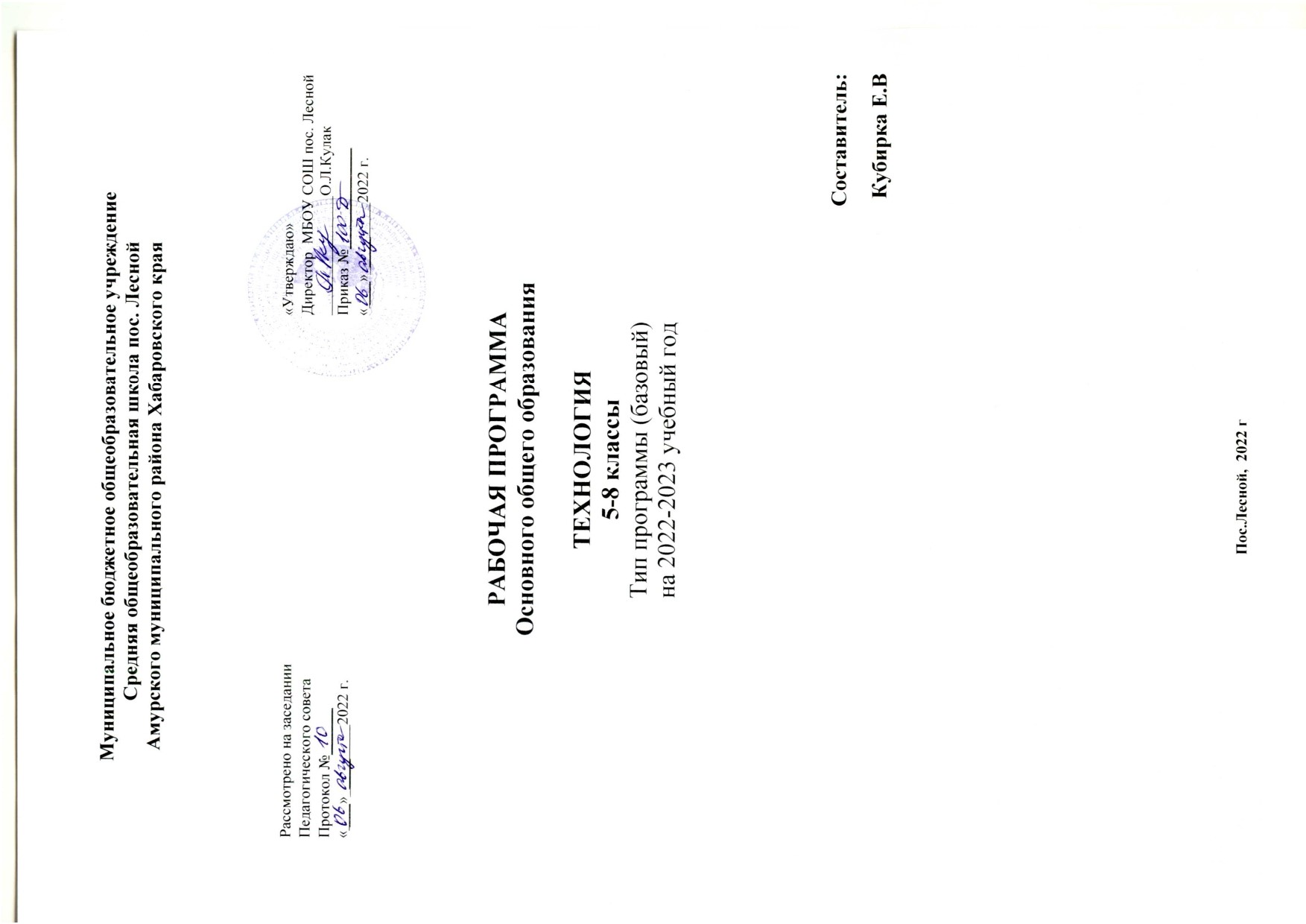 Пояснительная запискаРабочая программа по технологии для 5-8 классов составлена на основеФЕДЕРАЛЬНЫЙ ГОСУДАРСТВЕННЫЙ ОБРАЗОВАТЕЛЬНЫЙ СТАНДАРТ ОСНОВНОГО ОБЩЕГО ОБРАЗОВАНИЯ. Утвержден
приказом Министерства образования и науки Российской Федерации от «17» декабря 2010 г. № 1897, от 31.12.2015г. №1577ПРИМЕРНАЯ ОСНОВНАЯ ОБРАЗОВАТЕЛЬНАЯ ПРОГРАММА ОСНОВНОГО ОБЩЕГО ОБРАЗОВАНИЯ, ОДОБРЕННАЯ РЕШЕНИЕМ
ФЕДЕРАЛЬНОГО УЧЕБНО-МЕТОДИЧЕСКОГО ОБЪЕДИНЕНИЯ ПО ОБЩЕМУ ОБРАЗОВАНИЮ, протокол от 08 апреля 2015 года № 1/15ОСНОВНАЯ ОБРАЗОВАТЕЛЬНАЯ ПРОГРАММА ОСНОВНОГО ОБЩЕГО ОБРАЗОВАНИЯ МБОУ СОШ пос. Лесной.Для реализации данной программы используется учебная и учебно-методическая литература:Технология. Технологии ведения дома: 5 класс: учебник для учащихся общеобразовательных учреждений / Н.В. Синица, В.Д.Симоненко. - М.: Вента-ГрафТехнология. Технологии ведения дома: 6 класс: учебник для учащихся общеобразовательных учреждений / Н.В. Синица, В.Д.Симоненко. - М.: Вента-ГрафТехнология. Технологии ведения дома: 7 класс: учебник для учащихся общеобразовательных учреждений / Н.В. Синица, В.Д.Симоненко. - М.: Вента-ГрафТехнология. 8 класс: учебник для учащихся общеобразовательных организаций / В.Д. Симоненко, А.А. Электов, Б.А. Гончаров и др. -М.: Вентана-ГрафСогласно учебному плану на изучение учебного предмета технология в основной школе выделяется 238 часов, из них 68 часов в 5-м классе (2 часа в неделю, 34 учебных недели), 68 часов в 6-м классе (2 часа в неделю, 34 учебных недели), 68 часов в 6-м классе (2 часа в неделю, 34 учебных недели) и 34 часа в 8-м классе (1 час в неделю, 34 учебных недели)Цели изучения учебного предмета «Технология»Основными целями изучения учебного предмета «Технология» в системе основного общего образования являются:формирование представлений о составляющих техносферы, современном производстве и распространённых в нём технологиях;освоение технологического подхода как универсального алгоритма преобразующей и созидательной деятельности;формирование представлений о технологической культуре производства, развитие культуры труда подрастающего поколения на основе включения обучающихся в разнообразные виды технологической деятельности по созданию личностно или общественно значимых продуктов труда;овладение необходимыми в повседневной жизни базовыми (безопасными) приёмами ручного и механизированного труда с использованием распространённых инструментов, механизмов и машин, способами управления отдельными видами бытовой техники;овладение общетрудовыми и специальными умениями, необходимыми для проектирования и создания продуктов труда, ведения домашнего хозяйства;развитие у обучающихся познавательных интересов, технического мышления, пространственного воображения, интеллектуальных, творческих, коммуникативных и организаторских способностей;формирование у обучающихся опыта самостоятельной проектно-исследовательской деятельности;воспитание трудолюбия, бережливости, аккуратности, целеустремлённости, предприимчивости, ответственности за результаты своей деятельности, уважительного отношения к людям различных профессий и результатам их труда; воспитание гражданских и патриотических качеств личности;профессиональное самоопределение школьников в условиях рынка труда, формирование гуманистически и прагматически ориентированного мировоззрения, социально обоснованных ценностных ориентаций.1. Планируемые результаты.При изучении технологии в основной школе обеспечивается достижение личностных, метапредметных и предметных результатов.Личностные результаты освоения обучающимися предмета «Технология» в основной школе:формирование целостного мировоззрения, соответствующего современному уровню развития науки и общественной практики; проявление познавательной активности в области предметной технологической деятельности;формирование ответственного отношения к учению, готовности и способности обучающихся к саморазвитию и самообразованию на основе мотивации к обучению и познанию; овладение элементами организации умственного и физического труда;самооценка умственных и физических способностей при трудовой деятельности в различных сферах с позиций будущей социализации и стратификации;развитие трудолюбия и ответственности за результаты своей деятельности; выражение желания учиться для удовлетворения перспективных потребностей;осознанный выбор и построение дальнейшей индивидуальной траектории образования на базе осознанного ориентирования в мире профессий и профессиональных предпочтений с учётом устойчивых познавательных интересов, а также на основе формирования уважительного отношения к труду;становление самоопределения в выбранной сфере будущей профессиональной деятельности, планирование образовательной и профессиональной карьеры, осознание необходимости общественно полезного труда как условия безопасной и эффективной социализации;формирование коммуникативной компетентности в общении и сотрудничестве со сверстниками; умение общаться при коллективном выполнении работ или проектов с учётом общности интересов и возможностей членов трудового коллектива;проявление технико-технологического и экономического мышления при организации своей деятельности;самооценка готовности к предпринимательской деятельности в сфере технологий, к рациональному ведению домашнего хозяйства;формирование основ экологической культуры, соответствующей современному уровню экологического мышления; бережное отношение к природным и хозяйственным ресурсам;развитие эстетического сознания через освоение художественного наследия народов России и мира, творческой деятельности эстетического характера; формирование индивидуально-личностных позиций учащихся.Метапредметные результаты освоения обучающимися предмета «Технология» в основной школе:самостоятельное определение цели своего обучения, постановка и формулировка для себя новых задач в учёбе и познавательной деятельности;алгоритмизированное планирование процесса познавательно-трудовой деятельности;определение адекватных имеющимся организационным и материально-техническим условиям способов решения учебной или трудовой задачи на основе заданных алгоритмов;комбинирование известных алгоритмов технического и технологического творчества в ситуациях, не предполагающих стандартного применения одного из них; поиск новых решений возникшей технической или организационной проблемы;выявление потребностей, проектирование и создание объектов, имеющих потребительную стоимость; самостоятельная организация и выполнение различных творческих работ по созданию изделий и продуктов;виртуальное и натурное моделирование технических объектов, продуктов и технологических процессов; проявление инновационного подхода к решению учебных и практических задач в процессе моделирования изделия или технологического процесса;осознанное использование речевых средств в соответствии с задачей коммуникации для выражения своих чувств, мыслей и потребностей; планирование и регуляция своей деятельности; подбор аргументов, формулирование выводов по обоснованию технико-технологического и организационного решения; отражение в устной или письменной форме результатов своей деятельности;формирование и развитие компетентности в области использования информационно-коммуникационных технологий (ИКТ); выбор для решения познавательных и коммуникативных задач различных источников информации, включая энциклопедии, словари, интернет-ресурсы и другие базы данных;организация учебного сотрудничества и совместной деятельности с учителем и сверстниками; согласование и координация совместной познавательно-трудовой деятельности с другими её участниками; объективное оценивание вклада своей познавательно-трудовой деятельности в решение общих задач коллектива;оценивание правильности выполнения учебной задачи, собственных возможностей её решения; диагностика результатов познавательнотрудовой деятельности по принятым критериям и показателям; обоснование путей и средств устранения ошибок или разрешения противоречий в выполняемых технологических процессах;соблюдение норм и правил безопасности познавательно-трудовой деятельности и созидательного труда; соблюдение норм и правил культуры труда в соответствии с технологической культурой производства;оценивание своей познавательно-трудовой деятельности с точки зрения нравственных, правовых норм, эстетических ценностей по принятым в обществе и коллективе требованиям и принципам;формирование и развитие экологического мышления, умение применять его в познавательной, коммуникативной, социальной практике и профессиональной ориентации.Предметные результаты освоения учащимися предмета «Технология» в основной школе: в познавательной сфере:осознание роли техники и технологий для прогрессивного развития общества; формирование целостного представления о техносфере, сущности технологической культуры и культуры труда; классификация видов и назначения методов получения и преобразования материалов, энергии, информации, природных объектов, а также соответствующих технологий промышленного производства; ориентация в имеющихся и возможных средствах и технологиях создания объектов труда;практическое освоение обучающимися основ проектно-исследовательской деятельности; проведение наблюдений и экспериментов под руководством учителя; объяснение явлений, процессов и связей, выявляемых в ходе исследований;уяснение социальных и экологических последствий развития технологий промышленного и сельскохозяйственного производства, энергетики и транспорта; распознавание видов, назначения материалов, инструментов и оборудования, применяемого в технологических процессах; оценка технологических свойств сырья, материалов и областей их применения;развитие умений применять технологии представления, преобразования и использования информации, оценивать возможности и области применения средств и инструментов ИКТ в современном производстве или сфере обслуживания, рациональное использование учебной и дополнительной технической и технологической информации для проектирования и создания объектов труда;овладение средствами и формами графического отображения объектов или процессов, правилами выполнения графической документации, овладение методами чтения технической, технологической и инструктивной информации;формирование умений устанавливать взаимосвязь знаний по разным учебным предметам для решения прикладных учебных задач; применение общенаучных знаний по предметам естественно-математического цикла в процессе подготовки и осуществления технологических процессов для обоснования и аргументации рациональности деятельности; применение элементов экономики при обосновании технологий и проектов;овладение алгоритмами и методами решения организационных и технико-технологических задач; овладение элементами научной организации труда, формами деятельности, соответствующими культуре труда и технологической культуре производства;в трудовой сфере:планирование технологического процесса и процесса труда; подбор материалов с учётом характера объекта труда и технологии; подбор инструментов, приспособлений и оборудования с учётом требований технологии и материально-энергетических ресурсов;овладение методами учебно-исследовательской и проектной деятельности, решения творческих задач, моделирования, конструирования; проектирование последовательности операций и составление операционной карты работ;выполнение технологических операций с соблюдением установленных норм, стандартов, ограничений; соблюдение трудовой и технологической дисциплины; соблюдение норм и правил безопасного труда, пожарной безопасности, правил санитарии и гигиены;выбор средств и видов представления технической и технологической информации в соответствии с коммуникативной задачей, сферой и ситуацией общения;контроль промежуточных и конечных результатов труда по установленным критериям и показателям с использованием контрольных и измерительных инструментов; выявление допущенных ошибок в процессе труда и обоснование способов их исправления;документирование результатов труда и проектной деятельности; расчёт себестоимости продукта труда; примерная экономическая оценка возможной прибыли с учётом сложившейся ситуации на рынке товаров и услуг;в мотивационной сфере:оценивание своей способности к труду в конкретной предметной деятельности; осознание ответственности за качество результатов труда;согласование своих потребностей и требований с потребностями и требованиями других участников познавательно-трудовой деятельности;формирование представлений о мире профессий, связанных с изучаемыми технологиями, их востребованности на рынке труда; направленное продвижение к выбору профиля технологической подготовки в старших классах полной средней школы или будущей профессии в учреждениях начального профессионального или среднего специального образования;выраженная готовность к труду в сфере материального производства или сфере услуг; оценивание своей способности и готовности к предпринимательской деятельности;стремление к экономии и бережливости в расходовании времени, материалов, денежных средств, труда; наличие экологической культуры при обосновании объекта труда и выполнении работ;в эстетической сфере:овладение методами эстетического оформления изделий, обеспечения сохранности продуктов труда, дизайнерского проектирования изделий; разработка варианта рекламы выполненного объекта или результата труда;рациональное и эстетическое оснащение рабочего места с учётом требований эргономики и элементов научной организации труда;умение выражать себя в доступных видах и формах художественно-прикладного творчества; художественное оформление объекта труда и оптимальное планирование работ;рациональный выбор рабочего костюма и опрятное содержание рабочей одежды;участие в оформлении класса и школы, озеленении пришкольного участка, стремление внести красоту в домашний быт;в коммуникативной сфере:практическое освоение умений, составляющих основу коммуникативной компетентности: действовать с учётом позиции другого и уметь согласовывать свои действия; устанавливать и поддерживать необходимые контакты с другими людьми; удовлетворительно владеть нормами и техникой общения; определять цели коммуникации, оценивать ситуацию, учитывать намерения и способы коммуникации партнёра, выбирать адекватные стратегии коммуникации;установление рабочих отношений в группе для выполнения практической работы или проекта, эффективное сотрудничество и способствование эффективной кооперации; интегрирование в группу сверстников и построение продуктивного взаимодействия со сверстниками и учителями;сравнение разных точек зрения перед принятием решения и осуществлением выбора; аргументирование своей точки зрения, отстаивание в споре своей позиции невраждебным для оппонентов образом;адекватное использование речевых средств для решения различных коммуникативных задач; овладение устной и письменной речью; построение монологических контекстных высказываний; публичная презентация и защита проекта изделия, продукта труда или услуги;в физиолого-психологической сфере:развитие моторики и координации движений рук при работе с ручными инструментами и выполнении операций с помощью машин и механизмов; достижение необходимой точности движений при выполнении различных технологических операций;соблюдение необходимой величины усилий, прикладываемых к инструментам, с учётом технологических требований;сочетание образного и логического мышления в проектной деятельности.2. Содержание курса технологии в 5 классеПроектная деятельность 1 часИнструктаж по технике безопасности Проектная деятельность на уроках «Технологии»Оформление интерьера 5 часовИнтерьер кухни, столовойСоздание интерьера кухни с учетом запросов и потребностей семьи и санитарно-гигиенических требований. Разделение кухни на зону для приготовления пищи и зону столовой. Оборудование кухни и его рациональное размещение в интерьере.Декоративное оформление кухни изделиями собственного изготовления.Бытовые электроприборыПрименение электрической энергии в промышленности, на транспорте и в быту.Бытовая электропроводка. Электроустановочные изделия. Электроосветительные и электронагревательные приборы, их безопасная эксплуатация. Подбор бытовых приборов по мощности и рабочему напряжению. Пути экономии электрической энергии. Технические характеристики ламп накаливания и люминесцентных ламп дневного света. Их преимущества, недостатки и особенности эксплуатации.Общие сведения о бытовых микроволновых печах, об их устройстве и о правилах эксплуатации. Общие сведения о принципе работы, видах и правилах эксплуатации бытовых холодильников.Примерные темы лабораторно-практических и практических работ:Изучение безопасных приемов работы с бытовым электрооборудованием.Рациональное размещение осветительных приборов и розеток на плане квартиры.Кулинария 16 часовСанитария и гигиенаОбщие правила безопасных приемов труда, санитарии и гигиены. Санитарные требования к помещению кухни и столовой, к посуде и кухонному инвентарю. Соблюдение санитарных правил и личной гигиены при кулинарной обработке продуктов для сохранения их качества и предупреждения пищевых отравлений.Правила мытья посуды ручным способом и в посудомоечных машинах. Применение моющих и дезинфицирующих средств для мытья посуды.Требования к точности соблюдения технологического процесса приготовления пищи. Санитарное значение соблюдения температурного режима и длительности тепловой кулинарной обработки продуктов для предупреждения пищевых отравлений и инфекций.Безопасные приемы работы с кухонным оборудованием, колющими и режущими инструментами, горячими жидкостями. Оказание первой помощи при ожогах и порезах.Примерные темы лабораторно-практических и практических работ:Определение набора безопасных для здоровья моющих средств для посуды и кабинета. Проведение санитарно-гигиенических мероприятий в помещении кабинета кулинарии.Физиология питанияПонятие о процессе пищеварения, об усвояемости пищи; условия, способствующие лучшему пищеварению; роль слюны, кишечного сока и желчи в пищеварении; общие сведения о питательных веществах.Обмен веществ; пищевые продукты как источник белков, жиров и углеводов; калорийность пищи; факторы, влияющие на обмен веществ.Физиологические основы рационального питания. Современные данные о роли витаминов, минеральных солей и микроэлементов в обмене веществ, их содержание в пищевых продуктах; суточная потребность в витаминах, солях и микроэлементах.Составление рациона здорового питания с применением компьютерных программ.Понятие о микроорганизмах; полезное и вредное воздействие микроорганизмов на пищевые продукты; органолептические и лабораторные экспресс-методы определения качества пищевых продуктов; первая помощь при пищевых отравлениях.Примерные темы лабораторно-практических и практических работ:Составление меню, отвечающего здоровому образу жизни.Поиск рецептов блюд, соответствующих принципам рационального питания.Составление меню из малокалорийных продуктов.Блюда из яиц, бутерброды, горячие напиткиЗначение яиц в питании человека. Использование яиц в кулинарии. Способы определения свежести яиц. Способы хранения яиц. Технология приготовления блюд из яиц. Приспособления и оборудование для взбивания и приготовления блюд из яиц. Оформление готовых блюд.Продукты, употребляемые для приготовления бутербродов. Значение хлеба в питании человека. Способы нарезки продуктов для бутербродов, инструменты и приспособления для нарезки.Особенности технологии приготовления и украшения различных видов бутербродов. Требования к качеству готовых бутербродов, условия и сроки их хранения.Виды горячих напитков (чай, кофе, какао, горячий шоколад). Правила хранения чая, кофе, какао. Сорта чая, их вкусовые достоинства и способы заваривания.Сорта кофе и какао. Устройства для размола зерен кофе. Технология приготовления кофе и какао.Требования к качеству готовых напитков.Примерные темы лабораторно-практических и практических работ:Приготовление блюда из яиц.Выполнение эскизов художественного оформления бутербродов.Приготовление бутербродов и горячих напитков к завтраку.Сервировка стола. ЭтикетОсобенности сервировки стола к завтраку, Набор столовых приборов и посуды. Способы складывания салфеток. Правила пользования столовыми приборами.Подача готовых блюд к столу. Правила подачи десерта.Примерные темы лабораторно-практических и практических работ:Оформление стола к празднику. Организация фуршета.Создание изделий из текстильных материалов 28 часовСвойства текстильных материаловКлассификация текстильных волокон. Способы получения и свойства натуральных и искусственных волокон. Изготовление нитей и тканей в условиях прядильного и ткацкого современного производства и в домашних условиях. Основная и уточная нити в ткани. Лицевая и изнаночная стороны ткани. Виды переплетений нитей в тканях.Механические, физические, технологические, эксплуатационные свойства тканей, нитей, шнуров и нетканых материалов. Сравнительные характеристики тканей из натуральных и химических волокон. Способы обнаружения химических волокон в тканях.Примерные темы лабораторно-практических и практических работ:Изучение свойств нитей основы и утка.Определение лицевой и изнаночной сторон, направления долевой нити в ткани.Распознавание волокон и нитей из хлопка, льна Элементы машиноведенияКлассификация машин швейного производства по назначению, степени механизации и автоматизации. Характеристики и области применения современных швейных, краеобметочных и вышивальных машин с программным управлением.Бытовая швейная машина, ее технические характеристики, назначение основных узлов. Виды приводов швейной машины, их устройство, преимущества и недостатки.Организация рабочего места для выполнения машинных работ. Правила безопасной работы на универсальной бытовой швейной машине. Правила подготовки швейной машины к работе. Формирование первоначальных навыков работы на швейной машине.Назначение, устройство и принцип действия регуляторов универсальной швейной машины. Подбор толщины иглы и нитей в зависимости от вида ткани.Челночное устройство универсальной швейной машины. Порядок его разборки и сборки. Устройство и работа механизма двигателя ткани. Назначение и принцип получения простой и сложной зигзагообразной строчки.Примерные темы лабораторно-практических и практических работ:Намотка нитки на шпульку.Заправка верхней и нижней нитей.Выполнение машинных строчек на ткани по намеченным линиям, закрепление строчки обратным ходом машины.Регулировка качества машинной строчки для различных видов тканей.Выполнение зигзагообразной строчки. Обработка срезов зигзагообразной строчкой.Устранение неполадок в работе швейной машины.Чистка и смазка швейной машины.Конструирование швейных изделийКлассово-социальное положение человека и его отражение в костюме. Краткие сведения из истории одежды. Современные направления моды. Народный костюм как основа в построении современных форм одежды.Роль конструирования в выполнении основных требований к одежде. Типовые фигуры и размерные признаки фигуры человека. Системы конструирования одежды. Краткая характеристика расчетно-графической системы конструирования. Основные точки и линии измерения фигуры человека.Последовательность построения чертежей основы швейных изделий по своим меркам. Расчетные формулы, необходимые для построения чертежей основы швейных изделий.Примерные темы лабораторно-практических и практических работ:Снятие мерок и запись результатов измерений.Построение чертежа швейного изделия в масштабе 1:4 и в натуральную величину по своим меркам или по заданным размерам Моделирование швейных изделийСпособы моделирования швейных изделий. Выбор ткани и художественной отделки изделия. Художественное оформление народной одежды. Связь художественного оформления современной одежды с традициями народного костюма. Определение количества ткани на изделие.Примерные темы лабораторно-практических и практических работ:Моделирование изделия.Расчет количества ткани на изделие.Подготовка выкройки выбранного фасона швейного изделия к раскрою.Технология изготовления швейных изделийРучные стежки и строчки. Технология выполнения машинных швов, их условные графические обозначения.Подготовка ткани к раскрою. Особенности раскладки выкройки на ткани в зависимости от ширины ткани, рисунка или ворса. Инструменты и приспособления для раскроя. Способы переноса контурных и контрольных линий выкройки на ткань.Правила выполнения следующих технологических операций: обработка деталей кроя;обработка застежек, карманов, поясов, бретелей, проймы и горловины; обметывание швов ручным и машинным способами;Стачивание машинными швами и окончательная отделка изделия. Приемы влажно-тепловой обработки тканей из натуральных волокон. Контроль качества готового изделия.Примерные темы лабораторно-практических и практических работ:Выполнение образцов ручных стежков, строчек и швов.Подшивание низа изделия потайными подшивочными стежками.Отработка техники выполнения соединительных, краевых и отделочных швов на лоскутках ткани.Выполнение раскладки выкроек на различных тканях.Прокладывание контурных и контрольных линий и точек на деталях кроя.Обработка деталей кроя.Скалывание и сметывание деталей кроя.Проведение примерки, исправление дефектов.Стачивание деталей и выполнение отделочных работ.Влажно-тепловая обработка изделия.Определение качества готового изделия.Художественные ремесла 18 часовДекоративно-прикладное искусствоЗнакомство с различными видами декоративно-прикладного искусства народов нашей страны. Традиционные виды рукоделия: вышивка, вязание, плетение, ковроткачество, роспись по дереву и тканям и др. Знакомство с творчеством народных умельцев своего края, области, села. Инструменты и приспособления, применяемые в традиционных художественных ремеслах.Традиции, обряды, семейные праздники. Подготовка одежды к традиционным праздникам. Отделка изделий вышивкой, тесьмой, изготовление сувениров к праздникам.Экскурсия в музей.Основы композиции при создании предметов декоративноприкладного искусстваЭмоциональное воздействие декоративной композиции. Статичная и динамичная композиции.Понятие о ритмической или пластической композиции, ее тональное решение. Симметричные и асимметричные композиции, их основные решения в построении. Роль композиции, колорита, фактуры материала в художественном выражении произведений декоративно-прикладного искусства.Приемы стилизации реальных форм. Элементы декоративного решения реально существующих форм.Символика в орнаменте. Характерные черты орнаментов народов России. Цветовые сочетания в орнаменте. Виды орнаментов. Возможности графических редакторов персональных компьютеров в создании эскизов, орнаментов, элементов композиций, в изучении сочетания различных цветов.Примерные темы лабораторно-практических и практических работ:Выполнение статичной, динамичной, симметричной и асимметричной композиций.Выполнение эскизов орнаментов для платка, резьбы по дереву и др.Зарисовка современных и старинных узоров и орнаментов.Создание композиции с изображением пейзажа для панно или платка по природным мотивам.Лоскутное шитьеКраткие сведения из истории создания изделий из лоскута. Возможности лоскутной пластики, ее связь с направлениями современной моды.Материалы для лоскутной пластики. Подготовка материалов к работе. Инструменты, приспособления, шаблоны для выкраивания элементов орнамента. Технология соединения деталей между собой и с подкладкой. Использование прокладочных материалов.Примерные темы лабораторно-практических и практических работ:Изготовление шаблонов из картона или плотной бумаги (треугольник, квадрат, шестиугольник).Изготовление швейного изделия в технике лоскутного шитья.Интерьер кухни, столовойОбщие сведения из истории архитектуры и интерьера, связь архитектуры с природой. Интерьер жилых помещений и их комфортность. Современные стили в интерьере.Создание интерьера кухни с учетом запросов и потребностей семьи и санитарно-гигиенических требований. Разделение кухни на зону для приготовления пищи и зону столовой. Оборудование кухни и его рациональное размещение в интерьере.Декоративное оформление кухни изделиями собственного изготовления.Тематическое планирование, 5 классСодержание курса технологии в 6 классе ТЕХНОЛОГИИ ДОМАШНЕГО ХОЗЯЙСТВА (8 ч.)Основные теоретически сведенияПланировка жилого дома. Экологичные материалы. Зонирование помещений жилого дома. Композиция в интерьере. Декоративное оформление интерьера (цвет, отделочные материалы, текстиль).Использование комнатных растений в интерьере, их декоративная ценность и влияние на микроклимат помещения.Практическая работаТворческий проект «Растения в интерьере комнаты»КУЛИНАРИЯ (12 Ч.)Блюда из рыбы и нерыбных продуктов моря (4 ч.)Основные теоретические сведения.Понятие о пищевой ценности рыбы и нерыбных продуктов моря. Возможности кулинарного использования рыбы разных видов. Технология и санитарные условия первичной и тепловой обработки рыбы. Условия и сроки хранения рыбной продукции.Практические работыПодбор инструментов и оборудования для разделки рыбы. Определение свежести рыбы органолептическим методом. Первичная обработка чешуйчатой рыбы. Варка и жарение рыбы в целом виде, звеньями, порционными кусками. Определение готовности блюд из рыбы.Блюда из мяса (4 ч.)Основные теоретические сведенияПонятие о пищевой ценности мяса. Виды мяса и мясных продуктов. Технология подготовки мяса к тепловой обработке. Санитарные требования при обработке мяса. Технология разделки и приготовления блюд из птицы.Практические работыОпределение доброкачественности мяса. Приготовление блюд из мяса. Приготовление блюд из птицы. Приготовление блюд из птицы. Заправочные супы (1ч.)Основные теоретические сведения Технология приготовления первых блюд.Классификация супов.Практические работысоставлять технологическую карту приготовления супа Сервировка стола к обеду. Этикет (1ч)Основные теоретические сведенияСервировка стола к обеду. Набор столового белья, приборов и посуды для обеда. Подача блюд. Правила этикета за столом и пользования столовыми приборамиПрактические работы сервировать стол к обедуТворческий проект «Приготовление воскресного обеда» (2 ч.)Основные теоретические сведенияПонятие о калорийности продуктов. Правила сервировки стола к обеду. Правила поведения за столом.Практическая работа Приготовление обеда. Сервировка стола.СОЗДАНИЕ ИЗДЕЛИЙ ИЗ ТЕКСТИЛЬНЫХ МАТЕРИАЛОВ (30 Ч.)Элементы материаловедения (1 ч.)Основные теоретические сведенияТекстильные материалы из химических волокон и их свойства. Способы получения химических волокон.Практическая работаИзучения свойств текстильных материалов из химических волокон.Конструирование швейных изделий (7 ч.)Основные теоритические сведенияВиды плечевой одежды. Этапы учебного проектирования. Конструирование плечевой одежды. Общие правила снятия мерок для построения чертежа плечевой одежды. Условные обозначения.Практическая работаСнятия мерок и запись результатов измерений. Построение чертежа швейного изделия в масштабе 1:4 и в натуральную величину по своим меркам. Моделирование швейного изделия (2 ч.)Основные теоритические сведенияМоделирование плечевой одежды. Подборт. Подкройная обтачка. Художник-модельер.Практическая работаВыполнение художественного и технического моделирования.Раскрой плечевого изделия (2 ч.)Основные теоретические сведенияТкань, выкройка, раскрой, закройщик. Последовательность подготовки ткани к раскрою. Правила раскладки выкроек на ткани. Правила раскроя. Критерии качества кроя. Правила безопасной работы иглами и булавками Практические работы Выкраивание деталей из прокладки.Швейные ручные работы (2 ч)Основные теоритические сведенияИнструменты, приспособления для выполнения ручных работ. Правила и техника безопасности при работе со швейными иголками, булавками, ножницами. Ручные строчки и стежки, виды ручных стежок и строчек. Размер стежков, ширина шва. Технические условия при выполнении ручных работ. Терминология ручных работ.Практическая работаИзготовление образцов ручных стежков и строчек.Швейная машина (2 ч)Основные теоретические сведенияМашинные иглы: устройство, подбор, замена. Дефекты машинной строчки и их устранение. Уход за швейной машиной. Приспособления к швейной машине.Практические работыЗамена швейной иглы. Выполнение образцов швов (обтачного и обтачного в кант.)Проект «Наряд для семейного обеда» (14 ч)Основные теоретические сведенияПримерка швейного изделия и устранение дефектов. Способы обработки проймы и горловины, застёжек. Обработка плечевых, боковых срезов. Подготовка доклада к защите проекта.Практические работыПодготовка ткани к раскрою. Раскладка выкройки, Обмеловка и раскрой ткани. Выкраивание подкройной обтачки. Обработка горловины швейного изделия. Стачивание деталей и выполнение отделочных работ. Контроль и оценка качества готового изделия. Защита проекта «Наряд для семейного обеда»ХУДОЖЕСТВЕННЫЕ РЕМЕСЛА (18 ч)Вязание крючком и спицами (8 ч)Творческий проект «Вяжем аксессуары крючком или спицами» (10 ч)Основные теоретические сведенияАссортимент вязаных изделий в современной моде. Инструменты и материалы для вязания. Схемы для вязания, условные обозначения. Практические работыПодборка крючка и спиц в соответствии с пряжей. Основные способы вязания крючком полотна, по кругу. Набор петель спицами, вязание лицевых и изнаночных петель, кромочных петель. Закрытие петель последнего ряда. Создание схем для вязания с помощью компьютера. Выполнение и защите проекта «Вяжем аксессуары крючком или спицами».Тематическое планирование, 6 классСодержание курса технологии в 7 классеРаздел «Технологии домашнего хозяйства»Тема . Освещение жилого помещения. Предметы искусства и коллекции в интерьереТеоретические сведения. Роль освещения в интерьере. Понятие о системе освещения жилого помещения. Естественное и искусственное освещение. Типы ламп: накаливания, люминесцентные, галогенные, светодиодные. Особенности конструкции ламп, область применения, потребляемая электроэнергия, достоинства и недостатки.Типы светильников: рассеянного и направленного освещения. Виды светильников: потолочные висячие, настенные, настольные, напольные, встроенные, рельсовые, тросовые. Современные системы управления светом: выключатели, переключатели, диммеры. Комплексная система управления «умный дом». Типы освещения: общее, местное, направленное, декоративное, комбинированное.Предметы искусства и коллекции в интерьере. Оформление и размещение картин. Понятие о коллекционировании. Размещение коллекций в интерьере. Профессия дизайнер.Лабораторно - практические и практические работ. Вы полнение электронной презентации «Освещение жилого дома».Тема. Гигиена жилищаТеоретические сведения. Значение в жизни человека соблюдения и поддержания чистоты и порядка. Виды уборки: ежедневная (сухая), еженедельная (влажная), генеральная. Их особенности и правила проведения. Современные натуральные и синтетические средства, применяемые при уходе за посудой, уборке помещения.Лабораторно - практические и практические работы. Генеральная уборка кабинета технологии.Подбор моющих средств для уборки помещения.Раздел «Электротехника»Тема. Бытовые приборы для уборки.Теоретические сведения. Зависимость здоровья и самочувствия людей от поддержания чистоты в доме. Электрические бытовые приборы для уборки и создания микроклимата в помещении. Современный пылесос, его функции. Робот-пылесос. Понятие о микроклимате. Приборы для создания микроклимата (климатические приборы): кондиционер, ионизатор-очиститель воздуха, озонатор. Функции климатических приборов.Лабораторно-практические и практические работы. Изучение потребности в бытовых электроприборах для уборки и создания микроклимата в помещении.Подбор современной бытовой техники с учётом потребностей и доходов семьи.Раздел «Кулинария»Тема. Блюда из молока и кисломолочных продуктовТеоретические сведения. Значение молока и кисломолочных продуктов в питании человека. Натуральное (цельное) молоко. Молочные продукты. Молочные консервы. Кисломолочные продукты. Сыр. Методы определения качества молока и молочных продуктов. Посуда для приготовления блюд из молока и кисломолочных продуктов. Молочные супы и каши: технология приготовления и требования к качеству. Подача готовых блюд. Технология приготовления творога в домашних условиях. Технология приготовления блюд из кисломолочных продуктов. Профессия мастер производства молочной продукции.Лабораторно - практические и практические работы. Определение качества молока и молочных продуктов.Приготовление молочного супа, молочной каши или блюда из творога.Тема. Изделия из жидкого тестаТеоретические сведения. Виды блюд из жидкого теста. Продукты для приготовления жидкого теста. Пищевые разрыхлители для теста. Оборудование, посуда и инвентарь для замешивания теста и выпечки блинов. Технология приготовления теста и изделий из него: блинов, блинчиков с начинкой, оладий и блинного пирога. Подача их к столу.Определение качества мёда органолептическими и лабораторными методами.Лабораторно - практические и практические работы. Определение качества мёда.Приготовление изделий из жидкого теста.Тема. Виды теста и выпечкиТеоретические сведения. Продукты для приготовления выпечки. Разрыхлители теста. Инструменты и приспособления для приготовления теста и формования мучных изделий. Электрические приборы для приготовления выпечки.Дрожжевое, бисквитное, заварное тесто и тесто для пряничных изделий. Виды изделий из них. Рецептура и технология приготовления пресного слоёного и песочного теста. Особенности выпечки изделий из них. Профессия кондитер.Лабораторно-практические и практические работы. Приготовление изделий из пресного слоёного или песочного теста.Тема. Сладости, десерты, напиткиТеоретические сведения. Виды сладостей: цукаты, конфеты, печенье, безе (меренги). Их значение в питании человека. Виды десертов. Безалкогольные напитки: молочный коктейль, морс. Рецептура, технология их приготовления и подача к столу. Профессия кондитер сахаристых изделий.Лабораторно - практические и практические работы. Приготовление сладких блюд и напитков.Тема. Сервировка сладкого стола. Праздничный этикетТеоретические сведения. Меню сладкого стола. Сервировка сладкого стола. Набор столового белья, приборов и посуды. Подача кондитерских изделий и сладких блюд. Правила поведения за столом и пользования десертными приборами. Сладкий стол фуршет. Правила приглашения гостей. Разработка пригласительных билетов с помощью ПК.Лабораторно - практические и практические работа. Разработка меню.Приготовление блюд для праздничного сладкого стола.Сервировка сладкого стола.Разработка приглашения на праздник с помощью ПК.Раздел «Создание изделий из текстильных материалов»Тема. Свойства текстильных материаловТеоретические сведения. Классификация текстильных синтетических волокон Способы их получения. Виды и свойства тканей. Признаки определения вида тканей по сырьевому составу. Сравнительная характеристика свойств тканей из различных волокон.Лабораторно - практические и практические работы. Определение сырьевого состава тканей и изучение их свойств.Тема. Конструирование швейных изделийТеоретические сведения. Понятие о плечевой одежде. Виды плечевой одежды. Конструкции. плечевой Снятие мерок для изготовления одежды. плечевой Построение чертежа сорочкиЛабораторно - практические и практические работы. Изготовление выкроек для образцов ручных и машинных работ.Снятие мерок и построение чертежа ночной сорочки в натуральную величину.Тема. Моделирование швейных изделийТеоретические сведения. Приёмы моделирования плечевой одежды. Моделирование плечевой одежды с расширением книзу. Моделирование сорочки со складками. Подготовка выкройки к раскрою. Получение выкройки швейного изделия из пакета готовых выкроек, журнала мод, с СБ и из Интернета.Лабораторно - практические и практические работы. Моделирование плечевого изделия , сорочки Получение выкройки швейного изделия из журнала мод.Подготовка выкройки проектного изделия к раскрою.Тема. Швейная машинаТеоретические сведения. Уход за швейной машиной: чистка и смазка движущихся и вращающихся частей. Приспособления к швейной машине для потайного подшивания и окантовывания среза.Лабораторно - практические и практические работы. Уход за швейной машиной: чистка и смазка.Выполнение потайного подшивания и окантовывания среза с помощью приспособлений к швейной машине.Тема. Технология изготовления швейных изделийТеоретические сведения. Технология изготовления плечевого швейного изделия. Правила раскладки выкроек плечевого изделия на ткани. Правила раскроя. Выкраивание бейки. Критерии качества кроя. Правила безопасной работы ножницами, булавками, утюгом..Основные операции при ручных работах: прикрепление подогнутого краяОсновные машинные операции: стачивание косых беек; обтачек, окантовывание среза бейкой. Классификация машинных швов: краевой окантовочный с закрытым срезом и с открытым срезом.Технология обработки бокового шва сорочки с разрезом. Технология обработки складок. Подготовка и проведение примерки плечевой одежды. Устранение дефектов после примерки.Последовательность обработки изделия после примерки. Технология обработки, боковых срезов, верхнего среза плечевого изделия бейкой, обтачкой. Вымётывание обтачки . Обработка нижнего среза изделия. Обработка разреза в шве. Окончательная чистка и влажно-тепловая обработка изделия.Лабораторно - практические и практические работа. Раскрой проектного изделия.Изготовление образцов ручных и машинных работ.Обработка бокового шва.Обработка складок.Подготовка и проведение примерки плечевого изделия.Обработка сорочки после примерки: боковых срезов, верхнего среза обтачкой или косой бейкой, нижнего среза. Чистка изделия и окончательная влажно-тепловая обработка.Раздел «Художественные ремёсла»Тема. Ручная роспись тканейТеоретические сведения. Понятие о ручной росписи тканей. Подготовка тканей к росписи. Виды батика. Технология горячего батика. Декоративные эффекты в горячем батике. Технология холодного батика. Декоративные эффекты в холодном батике. Особенности выполнения узелкового батика и свободной росписи. Профессия художник росписи по ткани.Лабораторно - практические и практические работы. Выполнение образца росписи ткани в технике холодного батика.Тема. ВышиваниеТеоретические сведения. Материалы и оборудование для вышивки. Приёмы подготовки ткани к вышивке. Технология выполнения прямых, петлеобразных, петельных, крестообразных и косых ручных стежков.Техника вышивания швом крест горизонтальными и вертикальными рядами, по диагонали. Использование ПК в вышивке крестом.Техника вышивания художественной, белой и владимирской гладью. Материалы и оборудование для вышивки гладью. Атласная и штриховая гладь. Швы французский узелок и рококо.Материалы и оборудование для вышивки атласными лентами. Швы, используемые в вышивке лентами. Стирка и оформление готовой работы. Профессия вышивальщица.Лабораторно - практические и практические работы. Выполнение образцов швов прямыми, петлеобразными, петельными, крестообразными и косыми стежками.Выполнение образца вышивки в технике крест.Выполнение образцов вышивки гладью, французским узелком и рококо.Выполнение образца вышивки атласными лентами.Раздел «Технологии творческой и опытнической деятельности»Тема. Исследовательская и созидательная деятельностиТеоретические сведения. Цель и задачи проектной деятельности в 7 классе. Составные части годового творческого проекта семиклассников. Практические работы. Творческий проект по разделу «Технологии домашнего хозяйства».Творческий проект по разделу «Кулинария».Творческий проект по разделу «Создание изделий из текстильных материалов».Творческий проект по разделу «Художественные ремёсла».Составление портфолио и разработка электронной презентации.Презентация и защита творческого проекта. Варианты творческих проектов: «Умный дом»,«Комплект светильников для моей комнаты», «Праздничный сладкий стол»,«Сладкоежки»,«Праздничный наряд»,«Ночная сорочка »,«Подарок своими руками»,«Атласные ленточки» и др.Тематическое планирование, 7 классСодержание курса технологии в 8 классеТематическое планирование, 8 классКалендарно-тематическое планирование, 5 классКалендарно-тематическое планирование, 6 классКалендарно-тематическое планирование, 7 классКалендарно-тематическое планирование, 8 классРаздел, темаКол-во часовПроектная деятельность 1 час11. Инструктаж по технике безопасности. Проектная деятельность на уроках «Технологии»1Оформление интерьера 5 часов1. Интерьер кухни, столовой12. Бытовые электроприборы13. Творческий проект «Кухня моей мечты»24. Защита проекта «Кухня моей мечты»2Кулинария 16 часов1.Санитария и гигиена на кухне12.Физиология питания13.Бутерброды, горячие напитки.24.Блюда из круп, бобовых и макаронных изделий45.Блюда из овощей и фруктов46.Блюда из яиц.17.Сервировка стола к завтраку. Творческий проект по разделу «Кулинария» «Воскресный завтрак в моей семье»18. Групповой проект «Воскресный завтрак для всей семьи»2Создание изделий из текстильных материалов 28 часа1.Свойства текстильных материалов42.Конструирование швейных изделий63. Швейные ручные работы.24.Элементы машиноведения65. Выполнение проекта «Фартук для работы на кухне».10Художественные ремесла 18 часов1. Декоративно - прикладное искусство22. Основы композиции при создании предметов декоративно-прикладного искусства13. Орнамент. Цветовые сочетания в орнаменте13 Лоскутное шитье14Всего:68РазделКол-во часовТехнологии домашнего хозяйства8Кулинария12Создание изделий из текстильных материалов30Художественные ремесла18ВСЕГО68№урокаТема урокаКол-во часовОсновное содержаниеХарактеристика основных видов деятельности учащихсяРаздел. Вводный инструктаж по безопасности на уроках технологии (1ч)Раздел. Вводный инструктаж по безопасности на уроках технологии (1ч)Раздел. Вводный инструктаж по безопасности на уроках технологии (1ч)Раздел. Вводный инструктаж по безопасности на уроках технологии (1ч)1Вводный урок. Вводный инструктаж по безопасности в кабинете технологии. (1 ч)Первичный инструктаж на рабочем месте.Цель и задачи изучения предмета «Технология « в 7 классе. Содержание предмета. Последовательность его изучения.Осваивать правила поведения на рабочем месте; правила ТБ.Знакомиться с содержанием и последовательностью изучения предмета «Технология» в 7 классе.II. Раздел  «Интерьер жилого дома» (3ч)II. Раздел  «Интерьер жилого дома» (3ч)II. Раздел  «Интерьер жилого дома» (3ч)II. Раздел  «Интерьер жилого дома» (3ч)2Освещение жилого помещения. Предметы искусства и коллекции в интерьере. Пр.р. №1 «Выполнение электронной презентации «Освещение жилого дома»»    (1 ч)Роль освещения в интерьере. Естественное и искусственное освещение. Типы ламп. Виды светильников. Системы управления светом. Типы освещения. Оформление интерьера произведениями искусства. Оформление и размещение картин. Понятие о коллекционировании. Размещение коллекций в интерьере. Профессия дизайнер.Находить и представлять информацию об устройстве системы освещения жилого помещения.Выполнять электронную презентацию на тему «Освещение жилого дома».Знакомиться с понятием «умный дом».Находить и представлять информацию о видах коллекций, способах их систематизации и хранения.Знакомиться с профессией дизайнер.3-4Гигиена жилища. Бытовые приборы для уборки. Пр.р. №2 «Генеральная уборка кабинета технологии» (2 ч)Виды уборки и их особенности. Правила проведения ежедневной, влажной и генеральной уборки. Электрические бытовые приборы для уборки и создания микроклимата в помещении. Современный многофункциональный пылесос. Приборы для создания микроклимата: кондиционер, ионизатор-очиститель воздуха, озонатор.Выполнять генеральную уборку кабинета технологии.Находить и представлять информацию о натуральных веществах, способных заменить вредные для окружающей среды синтетические моющие средства.Изучать средства для уборки помещений, имеющиеся в ближайшем магазине. Изучать санитарно-гигиенические требования, предъявляемые к уборке помещений.Изучать потребность в бытовых электроприборах для уборки и создания микроклимата в помещении.Находить и представлять информацию о видах и функциях климатических приборов.Подбирать современную бытовую технику с учётом потребностей и доходов семьи.III. Раздел «Технологии исследовательской и опытнической деятельности» (4 ч)III. Раздел «Технологии исследовательской и опытнической деятельности» (4 ч)III. Раздел «Технологии исследовательской и опытнической деятельности» (4 ч)III. Раздел «Технологии исследовательской и опытнической деятельности» (4 ч)5-6Творческий проект «Умный дом» (2 ч)Реализация этапов выполнения творческого проекта. Выполнение требований к готовому изделию. Расчёт затрат на изготовление проекта.Осуществлять анализ возможностей изготовления проекта. Выполнять намеченные работы. Подготавливать пояснительную записку. Пользоваться необходимой литературой. 7-8Защита проекта «Умный дом» (2 ч)Подготовка презентации, пояснительной записки и доклада для защиты творческого проектаОценивать и защищать выполненную работуIV. Раздел «Кулинария» (11 ч)IV. Раздел «Кулинария» (11 ч)IV. Раздел «Кулинария» (11 ч)IV. Раздел «Кулинария» (11 ч)9-10Блюда из молока и кисломолочных продуктов. Л.р. №1 «Определение качества молока и молочных продуктов» Пр.р. №3 «Приготовление молочного супа, молочной каши или блюда из творога» 2 ч)Запуск второго творческого проекта.Значение молока и кисломолочных продуктов в питании человека. Натуральное (цельное) молоко. Кисломолочные продукты. Сыр. Методы определения качества молока и молочных продуктов. Посуда для приготовления блюд из молока и кисломолочных продуктов. Молочные супы и каши: технология приготовления и требования к качеству. Подача готовых блюд. Технология приготовления творога в домашних условиях. Технология приготовления блюд из кисломолочных продуктов.Определять качество молока и молочных продуктов органолептическими методами. Определять срок годности молочных продуктов.Подбирать инструменты и приспособления для приготовления блюд из молока и кисломолочных продуктов.Планировать последовательность технологических операций по приготовлению блюд.Осваивать безопасные приёмы труда при работе с горячими жидкостями.Приготовлять молочный суп, молочную кашу или блюдо из творога.Определять качество молочного супа, каши, блюд из кисломолочных продуктов.11-12Изделия из жидкого теста. Виды теста и выпечки. Л.р. №2 «Определение качества мёда». Пр.р. №4 «Приготовление изделий из жидкого теста» (2ч).Виды блюд из жидкого теста. Продукты для приготовления жидкого теста. Пищевые разрыхлители для теста. Оборудование, посуда и инвентарь для замешивания теста и выпечки блинов. Технология приготовления жидкого теста и изделий из него: Блинов, блинчиков с начинкой, оладий и блинного пирога. Подача их к столу.Определение качества мёда органолептическими и лабораторными методами.Продукты для приготовления выпечки. Разрыхлители теста. Инструменты и приспособления для приготовления теста и формования мучных изделий. Электрические приборы для приготовления выпечки.Дрожжевое, бисквитное, заварное тесто и тесто для пряничных изделий. Виды изделий из них.Определять качество мёда органолептическими и лабораторными методами.Приготовлять изделия из жидкого теста.Дегустировать и определять качество готового блюда.Находить и представлять информацию о народных праздниках, сопровождающихся выпечкой блинов.Находить в интернете рецепты блинов, блинчиков и оладий.Подбирать инструменты и приспособления для приготовления теста, формования и выпечки мучных изделий.Планировать последовательность технологических операций по приготовлению теста и выпечке.Осваивать безопасные приёмы труда.Сервировать стол, дегустировать, проводить оценку качества выпечки.Знакомиться с профессией кондитер.Находить и представлять информацию: о народных праздниках, сопровождающихся выпечкой «жаворонков» из дрожжевого теста; о происхождении слова «пряник» и способах создания выпуклого рисунка на пряниках.13-14Технология приготовления изделий из пресного слоёного теста. Пр.р. №5 «Приготовление изделий из пресного слоёного теста». (2 ч)Виды блюд из пресного слоёного теста. Продукты для приготовления пресного слоёного теста. Пищевые разрыхлители для теста. Оборудование, посуда и инвентарь для замешивания теста и выпечки изделий из пресного слоёного теста. Рецептура и технология приготовления пресного слоёного теста и изделий из него. Подача их к столу.Продукты для приготовления выпечки. Разрыхлители теста. Инструменты и приспособления для приготовления теста и формования мучных изделий. Электрические приборы для приготовления выпечки.Приготовлять изделия из пресного слоёного теста.Дегустировать и определять качество готового блюда.Находить в интернете рецепты выпечки из пресного слоёного теста.Подбирать инструменты и приспособления для приготовления теста, формования и выпечки мучных изделий.Планировать последовательность технологических операций по приготовлению теста и выпечке.Осваивать безопасные приёмы труда.Сервировать стол, дегустировать, проводить оценку качества выпечки.Продолжать знакомиться с профессией кондитер.15-16Технология приготовления изделий из песочного теста. Пр.р.№6 «Приготовление изделий из песочного теста». (2 ч)Виды блюд из песочного теста. Продукты для приготовления песочного теста. Пищевые разрыхлители для теста. Оборудование, посуда и инвентарь для замешивания теста и выпечки изделий из песочного теста. Рецептура и технология приготовления песочного теста и изделий из него. Подача их к столу.Продукты для приготовления выпечки. Разрыхлители теста. Инструменты и приспособления для приготовления теста и формования мучных изделий. Электрические приборы для приготовления выпечки.Приготовлять изделия из песочного теста.Дегустировать и определять качество готового блюда.Находить в интернете рецепты выпечки из песочного теста.Подбирать инструменты и приспособления для приготовления теста, формования и выпечки мучных изделий.Планировать последовательность технологических операций по приготовлению теста и выпечке.Осваивать безопасные приёмы труда.Сервировать стол, дегустировать, проводить оценку качества выпечки.Продолжать знакомиться с профессией кондитер.17-18Технология приготовления сладостей, десертов, напитков. Пр.р. №7 «Приготовление сладких блюд и напитков». (2 ч)Виды сладостей: цукаты, конфеты, печенье, безе (меренги). Их значение в питании человека. Виды десертов, безалкогольные напитки: молочный коктейль, морс. Рецептура, технология их приготовления и подача к столу.Подбирать продукты, инструменты и приспособления для приготовления сладостей десертов и напитков.Планировать последовательность технологических операций по приготовлению изделий.Осваивать безопасные приёмы труда.Выбирать, готовить и оформлять сладости, десерты и напитки.Дегустировать и определять качество приготовленных сладких блюд.Знакомиться с профессией кондитер сахаристых изделий.Находить и представлять информацию о видах сладостей, десертов и напитков, способах нахождения рецептов для их приготовления.19Сервировка сладкого стола. Праздничный этикет. Пр.р.№8 «Разработка приглашения в редакторе Microsoft Word" (1 ч)Меню сладкого обеда. Сервировка сладкоко стола. Набор столового белья, приборов и посуды. Подача кондитерских изделий и сладких блюд. Правила этикета за столом и пользования десертными приборами. Сладкий стол фуршет. Правила приглашения гостей. Разработка пригласительных билетов с помощью компьютера.Подбирать столовое бельё для сервировки сладкого стола. Подбирать столовые приборы и посуду для сладкого стола.Составлять меню сладког стола. Рассчитывать количество и стоимость продуктов для сладкого стола.Выполнять сервировку сладкого стола, овладевая навыками его эстетического оформления.Разрабатывать пригласительный билет с помощью компьютера.V. Раздел «Технологии творческой и опытнической деятельности» (3 ч)V. Раздел «Технологии творческой и опытнической деятельности» (3 ч)V. Раздел «Технологии творческой и опытнической деятельности» (3 ч)V. Раздел «Технологии творческой и опытнической деятельности» (3 ч)20Творческий проект «Праздничный сладкий стол» (1 ч)Реализация этапов выполнения творческого проекта. Выполнение требований к готовому изделию. Расчёт затрат на изготовление проекта.Обосновывать идею проекта. Находить необходимую информацию в печатных изданиях и Интернете. Изготавливать выбранные блюда. Оформлять проект. 21-22Выполнение и защита проекта «Праздничный сладкий стол» (2 ч)Подготовка презентации, пояснительной записки и доклада для защиты творческого проектаВыполнять проект по разделу «Кулинария».Проводить презентацию проектаVI. Раздел «Создание изделий из текстильных материалов» (24 ч)VI. Раздел «Создание изделий из текстильных материалов» (24 ч)VI. Раздел «Создание изделий из текстильных материалов» (24 ч)VI. Раздел «Создание изделий из текстильных материалов» (24 ч)23-24Текстильные материалы из волокон животного происхождения и их свойства. Л.р. №3 «Определение сырьевого состава тканей и изучение их свойств». (2 ч)Запуск третьего творческого проекта.Классификация текстильных волокон животного происхождения. Способы их получения. Виды и свойства шерстяных и шёлковых тканей. Признаки определения вида тканей по сырьевому составу. Сравнительная характеристика свойств тканей из различных волокон.Составлять коллекции тканей из натуральных волокон животного происхождения.Изучать свойства шерстяных и шёлковых тканей.Определять сырьевой состав тканей.Находить и представлять информацию о шёлкоткачестве.Оформлять результаты исследований.25-26Конструирование поясной одежды. Пр.р. №9 «Снятие мерок». (2 ч)Понятие о поясной одежде. Виды поясной одежды. Снятие мерок для изготовления поясной одежды.Анализировать особенности фигуры человека различных типов. Снимать мерки с фигуры человека и записывать результаты измерений. Находить и представлять информацию о конструктивных особенностях поясной одежды.27-28Конструирование поясной одежды. Пр.р.№9 «Построение чертежа прямой юбки». (2 ч)Построение чертежа основы прямой юбки.Строить чертеж прямой юбки в масштабе 1:4 и в натуральную величину по своим меркам или по заданным размерам.Рассчитывать по формулам отдельные элементы чертежей швейных изделий.Рассчитывать количество ткани на изделие29-30Моделирование поясной одежды. Пр.р №10 «Моделирование и подготовка выкройки к раскрою». Получение выкройки швейного изделия из пакета готовых выкроек, журнала мод или из интернета. Пр.р. №11 «Получение выкройки швейного изделия из журнала мод и подготовка её к раскрою». (2 ч)Приёмы моделирования поясной одежды.Моделирование юбки с расширением книзу. Моделирование юбки со складками.Подготовка выкройки к раскрою.Получение выкройки швейного изделия из пакета готовых выкроек, журнала мод, CD, интернета.Выполнять эскиз проектного изделия.Изучать приёмы моделирования юбки с расширением книзу.Изучать приёмы моделирования юбки со складками.Моделировать проектное швейное изделие.Получать выкройку швейного изделия из журнала мод.Готовить выкройку проектного изделия к раскрою.Знакомиться с профессией художник по костюму и текстилю.Находить и представлять информацию об интернет-выкройках.31-32Раскрой поясной одежды и дублирование деталей пояса. Пр.р. №12 «Раскрой проектного изделия». (2 ч)Правила раскладки выкроек поясного изделия на ткани. Правила раскроя. Выкраивание бейки. Критерии качества кроя. Правила безопасной работы с ножницами, булавками, утюгом.Дублирование деталей пояса клеевой прокладкой-корсажем.Выполнять экономную раскладку выкроек поясного изделия на ткани, обмеловку с учётом припусков на швы.Выкраивать косую бейку.Выполнять раскрой проектного изделия.Дублировать деталь пояса клеевой прокладкой-корсажем.33-34Технология ручных работ.  Пр.р. №13 «Изготовление образцов ручных работ». (2 ч) Основные операции при ручных работах: прикрепление подогнутого края потайными стежками – подшивание.Выполнять правила безопасной работы с ножницами, иглами, булавками, утюгом.Изготовлять образцы ручных работ: подшивание прямыми потайными, косыми и крестообразными стежками.35-36Технология машинных работ. Пр.р. №14 «Изготовление образцов машинных швов» (2 ч)Основные машинные операции: подшивание потайным швом с помощью лапки для потайного подшивания; стачивание косых беек; окантовывание среза бейкой. Классификация машинных швов: краевой окантовочный с закрытыми срезами и с открытым срезом.Выполнять подшивание потайным швом с помощью лапки для потайного подшивания.Стачивать косую бейку.Изготовлять образцы машинных швов: краевого окантовочного с закрытыми срезами и с открытым срезом.37-38Подготовка и проведение примерки поясного изделия. Пр.р. №17 «Примерка изделия». (2 ч)Подготовка и проведение примерки поясной одежды.Устранение дефектов после примерки.Выполнять подготовку проектного изделия к примерке.Проводить примерку проектного изделия.Устранять дефекты после примерки.39-40Технология обработки складок, вытачек, боковых срезов. Пр.р. №16. 18(1,2). «Обработка складок, вытачек, боковых срезов». (2 ч)Последовательность обработки поясного изделия после примерки.Технология обработки односторонней, встречной и бантовой складки. Технология обработки вытачек, боковых срезов поясного изделия.Обрабатывать одностороннюю, встречную или бантовую складку на проектном изделии или образцах.Обрабатывать вытачки, боковые срезы проектного изделия.Обрабатывать проектное изделие по индивидуальному плану.41-42Технология обработки среднего шва юбки с застёжкой-молнией и разрезом. Пр.р. №15. «Обработка среднего шва юбки с застёжкой-молнией». (2 ч)Технология обработки среднего шва юбки с застёжкой-молнией и разрезом.Притачивание застёжки-молнии вручную и на швейной машине.Обрабатывать средний шов юбки с застёжкой-молнией на проектном изделии.43-44Технология обработки пояса. Пр.р №18(3) «Обработка верхнего среза прямым притачным поясом». (2 ч)Технология обработки верхнего среза поясного изделия прямым притачным поясом.Вымётывание петли и пришивание пуговицы на поясе. Обрабатывать верхний срез проектного изделия прямым притачным поясом.45-46Технология  обработки нижнего среза юбки. Пр.р.№18(4. 5) «Обработка нижнего среза юбки, окончательная обработка изделия». (2 ч)Обработка нижнего среза изделия. Обработка разреза в шве.Окончательная чистка и влажно-тепловая обработка изделия.Обрабатывать нижний срез, разрез в шве юбки.Осуществлять самоконтроль и оценку качества готового изделия, анализировать ошибки.Находить и представлять информацию о промышленном оборудовании для влажно-тепловой обработки.VII. Раздел «Технологии творческой и опытнической деятельности» (4 ч)VII. Раздел «Технологии творческой и опытнической деятельности» (4 ч)VII. Раздел «Технологии творческой и опытнической деятельности» (4 ч)VII. Раздел «Технологии творческой и опытнической деятельности» (4 ч)47-48Творческий проект «Праздничный наряд» Обоснование проекта, подготовка к защите. (2 ч)Этапы выполнения проекта: поисковый (подготовительный), технологический, заключительный (аналитический). Определение затрат на изготовление проектного изделия. Испытания проектных изделий. Обосновывать идею изделия. Находить необходимую информацию в печатных изданиях и Интернете. Конструировать,  создавать эскизы и модели. Оформлять проект. 49-50Защита проекта «Праздничный наряд». Контроль и самооценка. (2.ч)Подготовка презентации, пояснительной записки и доклада для защиты творческого проектаПроводить презентацию проекта.VIII. Раздел «Художественные ремёсла» (12 ч)VIII. Раздел «Художественные ремёсла» (12 ч)VIII. Раздел «Художественные ремёсла» (12 ч)VIII. Раздел «Художественные ремёсла» (12 ч)51-52Ручная роспись тканей. Пр.р. №19 «Выполнение образца росписи ткани в технике холодного батика». (2 ч)Запуск четвёртого творческого проекта. Понятие о ручной росписи тканей. Подготовка тканей к росписи. Виды батика. Технология горячего батика. Декоративные эффекты в горячем батике. Технология холодного батика. Декоративные эффекты в холодном батике. Особенности выполнения узелкового батика и свободной росписи. Профессия художник росписи по ткани.Изучать материалы и инструменты для росписи тканей.Подготавливать ткань к росписи.Создавать эскиз росписи по ткани.Выполнять образец росписи ткани в технике холодного батика.Знакомиться с профессией художник росписи по ткани.Находить и представлять информацию об истории возникновения техники батика.53-54Ручные стежки и швы на их основе. Пр.р. №20 «Выполнение образцов швов». (2 ч)Материалы и оборудование для вышивки. Приёмы подготовки ткани к вышивке. Технология выполнения прямых, петлеобразных, петельных, крестообразных и косых ручных стежков.Подбирать материалы и оборудование для ручной вышивки.Выполнять образцы вышивки прямыми, петлеобразными, петельными, крестообразными и косыми ручными стежками.Выполнять эскизы вышивки ручными стежками.Находить и представлять информацию о лицевом шитье в период Древней Руси.55-56Виды счётных швов. Пр.р. №21 «Выполнение образца вышивки швом крест». (2 ч)Техника вышивания швом крест горизонтальными и вертикальными рядами, по диагонали. Использование компьютера в вышивке крестом.Выполнять образцы вышивки швом крест.Создавать схемы для вышивки в технике крест с помощью компьютера.57-58Виды гладьевых швов. Пр.р. №22 «Выполнение образцов вышивки гладью». (2 ч)Техника вышивания художественной, белой и владимирской гладью. Материалы и оборудование для вышивки гладью. Атласная и штриховая гладь.Выполнять образцы вышивки атласной и штриховой гладью.Выполнять эскизы для вышивки ручными стежками.59-60Швы французский узелок и рококо. Пр.р. №23 «Выполнение образцов вышивки» (2ч)Техника вышивания швами французский узелок и рококо. Выполнять образцы вышивки Швами французский узелок и рококо.Выполнять эскизы для вышивки ручными стежками.61-62Вышивание лентами. Пр.р.№24 «Выполнение образца вышивки лентами» (2 ч)Материалы и оборудование для вышивки атласными лентами. Швы, используемые в вышивке лентами. Стирка и оформление готовой работы. Профессия вышивальщица.Выполнять образцы вышивки атласными лентами.Находить и предъявлять информацию об истории вышивки лентами в России и за рубежом.Знакомиться с профессией вышивальщица.IX. Раздел «Технологии творческой и опытнической деятельности» (6 ч)IX. Раздел «Технологии творческой и опытнической деятельности» (6 ч)IX. Раздел «Технологии творческой и опытнической деятельности» (6 ч)IX. Раздел «Технологии творческой и опытнической деятельности» (6 ч)63-64Творческий проект: «Подарок своими руками». Обоснование проекта. (2 ч)Реализация этапов выполнения творческого проекта. Выполнение требований к готовому изделию. Расчёт затрат на изготовление проекта.Знакомиться с примерами проектов семиклассников.Определять цель и задачи проектной деятельности.Выполнять проект по теме «Подарок своими руками».65-66Защита проекта: «Подарок своими руками». (2ч)Подготовка презентации, пояснительной записки и доклада для защиты творческого проектаЗащищать творческий проект.67-68Оформление портфолио. Подготовка электронной презентации. Защита проекта. (2 ч)Составные части годового творческого проекта семиклассников. Оформление портфолио. Подготовка электронной презентации.Защита проекта.Оформлять портфолио и пояснительную записку к творческому проекту.Подготавливать электронную презентацию проекта.Составлять доклад к защите творческого проекта.Защищать творческий проект.Название раздела (темы)Кол-во часовОсновные вопросы, изучаемые в данном разделеКонтрольные и практические  работы (творческие, экскурсии и т.п.) с названиямиВведение2Тема 1. Введение в предмет «Технология» Вводный инструктаж по ТБ. Правила поведения в кабинете.1Сущность предмета «Технология».  Цели и задачи предмета. Разделы предмета и объекты труда. Необходимые инструменты, материалы, приспособления. Творческий проект, требования к его оформлению. Научная организация труда. Внутренний распорядок и правила поведения в кабинете. Правила техники безопасности и санитарно-гигиенические требования. Правила оказания первой помощи.Основное понятие темы: технология, творческий проект, научная организация труда, правила техники безопасности, санитарно-гигиенические требования.Семейная экономика 6Тема 2 Бюджет семьи.Тема 3 Доходы и расходыТема 4Планирование расходов семьиТема 5Потребности. Технология совершения покупокТема 6Правила покупки товара. Учёт потребления продукции.Тема 7Технология ведения бизнеса111111Источники семейных доходов и бюджет семьи. Способы выявления потребностей семьи. Технология построения семейного бюджета. Доходы и расходы семьи. Технология совершения покупок. Потребительские качества товаров и услуг. Способы защиты прав потребителей. Технология ведения бизнеса. Оценка возможностей  предпринимательской деятельности для пополнения семейного бюджета.Основные понятия темы: доходы и расходы семьи, потребности членов семьи, благосостояние, потребительские свойства товаров, потребительская корзина, индивидуальная трудовая, себестоимость, деятельность, конкуренция, маркетинг, бизнес-план.Технология домашнего хозяйства3чТема 8Технологии домашнего хозяйства. Экология жилища.Тема 9Водоснабжение и канализация в доме.Тема 10 Современные тенденции развития бытовой техники.111Характеристика основных элементов систем энергоснабжения, теплоснабжения, водопровода и канализации в городском и сельском (дачном) домах. Правила  их эксплуатации. Понятие об экологии жилища. Современные системы фильтрации воды. Система безопасности жилища.Основные понятия темы: жилой дом, экология жилища, инженерные коммуникации, информационные коммуникации, приточно-вытяжная естественная вентиляцияСхемы горячего и холодного водоснабжения в многоэтажном доме. Система канализации в доме. Мусоропроводы и мусоросборники. Работа счётчика расхода воды. Способы определения расхода и стоимости расхода воды.  Экологические проблемы, связанные с утилизацией сточных вод.Основные понятия темы: вентиль, водопровод, водомеры, разветвители, смесители, очистительные сооружения, система фильтрации воды, водоснабжение и канализация,  расход и стоимость горячей и холодной воды за месяц.Пр.р. Выполнение электронной презентации «Освещение жилого дома»Электротехника5Тема 11Электротехника. Бытовые электроприборы. Тема 12Современные ручные электроинструменты.Тема 13Электромонтажные и сборочные технологии.Тема 14Правила безопасности при электротехнических работах.Тема 15Электротехнические устройства с элементами автоматики.11111Электронагревательные приборы, их безопасная эксплуатация. Электрическая и индукционная плиты на кухне. Принцип действия, правила эксплуатации. Преимущества и недостатки. Пути экономии электрической энергии в быту. Правила безопасного пользования  бытовыми электроприборами. Назначение, устройство, правила эксплуатации отопительных электроприборов. Устройство и принцип действия электрического фена. Общие сведения о принципе работы, видах и правилах эксплуатации бытовых холодильников и стиральных машин-автоматов, электрических вытяжных устройств. Основные понятия темы: Электронные приборы: телевизоры, DVD, музыкальные центры, компьютеры, часы и др. Сокращение срока службы и поломка при скачках напряжения. Способы защиты приборов от скачков напряженияОбщее понятие об электрическом токе, о силе тока, напряжении и сопротивлении. Виды источников тока и приёмников электрической энергии. Условные графические изображения на электрических схемах. Понятие об электрической цепи и о её принципиальной схеме. Виды проводов. Инструменты для электромонтажных работ; приёмы монтажа. Установочные изделия. Приёмы монтажа и соединений установочных приводов и установочных изделий. Правила безопасной работы. Профессии, связанные с выполнением электромонтажных и наладочных работОсновные понятия темы: источник питания,  источник тока, диэлектрик, электролит, сила тока, короткое замыкание, электрические схемы, электрическая цепь, электромонтажные инструменты.Схема квартирной электропроводки. Работа счётчика электрической энергии. Элементы автоматики в бытовых электротехнических устройствах. Устройство и принцип работы бытового электрического утюга с элементами автоматики. Влияние электротехнических и электронных приборов на здоровье человека. Техника безопасной работы с бытовыми электрическими приборами.Основные понятия темы: схема квартирной электропроводки, расход и стоимость электроэнергии, бытовые приборы с элементами автоматики Современное производство и профессиональное самоопределение4чТема 16 Современное производство и профессиональное самоопределениеТема 17Сферы производства и разделение труда.Тема 18Профессиональное образование и профессиональная карьера.Тема 19Профессиональная пригодность. Профессиональная проба. 1111Сферы и отрасли современного производства. Основные составляющие производства. Основные структурные подразделения производственного предприятия. Уровни квалификации и уровни образования. Факторы, влияющие на уровень оплаты труда. Понятие о профессии, специальности, квалификации и компетентности работника. Основные понятия темы: самоопределение личности, профессиональная компетентность, профессиональная деятельность, сфера производства, непроизводственная сфера, профессия, специальность, квалификация. Виды массовых профессий сферы производства и сервиса в регионе. Региональный рынок труда и его конъюнктура. Профессиональные интересы, склонности и способности. Диагностика и самодиагностика профессиональной пригодности. Источники получения информации о профессиях, путях и об уровнях профессионального образования. Здоровье и выбор профессии.Основные понятия темы: тарифно-квалификационный справочник, массовые профессии, работодатель, рынок труда, классификация профессий, профессиограмма, психограмма, самосознание, самооценка, склонности, способности, мотивы, профессиональная пригодность, профессиональная проба. Лаб.р. «Определение качества молока и молочных продуктов»Пр.р. «Приготовление молочного супа, молочной каши или блюда из творога» «Технологии творческой и опытнической деятельности» 15 ч20-34Исследовательская и созидательная деятельностьТема 20,21. «Исследовательская и созидательная деятельность». (2  часа)Проектирование как сфера профессиональной деятельности. Последовательность проектирования. Этапы выполнения проекта: поисковый (подготовительный), технологический, заключительный (аналитический). Оформление  пояснительной записки. Алгоритм действий. Анализ предстоящей деятельности. Историческая справка. Анализ идей. Дизайн – анализ (выбор лучшей идеи).Банк идей. Реализация проекта. Оценка проекта Цель и задачи проектной деятельности в 8 классе. Выбор и обоснование идеи. Актуальность.Составные части годового творческого проекта. Оформление  пояснительной записки. Планируемые результаты. Межпредметные связи).Основные понятия темы: объект проектирования, техническое задание, банк идей, презентация, пояснительная записка, обоснование идеи, актуальность, этапы выполнения проекта, дизайн – анализ оценка проекта.Тема 22,23. «Исследовательская и созидательная деятельность».  (2  часа) Экономическая, эргономическая и экологическая оценка будущего изделия. Определение затрат на изготовление проектного изделия. Экономико – экологическое обоснование и экономические расчеты будущего изделия. Подготовка к работе. Организация рабочего места. Безопасность труда. Конструирование. Подбор материалов, инструментов, оборудования. Ожидаемые результаты.Основные понятия темы: экономическая, эргономическая и экологическая оценка, конструкторская документация.Тема 24-25.  «Исследовательская и созидательная деятельность».(2часа)Технологический этап. Технология выполнения изделия. Разработка технической документации – технологической карты. Изготовление объекта проектирования.Основные понятия темы: техническая, конструкторская документация, технологическая карта.Тема 25-31.  «Исследовательская и созидательная деятельность».(7 часов)Технологический этап выполнения проекта. Изготовление объекта проектирования. Декорирование. Оформление изделия.  Испытания проектных изделий. Основные понятия темы: конструкторская разработка, технологическая карта.Тема 32,33. «Исследовательская и созидательная деятельность».  (2  часа)Рекламный проспект. Маркетинговые исследования. Подготовка презентации, пояснительной записки и доклада для защиты творческого проекта. Экологическая и экономическая оценка готового изделия. Заключение. Информационные источники. Приложения. Подготовка к защите творческого проекта. Приемы защиты творческих проектов.Основные понятия темы: маркетинг, реклама.Тема 34. «Исследовательская и созидательная деятельность». (1  час)  Защита творческого проекта.Основные понятия темы: защита, демонстрация.Практические работы: Творческий проект по разделу «Технологии домашнего хозяйства».Творческий проект по разделу «Кулинария».Творческий проект по разделу «Создание изделий из текстильных материалов».Творческий проект по разделу «Художественные ремёсла».Составление портфолио и разработка электронной презентации. Презентация и защита творческого проекта.РазделКол-во часовВведение1Семейная экономика6Технология домашнего хозяйства3Электротехника5Современное производство и профессиональное самоопределение4«Технологии творческой и опытнической деятельности»15Всего34ДатаДата№ урокаКоличество часов на раздел, темуТема раздела, урокаТип урока, форма проведенияФормы организации учебно-познавательной деятельности обучающихсяПланируемые результатыПланируемые результатыПланируемые результатыОсновные средства обучения планфакт№ урокаКоличество часов на раздел, темуТема раздела, урокаТип урока, форма проведенияФормы организации учебно-познавательной деятельности обучающихсяПредметныеМетапредметныеЛичностныеОсновные средства обучения Проектная деятельностьПроектная деятельностьПроектная деятельность111Инструктаж по технике безопасности Проектная деятельность на уроках «Технологии»Урок «открытия» нового знанияФормулирование цели изучения предмета «Технология».  Беседа о содержании предмета «Технология. Самостоятельная работа: выполнение эскизов проектов. Контроль и самоконтроль (работа в группе): анализ вариантов эскизов проектовЗнания: о цели и задачах изучения предмета, этапах проектной деятельности. Умения: анализировать варианты проектов по предложенным критериямПознавательные: умение вести исследовательскую и проектную деятельность, построение цепи рассуждений, определение понятий, сопоставление, анализ. Регулятивные: целеполагание, планирование, рефлексия, волевая регуляция.Коммуникативные: диалог, сотрудничество, умение задавать вопросыФормирование мотивации и самомотивации изучения предмета, познавательного интереса, проектной деятельностиОформление интерьераОформление интерьераОформление интерьера521Интерьер кухни-столовой. Оборудование кухниУрок общеметодологической направленностиФормирование у учащихся способностей к структурированию и систематизации изучаемого предметного содержания: формулирование цели урока, анализ учебной ситуации и моделирование этапов изучения нового материала. Проблемная беседа с использованием электронных образовательных ресурсов (ЭОР), материала учебника о понятии интерьер, требованиях к интерьеру, способах размещения мебели, оборудования на кухне, вариантах планировки. Самостоятельная работа: выполнение планировки кухни в масштабе 1: 5. Контроль и самоконтроль: выполнение разноуровневых заданий в рабочей тетради. РефлексияЗнания: о требованиях к интерьеру кухни, вариантах планировки, способах размещения оборудования. Умения: выполнять план кухни в масштабеПознавательные: умение вести исследовательскую и проектную деятельность, построение цепи рассуждений, определение понятий, сопоставление, анализ, смысловое чтение. Регулятивные: целеполагание, анализ ситуации и моделирование, планирование, рефлексия, волевая регуляция. Коммуникативные: диалог, сотрудничествоФормирование мотивации и самомотивации изучения темы, эстетических чувств, смыслообразование, нравственно-эстетическая ориентация3,42Творческий проект «Кухня моей мечты»Урок рефлексииФормирование у учащихся способностей к рефлексии коррекционно-контрольного типа и реализация коррекционной нормы: фиксирование собственных затруднений в деятельности, выявление их причин, построение и реализация проекта выхода из затруднения. Формулирование цели и проблемы проекта «Кухня моей мечты» . Исследование проблемы, обсуждение возможных способов решения, выполнение проекта с самоконтролем и самооценкой собственной деятельности и результата. Определение способов выполнения дифференцированного домашнего задания: исследование проблемы, работа с литературой, цифровой информацией, выполнение проекта (эскиз, коллаж)Знания: о целях и задачах, этапах проектирования. Умения: выполнять проект по теме «Интерьер»Познавательные: умение вести исследовательскую и проектную деятельность, построение цепи рассуждений, определение понятий, сопоставление, анализ, смысловое чтение. Регулятивные: целеполагание, анализ ситуации и моделирование, планирование, рефлексия, волевая регуляция. Коммуникативные: диалог, проявление инициативы, сотрудничествоФормирование мотивации и самомотивации изучения темы, смыслообразование, реализация творческого потенциала, развитие готовности к самостоятельным действиям, развитие трудолюбия5, 62Защита проекта «Кухня моей мечты»Урок развивающего контроляФормирование у учащихся умений к осуществлению контрольной функции: контроль и самоконтроль изученных понятий, умений ими оперировать, умений оценивать по обоснованным критериям. Выступление с защитой проекта, самооценка и оценка других учащихся по предложенным критериям. Знания: о правилах защиты проекта. Умения: защищать проект, анализировать результат проектной деятельности по предложенным критериямПознавательные: умение вести исследовательскую и проектную деятельность, построение цепи рассуждений.Регулятивные: рефлексия, оценка и самооценка.Коммуникативные: диалог, проявление инициативы, сотрудничество, умения слушать и выступатьФормирование самомотивации при защите проекта, смыслообра- зования, реализация творческого потенциала, развитие готовности к самостоятельным действиям, самооценки, умственных и физических способностей для труда в различных сферах с позиций будущей социализацииКулинарияКулинарияКулинария1671Санитария и гигиена на кухнеУрок «открытия» нового знанияФормирование умений построения и реализации новых знаний, понятий и способов действий, мотивация к учебной деятельности. Формулирование цели урока.  Актуализация жизненного опыта учащихся по изучаемой теме, моделирование этапов изучения нового материала: работа с учебником, изучение материала ЭОР — беседа о санитарно-гигиенических требованиях к помещению кухни, приготовлению, хранению пищи. РефлексияЗнания: о санитарно-гигиенических требованиях, правилах мытья посуды, безопасных приемах работы на кухне. 
Умения: соблюдать правила мытья посуды, безопасной работы на кухнеПознавательные: сопоставление, рассуждение, анализ, классификация, смысловое чтение. Регулятивные: целеполагание, анализ ситуации и моделирование, планирование, рефлексия, волевая регуляция, оценка и самооценка.Коммуникативные: диалог, умения слушать и выступатьФормирование мотивации и самомотивации изучения темы, экологического сознания, смыслообразование, развитие трудолюбия и ответственности за качество своей деятельности81Здоровое питаниеУрок общеметодологической направленностиФормирование у учащихся способностей к структурированию и систематизации изучаемого предметного содержания. Формулирование цели урока: определение тематики новых знаний. Мотивация изучения темы: пословицы о правильном питании. Актуализация знаний по изучаемой теме, анализ учебной ситуации и моделирование этапов изучения нового материала: питание как физиологическая потребность людей, пищевые вещества, витамины. Анализ пищевой пирамиды с использованием ЭОР. Самостоятельная работа: составление сбалансированного меню на завтрак. Контроль и самоконтроль: выполнение разноуровневых заданий.  Определение дифференцированного домашнего задания. РефлексияЗнания: о значении белков, жиров, углеводов, воды для жизнедеятельности людей, роли витаминов. Умения: анализировать пищевую пирамиду, составлять меню на завтракПознавательные: сопоставление, анализ, построение цепи рассуждений, поиск информации. Регулятивные: целеполагание, анализ ситуации и моделирование, планирование, рефлексия, волевая регуляция, оценка и самооценка.Коммуникативные: диалог, монолог, организация учебного сотрудничестваФормирование мотивации и самомотивации изучения темы, экологического сознания, смыслообразование9, 102Бутерброды. Горячие напиткиУрок общеметодологической направленностиФормирование у учащихся деятельностных способностей. Мотивация изучения темы: просмотр презентации, ЭОР. Формулирование цели урока, определение тематики новых знаний. Актуализация знаний по изучаемой теме, анализ учебной ситуации. Проблемная беседа с использованием материала ЭОР, учебника: определение «бутерброд», «горячий напиток», типы бутербродов, технология приготовления; история чая, кофе. Самостоятельная работа: выполнение разноуровневых заданий. РефлексияЗнания: о видах бутербродов, горячих напитках, технологии приготовления, значении хлеба в питании человека. Умения: составлять технологические карты приготовления бутербродов, чаяПознавательные: сопоставление, анализ, построение цепи рассуждений, поиск информации, смысловое чтение, работа с таблицами.Регулятивные: целеполагание анализ ситуации и моделирование, планирование, рефлексия, волевая регуляция, оценка и самооценка.Коммуникативные: диалог, монолог, организация учебного сотрудничестваФормирование мотивации и самомотивации изучения темы сознания, смыслообразование, реализация творческого потенциала, развитие трудолюбия и ответственности за качество своей деятельности11, 122Блюда из круп.Блюда из бобовых, макаронных изделий.Урок общеметодологической направленностиФормирование у учащихся деятельностных способностей и способностей к структурированию и систематизации изучаемого предметного содержания. Мотивация изучения темы: просмотр презентации. Формулирование цели урока, определение тематики новых знаний. Актуализация знаний по изучаемой теме, анализ учебной ситуации и моделирование этапов изучения нового материала: значение круп и бобовых, макаронных изделий в питании человека; пищевая ценность: определение злаковых растений и видов круп; технология приготовления блюд из круп, бобовых (беседа с использованием материалов учебника, ЭОР). Контроль: выполнение теста, разноуровневых заданий. Определение дифференцированного домашнего задания. РефлексияЗнания: о видах круп, бобовых, макаронных изделий, технологии их приготовления. Умения: выполнять механическую кулинарную обработку круп, бобовых, читать маркировку, штриховые коды на упаковкахПознавательные сопоставление, рассуждение, анализ, классификация, построение цепи рассуждений, поиск информации, работа с таблицами. Регулятивные: целеполагание, анализ ситуации и моделирование, планирование, рефлексия, волевая регуляция, оценка и самооценка.Коммуникативные: диалог, монолог, организация учебного сотрудничестваФормирование мотивации и самомотивации изучения темы, экологического сознания, смыслообразование, реализация творческого потенциала, овладение установками, нормами и правилами научной организации умственного и физического труда13, 142Практическая работа «Приготовление Блюда из крупы или макаронных изделий »Урок развивающего контроляФормирование у учащихся деятельностных способностей и способностей к структурированию и систематизации изучаемого предметного содержания. Мотивация изучения темы: просмотр презентации. Формулирование цели урока, определение тематики новых знаний. Актуализация знаний по изучаемой теме, анализ учебной ситуации и моделирование этапов изучения нового материала: значение круп и бобовых, макаронных изделий в питании человека; пищевая ценность: определение злаковых растений и видов круп; технология приготовления блюд из круп, бобовых (беседа с использованием материалов учебника, ЭОР). Контроль: выполнение теста, разноуровневых заданий. Определение дифференцированного домашнего задания. РефлексияЗнания: о видах круп, бобовых, макаронных изделий, технологии их приготовления. Умения: выполнять механическую кулинарную обработку круп, бобовых, читать маркировку, штриховые коды на упаковкахПознавательные сопоставление, рассуждение, анализ, классификация, построение цепи рассуждений, поиск информации, работа с таблицами. Регулятивные: целеполагание, анализ ситуации и моделирование, планирование, рефлексия, волевая регуляция, оценка и самооценка.Коммуникативные: диалог, монолог, организация учебного сотрудничестваФормирование мотивации и самомотивации изучения темы, экологического сознания, смыслообразование, реализация творческого потенциала, овладение установками, нормами и правилами научной организации умственного и физического труда151Блюда из сырых овощейУрок общеметодологической направленностиФормирование у учащихся деятельностных способностей и способностей к структурированию и систематизации изучаемого предметного содержания. Мотивация изучения темы: загадки об овощах. Формулирование цели урока, определение тематики новых знаний. Актуализация знаний по изучаемой теме, подготовка мышления к усвоению нового материала, анализ учебной ситуации и моделирование этапов изучения нового материала. Проблемная беседа с использованием материалов учебника, ЭОР о видах овощей, значении овощей в питании человека, пищевой ценности овощей, правилах механической кулинарной обработки овощей. Самостоятельная работа: составление технологической карты приготовления салата из сырых овощей. Взаимопроверка. Определение дифференцированного домашнего задания. РефлексияЗнания: о пищевой ценности овощей и фруктов, способах хранения, механической обработки и нарезки, технологии приготовления блюд из сырых овощей. Умения: выполнять механическую кулинарную обработку сырых овощей, составлять технологическую карту салата из сырых овощейПознавательные: сопоставление, рассуждение, анализ, классификация, построение цепи рассуждений, поиск информации, работа с таблицами. Регулятивные: целеполагание, анализ ситуации и моделирование, планирование, рефлексия, волевая регуляция, оценка и самооценка.Коммуникативные: диалог, монолог, организация учебного сотрудничестваФормирование мотивации и самомотивации изучения темы, смыс- лообразования, экологического сознания, овладение установками, нормами и правилами научной организации умственного и физического труда161Блюда из вареных овощейУрок общеметодологической направленностиФормирование у учащихся деятельностных способностей и способностей к структурированию и систематизации изучаемого предметного содержания. Формулирование цели урока, определение тематики новых знаний. Актуализация знаний по изучаемой теме, подготовка мышления к усвоению нового материала, анализ учебной ситуации и моделирование этапов изучения нового материала. Проблемная беседа с использованием материалов учебника, ЭОР: способы тепловой кулинарной обработки овощей, правила тепловой кулинарной обработки, технология приготовления блюд из вареных овощей.Знания: о способах тепловой кулинарной обработки овощей, технологии приготовления блюд из вареных овощей, требованиях к качеству готовых блюд.Умения: выполнять тепловую кулинарную обработку овощей, составлять технологическую карту блюда из вареных овощейПознавательные: сопоставление, рассуждение, анализ, построение цепи рассуждений, поиск информации, работа с таблицами. Регулятивные: целеполагание, анализ ситуации и моделирование, планирование, рефлексия, волевая регуляция, оценка и самооценка.Коммуникативные: диалог, монолог, организация учебного сотрудничестваФормирование мотивации и самомотивации изучения темы, экологического сознания, смыслообразование, овладение установками, нормами и правилами научной организации умственного и физического труда17, 182Практическая работа «Приготовление салатов из сырых и вареных овощей»Урок развивающего контроляФормирование у учащихся умений к осуществлению контрольной функции (контроль и самоконтроль изученных понятий, умений ими оперировать, умений оценивать по обоснованным критериям). Повторение «Правил безопасной работы на кухне». Проверка готовности к выполнению практической работы. Выполнение практической работы. Оценка готового блюда по представленным критериям. Рефлексия результатов выполнения групповой практической работыЗнания: о технологии приготовления салатов, требованиях к качеству готовых блюд. Умения: готовить салаты из вареных и сырых овощей, соблюдая правила безопасной работы на кухнеПознавательные: сопоставление, рассуждение, анализ. Регулятивные: целеполагание, анализ ситуации и моделирование, планирование, рефлексия, волевая регуляция, оценка и самооценка.Коммуникативные: диалог, монолог, организация учебного сотрудничестваФормирование нравственно-этической ориентации, познавательного интереса, овладение установками, нормами и правилами научной организации умственного и физического труда, развитие трудолюбия и ответственности за качество своей деятельности, навыков работы в группе, готовности и способности вести диалог и достигать взаимопонимания191Блюда из яицУрок общеметодологической направленностиФормулирование цели урока, определение тематики новых знаний. Актуализация знаний по изучаемой теме, анализ учебной ситуации. Проблемная беседа с использованием материалов учебника и ЭОР: строение яйца, питательная ценность яиц, определение свежести, способы приготовления яиц. Творческая самостоятельная работа: выполнение эскизов пасхальных яиц. Определение дифференцированного домашнего задания. РефлексияЗнания: о значении яиц в питании человека, об использовании яиц в кулинарии! о способах определения свежести яиц. Умения: определять свежесть яиц, готовить блюда из яицПознавательные: сопоставление, рассуждение, анализ, построение цепи рассуждений, поиск информации.Регулятивные: целеполагание, анализ ситуации и моделирование, планирование, рефлексия, волевая регуляция, оценка и самооценка.Коммуникативные: диалог, монолог, организация учебного сотрудничестваФормирование мотивации и самомотивации изучения темы, смыслообразование, реализация творческого потенциала, овладение установками, нормами и правилами научной организации умственного и физического труда201Сервировка стола к завтраку. Творческий проект по разделу «Кулинария» «Воскресный завтрак в моей семье»Урок общеметодологической направленностиФормулирование цели урока. Актуализация знаний по изучаемой теме. Беседа с использованием материалов учебника и ЭОР: калорийность продуктов питания, правила этикета, правила сервировки стола к завтраку, складывания салфеток. Подготовка к выполнению проекта: определение проблемы, цели проекта, этапов работы над групповым проектом, распределение обязанностей в группе. РефлексияЗнания: о калорийности продуктов, правилах сервировки стола, этапах выполнения проекта.Умения: сервировать стол к завтракуПознавательные: анализ, выбор способов решения задачи, построение цепи рассуждений, поиск информации. Регулятивные: целеполагание, анализ ситуации и моделирование, планирование, рефлексия, волевая регул5*ция, оценка и самооценка. Коммуникативные: диалог, монолог, организация учебного сотрудничестваФормирование мотивации и самомотивации изучения темы, смысл ообразование, реализация творческого потенциала, овладение установками, нормами и правилами научной организации умствен ного и физического труда21, 222Групповой проект «Воскресный завтрак для всей семьи»Урок развивающего контроляФормирование у учащихся умений к осуществлению контрольной функции (контроль и самоконтроль изученных понятий, умений ими оперировать, умений оценивать по обоснованным критериям). Повторение «Правил безопасной работы на кухне». Проверка готовности к выполнению практической работы. Выполнение практической работы. Оценка готового блюда по представленным критериям. Рефлексия результатов выполнения групповой практической работыЗнания: о сервировке стола к завтраку, правил защиты проекта. Умения: готовить яйца, бутерброды, чай, сервировать стол к завтраку, защищать проектПознавательные: сопоставление, анализ, выбор способов решения задачи, построение цепи рассуждений, поиск информации. Регулятивные: целеполагание, анализ ситуации и моделирование, планирование, рефлексия, волевая регуляция, оценка и самооценка.Коммуникативные: диалог, проявление инициативы, дискуссия, сотрудничество, умения слушать и выступатьФормирование нравственно-этической ориентации, познавательного интереса, овладение установками, нормами и правилами научной организации умственного и физического труда, развитие трудолюбия и ответственности за качество своей деятельности, самооценка умственных и физических способностей для труда в различных сферах с позиций будущей социализацииСоздание изделий из текстильных материаловСоздание изделий из текстильных материаловСоздание изделий из текстильных материалов2823, 242Свойства текстильных материалов. Практические работы «Определение лицевой и изнаночной сторон ткани», «Определение направления долевой нити в ткани»Урок «открытия» нового знанияФормирование умений построения и реализации новых знаний, понятий и способов действий: определение цели урока, актуализация знаний учащихся о ткани и волокнах, изучение классификации текстильных волокон, способов получения тканей из хлопка и льна. Самостоятельная работа: выполнение практических работ. Контроль усвоения знаний. Определение дифференцированного домашнего задания. РефлексияЗнания: о видах и свойствах текстильных волокон, прядильном и ткацком производствах, способах определения изнаночной и лицевой сторон ткани, направления долевой нити.Умения: определять лицевую и изнаночную стороны ткани, направление долевой нитиПознавательные: сопоставление, рассуждение, классификация, умение объяснять процессы,  анализ, выбор способов решения задачи, поиск информации. Регулятивные: целеполагание, анализ ситуации и моделирование, планирование, рефлексия, волевая регуляция, оценка и самооценка.Коммуникативные: диалог,  монолог, организация учебного сотрудничестваФормирование мотивации и самомотивации изучения темы, смыслообразование, развитие готовности к самостоятельным действиям, проявление технико-технологического и экономического мышления25, 262Свойства текстильных материалов.  
Практическая работа «Изучение свойств тканей из хлопка и льна». Проект «Фартук для работы на кухне»Урок общеметодологической направленностиФормирование у учащихся деятельностных способностей. Актуализация знаний учащихся: проверка домашнего задания. Формулирование цели урока, определение тематики новых знаний. Беседа с использованием материалов учебника, ЭОР: история фартука, виды и функции фартука в современном костюме. Определение цели проекта. Выполнение практической работы «Изучение свойств тканей из хлопка и льна». Определение дифференцированного домашнего задания. РефлексияЗнания: о свойствах текстильных материалов, свойствах хлопчатобумажных и льняных тканей, этапах проектной деятельности. Умения: определять по свойствам тканей вид тканей, составлять план выполнения проектаПознавательные: сопоставление, анализ, выбор способов решения задачи, поиск информации, умения делать выводы, прогнозировать.Регулятивные: целеполагание, анализ ситуации и моделирование, планирование, рефлексия, волевая регуляция, оценка и самооценка. Коммуникативные: диалог,   монолог, организация учебного сотрудничестваФормирование мотивации и самомотивации изучения темы, развитие готовности к самостоятельным действиям, проявление технико-технологического и экономического мышления, развития трудолюбия и ответственности за качество своей деятельности27, 282Конструирование швейных изделий. Определение размеров швейного изделия. Практическая работа «Снятие мерок  для построения чертежа проектного изделия»Урок «открытия» нового знанияФормирование умений построения и реализации новых знаний, понятий и способов действий: формулирование цели урока, определение плана изучения нового материала. Беседа с использованием материалов учебника, ЭОР: правила снятия мерок для построения швейного изделия. Выполнение практической работы в паре «Снятие мерок для построения чертежа фартука». Взаимоконтроль. Контроль учителя. Определение дифференцированного домашнего задания. РефлексияЗнания: об общих правилах снятия мерок  для построения чертежа швейного изделия, правилах измерения и условных обозначениях.Умения: снимать мерки с фигуры человека, записывать ихПознавательные: сопоставление, анализ, выбор способов решения задачи, построение цепи рассуждений, поиск информации, работа с таблицами. Регулятивные: целеполагание, анализ ситуации и моделирование, планирование, рефлексия, волевая регуляция, оценка и самооценка. Коммуникативные: диалог, монолог, учебное сотрудничествоФормирование мотивации и самомотивации I изучения темы, развитие готовности к самостоятельным действиям, толерантности29, 302Построение чертежа швейного изделия. 
Практическая работа «Построение чертежа швейного изделия»Урок общеметодологической направленности Формулирование цели урока, определение тематики новых знаний. Актуализация знаний по изучаемой теме. Беседа с использованием материалов учебника: правила построения чертежа в масштабе 1:4, в натуральную величину. Самостоятельная работа: выполнение практической работы «Построение чертежа 1:4, в натуральную величину». РефлексияЗнания: общие правила построения чертежей швейного изделия.Умения: выполнять чертеж швейного изделия 1: 4, в натуральную величинуПознавательные: выбор способов решения задачи построение цепи рассуждений, поиск информации, работа с графической информациейРегулятивные: целеполагание, анализ ситуации и моделирование, планирование, рефлексия, волевая регуляция, оценка и самооценка, цел суде ржание. Коммуникативные: диалог, монолог, организация учебного сотрудничестваФормирование мотивации и самомотивации изучения темы, развитие готовности к самостоятельным действиям, развитие трудолюбия и ответственности за качество своей деятельности, проявление технико-технологического и экономического мышления31, 322Раскрой швейного изделия. Практическая работа «Раскрой швейного изделия»Урок общеметодологической направленностиФормирование у учащихся деятельностных способностей . Актуализация знаний учащихся.. Формулирование цели урока, определение тематики новых знаний. Актуализация знаний по изучаемой теме. Беседа с использованием материалов учебника: правила и приемы раскроя швейного изделия, правила безопасных приемов работы с булавками, ножницами. Самостоятельная работа: выполнение практической работы «Раскрой швейного изделия». Самооценка по предложенным критериям. Определение дифференцированного домашнего задания. РефлексияЗнания: о последовательности и приемах раскроя швейного изделияУмения: выполнять подготовку ткани к раскрою, раскладку выкроек на ткани, выкраивать детали швейного изделия, оценить качество кроя по предложенным критериямПознавательные: сопоставл е н ие, анализ, выбор способов решения задачи, построение цепи рассуждений, работа по алгоритму (плану). Регулятивные: целеполагание, анализ ситуации и моделирование, планирование, рефлексия, волевая регуляция, оценка и самооценка, целеудержание. Коммуникативные: диалог,  монологФормирование мотивации и самомотивации изучения темы, смыслообразование, развитие готовности к самостоятельным действиям, развитие трудолюбия и ответственности за качество своей деятельности, проявление технико-технологического и экономического мышления33, 342Швейные ручные работы.Практическая работа: «Выполнение  швейных  ручных работ».Урок общеметодологической направленностиФормирование у учащихся деятельностных способностей. Актуализация знаний учащихся: проверка домашнего задания. Формулирование цели урока, определение тематики новых знаний. Актуализация знаний по изучаемой теме. Беседа с использованием материалов учебника: правила и приемы ручных работ, правила безопасной работы ручной иглой, ножницами. Определение дифференцированного домашнего задания. РефлексияЗнания: о требованиях к выполнению ручных работ, терминологии ручных работ, правилах безопасной работы ручной иглой, ножницами. Умения: выполнять ручные работы, соблюдать правила безопасного пользования иглой, ножницамиПознавательные: сопоставление, анализ, выбор способов решения задачи, поиск информации, прогнозирование.Регулятивные: целеполагание, анализ ситуации и моделирование, планирование, рефлексия, волевая регуляция, оценка и самооценка.Коммуникативные: диалог, монолог, организация учебного сотрудничестваФормирование мотивации и самомотивации изучения темы, развитие готовности к самостоятельным действиям, развитие трудолюбия и ответственности за качество своей деятельности, проявление технико-технологического и экономического мышления35, 362Подготовка швейной машины к работеУрок «открытия» нового знанияФормирование у учащихся деятельностных способностей и способностей к структурированию и систематизации изучаемого предметного содержания. Формулирование цели урока, определение тематики новых знаний. Актуализация знаний по изучаемой теме, подготовка мышления к усвоению нового материала, анализ учебной ситуации и моделирование этапов изучения нового материала. Беседа с использованием материалов учебника: устройство швейной машины, организация рабочего места для выполнения швейных работ, правила безопасных приемов работы на швейной машине. Самостоятельная работа: подготовка швейной машины к работе. Определение дифференцированного домашнего задания. РефлексияЗнания: о видах приводов швейной машины, устройстве швейной машины, как подготовить швейную машину к работе, правилах безопасной работы на швейной машине.Умения: подготовить швейную машину к работе, выполнять правила безопасной работы на швейной машинеПознавательные: сопоставление, анализ, выбор способов решения задачи, умение работать по алгоритму (плану).Регулятивные: целеполагание, анализ ситуации и моделирование, планирование, рефлексия, волевая регуляция, оценка и самооценка.Коммуникативные: диалог,   монолог, организация учебного сотрудничестваФормирование мотивации и самомотивации изучения темы, развитие готовности к самостоятельным действиям, развитие трудолюбия и ответственности за качество своей деятельности, проявление технико-технологического и экономического мышления37, 382Приемы работы на швейной машине. 
Практическая работа «Выполнение образцов машинных швов»Урок общеметодологической направленностиФормирование у учащихся деятельностных способностей. Формулирование цели урока, определение тематики новых знаний. Актуализация знаний по изучаемой теме. Повторение правил безопасной работы на швейной машине. Знакомство с основными операциями при машинной обработке изделия, терминологией, требованиями к выполнению машинных работ. Самостоятельная работа: выполнение практической работы «Выполнение образцов машинных швов». Определение дифференцированного домашнего задания. РефлексияЗнания: о подготовке швейной машины к работе.Умения: подготовить швейную машину к работе, выполнять образцы швовПознавательные: сопоставление, анализ, выбор способов решения задачи, умения делать выводы, прогнозировать. Регулятивные: целеполагание, анализ ситуации и моделирование, планирование, рефлексия, волевая регуляция, оценка и самооценка.Коммуникативные: диалог, монолог, организация учебного сотрудничестваФормирование мотивации и самомотивации изучения темы, развитие готовности к самостоятельным действиям, развитие трудолюбия и ответственности за качество своей деятельности, проявление технико-технологического и экономического мышления39, 402Швейные машинные работы.Влажно-тепловая обработкатканиУрок общеметодологической направленностиФормирование у учащихся деятельностных способностей. Формулирование цели урока, определение тематики новых знаний. Актуализация знаний по изучаемой теме. Беседа с использованием материалов учебника: устройство утюга, приемы влажно-тепловой обработки, правила безопасной работы утюгом. Контроль. Итоговое тестирование по теме «Швейные машинные работы». Определение дифференцированного домашнего задания. РефлексияЗнания: об устройстве утюга, приемах влажно-тепловой обработки, правилах безопасной работы утюгом. Умения: выполнять влажно-тепловую обработкуПознавательные: сопоставление, анализ, выбор способов решения задачи, умение работать по алгоритму (плану).Регулятивные: целеполагание, анализ ситуации и моделирование, планирование, рефлексия, волевая регуляция, оценка и самооценка.Коммуникативные: диалог, монолог, организация учебного сотрудничестваФормирование мотивации и самомотивации изучения темы, развитие готовности к самостоятельным действиям, развитие трудолюбия и ответственности за качество своей деятельности, проявление технико-технологического и экономического мышления41, 422Выполнение проекта «Фартук для работы на кухне». Технология изготовления швейного изделияУрок общеметодологической направленностиФормирование у учащихся деятельностных способностей. Формулирование цели урока, определение тематики новых знаний. Актуализация знаний по изучаемой теме, анализ учебной ситуации. Определение цели проекта, выполнение обоснования проекта. Беседа с использованием материалов учебника: технология пошива фартука. Самостоятельная работа: выполнение моделирования фартука. Конт роль моделирования. Определение дифференцированного домашнего задания. РефлексияЗнания: о технологии изготовления швейного изделия, планировании проектной деятельности. Умения: составлять план изготовления швейного изделияПознавательные: сопоставление, анализ, выбор способов решения задачи, поиск информации, умения делать выводы, прогнозировать.Регулятивные: целеполагание, анализ ситуации и моделирование, планирование, рефлексия, волевая регуляция, оценка и самооценка.Коммуникативные: диалог, монолог, организация учебного сотрудничестваФормирование мотивации и самомотивации учебной деятельности, смыслообразование, саморазвитие, реализация творческого потенциала, развитие готовности к самостоятельным действиям43, 442Обработка накладного кармана. Практическая работа «Обработка накладного кармана»Урок общеметодологической направленностиФормирование у учащихся деятельностных способностей. Формулирование пели урока, определение тематики новых знаний. Актуализация знаний по изучаемой теме, анализ учебной ситуации и моделирование этапов изучения нового материала. Изучение технологии обработки накладного кармана. Выполнение практической работы «Обработка накладного кармана», контроль и самоконтроль по представленным критериям. Определение дифференцированного домашнего задания. РефлексияЗнания: о технологии обработки накладного кармана.Умения: обработать и пришить к фартуку накладной карман, оценить качество работы по представленным критериямПознавательные: сопоставление, анализ, выбор способов решения задачи, умения делать выводы, прогнозировать, работать по алгоритму (плану). Регулятивные: целеполагание, анализ ситуации и моделирование, планирование, рефлексия, волевая регуляция, оценка и самооценка.Коммуникативные: диалог, организация учебного сотрудничестваФормирование мотивации и самомотивации изучения темы, развитие готовности к самостоятельным действиям, развитие трудолюбия и ответственности за качество своей деятельности, проявление технологического и экономического мышления45, 462Обработка нижнего и боковых срезов фартука.  Практическая работа «Обработка нижнего и боковых срезов фартука»Урок общеметодологической направленностиФормирование у учащихся деятельностных способностей. Формулирование цели урока, определение тематики новых знаний. Актуализация знаний по изучаемой теме, анализ  нового материала. Изучение технологии обработки нижнего и верхнего срезов фартука. Самостоятельная работа: выполнение практической работы «Обработка нижнего и верхнего срезов фартука», контроль и самоконтроль по представленным критериям. Определение дифференцированного домашнего задания. РефлексияЗнания: о технологии обработки нижнего и боковых срезов фартука, правилах безопасной работы на швейной машине. 
Умения: обрабатывать швом вподгибку с закрытым срезом нижний и верхний срезы фартукаПознавательные: сопоставление,  анализ, выбор способов решения задачи,  умения делать выводы, прогнозировать, работать по алгоритму (плану). 
Регулятивные: целеполагание, анализ ситуации и моделирование, планирование, рефлексия, волевая регуляция, оценка и самооценка.Коммуникативные: диалог,   организация учебного сотрудничестваФормирование мотивации и самомотивации изучения темы, развитие готовности к самостоятельным действиям, развитие трудолюбия и ответственности за качество своей деятельности, проявление технико-технологического и экономического мышления47, 482Обработка верхнего среза фартука притачным поясом. Практическая работа «Обработка верхнего среза фартука. Изготовление пояса». Подготовка защиты проектаУрок общеметодологической направленностиФормирование у учащихся деятельностных способностей и способностей к структурированию и систематизации изучаемого предметного содержания. Формулирование цели урока, определение тематики новых знаний. Актуализация знаний по изучаемой теме, подготовка мышления к усвоению нового материала, анализ учебной ситуации и моделирование этапов изучения нового материала. Изучение технологии обработки верхнего среза фартука, изготовления пояса. Самостоятельная работа: выполнение практической работы «Обработка верхнего среза фартука. Изготовление пояса», контроль и самоконтроль по представленным критериям. Определение дифференцированного домашнего задания. РефлексияЗнания: о технологии обработки нижнего и боковых срезов фартука, правилах безопасной работы на швейной машине. Умения: обрабатывать швом вподгибку с закрытым срезом нижний и боковые срезы фартукаПознавательные: сопоставление, анализ, выбор способов решения задачи, умения делать выводы, прогнозировать, работать по алгоритму (плану).Регулятивные: целеполагание, анализ ситуации и моделирование, планирование, рефлексия, волевая регуляция, оценка и самооценка.Коммуникативные: диалог, организация учебного сотрудничестваФормирование мотивации и самомотивации изучения темы, развитие готовности к самостоятельным действиям, развитие трудолюбия и ответственности за качество своей деятельности, проявление технико-технологического и экономического мышления49, 502Защита проекта «Фартук для работы на кухне»Урок рефлексииФормирование у учащихся способностей к рефлексии коррекционно-контрольного типа и реализация коррекционной нормы (фиксирование собственных затруднений в деятельности, выявление их причин, построение и реализация проекта выхода из затруднения). Выступление учащихся с зашитой проекта, анализ достоинств и недостатков проектов. Контроль, оценка и самооценка по представленным критериям. РефлексияЗнания: о правилах защиты проекта. Умения: защищать проект, анализировать достоинства и недостатки вариантов проектов по предложенным критериямПознавательные: сопоставление, анализ, умение делать выводы. Регулятивные: целеполагание, рефлексия, оценка и самооценка. Коммуникативные: диалог, проявление инициативы, дискуссия, сотрудничество, умения слушать и выступатьРазвитие готовности к самостоятельным действиям, реализация творческого потенциала в предметно-продуктивной деятельности, нравственно-эстетическая ориентация, самооценка умственных и физических способностей для труда в различных сферах с позиций будущей социализацииХудожественные ремеслаХудожественные ремеслаХудожественные ремесла1851, 522Декоративно-прикладное изделие для кухниУрок «открытия» нового знанияФормирование умений построения и реализации новых знаний, понятий и способов действий: мотивация к учебной деятельности. Формулирование цели урока, определение тематики новых знаний. Актуализация знаний по изучаемой теме, анализ учебной ситуации и моделирование этапов изучения нового материала. Беседа с использованием материалов учебника, ЭОР: виды декоративно-прикладного искусства народов России (региона). Мотивация на выполнение проекта в технике лоскутной пластики. Определение дифференцированного домашнего задания. РефлексияЗнания: о видах декоративно-прикладного искусства. Умения: различать виды декоративно- прикладного искусства, составлять план выполнения проектаПознавательные: сопоставление, анализ, выбор способов решения задачи, умения делать выводы, прогнозировать, работать по алгоритму (плану). Регулятивные: целеполагание, анализ ситуации и моделирование, планирование, рефлексия, волевая регуляция, оценка и самооценка.Коммуникативные: диалог, организация учебного сотрудничестваФормирование мотивации и самомотивации изучения темы, смыслообразование, гражданская идентичность, патриотизм, развитие готовности к самостоятельным действиям, реализация творческого потенциала в предметно-продуктивной деятельности531Основы композиции при создании предметов декоративно-прикладного искусстваУрок общеметодологической направленностиФормирование у учащихся деятельностных способностей и способностей к структурированию и систематизации изучаемого предметного содержания. Формулирование цели урока, определение тематики новых знаний. Актуализация знаний по изучаемой теме, подготовка мышления к усвоению нового материала, анализ учебной ситуации и моделирование этапов изучения нового материала. Беседа с использованием материалов учебника, ЭОР: виды, правила и средства композиции. Составление плана реализации проекта. Самостоятельная работа: выполнение эскизов стилизованных изображений. Определение дифференцированного домашнего задания. РефлексияЗнания: о правилах, приемах и средствах композиции и, этапах проектной деятельности.Умения: составлять план реализации проекта изделия из лоскутовПознавательные: сопоставление, анализ, выбор способов решения задачи, умения делать выводы, прогнозировать. Регулятивные: целеполагание, анализ ситуации и моделирование, планирование, рефлексия, волевая регуляция, оценка и самооценка.Коммуникативные: диалог, организация учебного сотрудничестваФормирование мотивации и самомотивации выполнения проекта, смыслообразование, развитие готовности к самостоятельным действиям, реализация творческого потенциа ла в предметно-продуктивной деятельности, развитие трудолюбия и ответственности за качество своей деятельности, проявление технико-технологи- ческого и экономического мышления541Орнамент. Цветовые сочетания в орнаментеУрок «открытия» нового знанияФормулирование цели урока. Актуализация знаний учащихся: проверка домашнего задания. Беседа с использованием материалов учебника, ЭОР: виды, символика, цветовые сочетания в орнаменте. Выполнение орнаментальной композиции для изделия из лоскутов. Определение дифференцированного домашнего задания. РефлексияЗнания: о понятии орнамент, видах, цветовых сочетаниях, символике орнаментов. Умения: выполнять эскизы орнаментов для изделия из лоскутовПознавательные: сопоставление, анализ, выбор способов решения задачи, умения делать выводы, прогнозировать, работать по алгоритму (плану).
 Регулятивные: целеполагание, анализ ситуации и моделирование, планирование, рефлексия, волевая регуляция, оценка и самооценка.Коммуникативные: диалог,  организация учебного сотрудничестваФормирование мотивации и самомотивации выполнения проекта, смыслообразование, развитие готовности к самостоятельным действиям, реализация творческого потенциала в предметно-продуктивной деятельности, развитие трудолюбия и ответственности за качество своей деятельности, проявление технико-технологического и экономического мышления55, 562Лоскутное шитье. Технологии лоскутного шитьяУрок общеметодологической направленностиФормирование у учащихся деятельностных способностей. Формулирование цели урока, определение тематики новых знаний. Актуализация знаний по изучаемой теме,  анализ учебной ситуации и моделирование этапов изучения нового материала. Беседа с использованием материалов учебника, ЭОР: история лоскутного шитья, его виды и технологии. Определение техники лоскутного шитья. Изучение технологии, изготовление шаблонов. Контроль и самоконтроль. Выполнение разноуровневых заданий. Определение дифференцированного домашнего задания. РефлексияЗнания: о видах и технологиях лоскутного шитья.Умения: разрабатывать узоры для лоскутного шитья, изготавливать шаблоныПознавательные: сопоставление, анализ, выбор способов решения задачи, умения делать выводы, прогнозировать. Регулятивные: целеполагание, анализ ситуации и моделирование, планирование, рефлексия, волевая регуляция, оценка и самооценка.Коммуникативные: диалог,   организация учебного сотрудничестваФормирование мотивации и самомотивации выполнения проекта, смыслообразование, развитие готовности к самостоятельным действиям, реализация творческого потенциала в предметно-продуктивной деятельности, развитие трудолюбия и ответственности за качество своей деятельности, проявление технико-технологического и экономического мышления57, 582Лоскутное шитье. Технологии лоскутного шитья.
 Практическая работа «Изготовление образца изделия из лоскутов»Урок общеметодологической направленностиФормирование у учащихся деятельностных способностей. Формулирование пели урока, определение тематики новых знаний. Актуализация знаний по изучаемой теме, анализ учебной ситуации и моделирование этапов изучения нового. Актуализация знаний о технологиях изготовления изделий из лоскутков, повторение правил безопасной работы на швейной машине. Самостоятельная работа: выполнение изделий. Контроль и самоконтроль. Определение дифференциального домашнего задания. Рефлексия.Знания: о технологии изготовления изделия из лоскутов. 
Умения: изготавливать изделия из лоскутовПознавательные: сопоставление,  умение работать по алгоритму (плану).Регулятивные: целеполагание, анализ ситуации и моделирование, планирование, рефлексия, волевая регуляция, оценка и самооценка.Коммуникативные: диалог,  организация учебного сотрудничестваФормирование мотивации и самомотивации выполнения проекта, смыслообразование, развитие готовности к самостоятельным действиям, реализация творческого потенциала в предметно-продуктивной деятельности, развитие трудолюбия и ответственности за качество своей деятельности, проявление технико-технологического и экономического мышления59, 602Лоскутное шитье. Обоснование проектаУрок рефлексииФормирование у учащихся способностей к рефлексии коррекционно-контрольного типа, фиксирование собственных затруднений в деятельности, выявление их причин, реализация выхода из затруднения). Формулирование цели и проблемы проекта «Лоскутное изделие для кухни». Исследование проблемы, обсуждение возможных способов решения, выполнение проекта.  Анализ идей проекта, выявление ограничений, обоснование проекта. Определение способов выполнения домашнего задания: исследование проблемы, работа с литературой, цифровой информацией, выполнение проекта (эскиз, коллаж, компьютерная графика). РефлексияЗнания: об этапах выполнения проекта. Умения: выполнять обоснование проектаПознавательные: сопоставление,  анализ, выбор способов решения задачи, умения делать выводы, прогнозировать, работать по алгоритму (плану).
 Регулятивные: целеполагание, анализ ситуации и моделирование, планирование, рефлексия, волевая регуляция, оценка и самооценка.Коммуникативные: диалог,  организация учебного сотрудничестваФормирование мотивации и самомотивации выполнения проекта, смыслообразование, развитие готовности к самостоятельным действиям, реализация творческого потенциала в предметно-продуктивной деятельности, развитие трудолюбия и ответственности за качество своей деятельности, проявление технико-технологического и экономического мышления61, 62, 63, 64, 4Выполнение проекта. Практическая работа «Стачивание деталей изделия»Урок общеметодологической направленностиФормирование у учащихся деятельностных способностей. Сообщение цели урока. Выполнение изделия с соблюдением технологии изготовления, правил безопасной работы. Консультирование учащихся. Определение дифференцированного домашнего задания. РефлексияЗнания: о технологии изготовления изделия.Умения: шить изделие из лоскутов, соблюдать правила безопасной работыПознавательные: сопоставление, выбор способов решения задачи, умение работать по алгоритму (технологической карте). Регулятивные: целеполагание, анализ ситуации и моделирование, планирование, рефлексия, волевая регуляция, оценка и самооценка.Коммуникативные: диалог,  организация учебного сотрудничестваФормирование мотивации и самомотивации выполнения проекта, смыслообразование, развитие готовности к самостоятельным действиям, реализация творческого потенциала в предметно-продуктивной деятельности, развитие трудолюбия и ответственности за качество своей деятельности, проявление технико-технологического и экономического мышления65, 66 2Подготовка проекта к защите «Лоскутное изделие для кухни» Урок развивающего контроляФормирование у учащихся умений к осуществлению контрольной функции (контроль и самоконтроль изученных понятий, умений ими оперировать, умений оценивать по обоснованным критериям). Анализ результатов проектной деятельности, выявление и анализ затруднений, проблем. Завершение изготовления изделия, расчет стоимости затрат, составление доклада к защите проекта. Определение дифференциального домашнего задания. Рефлексия.Знания:о правилах и требованиях к докладу защиты проекта.Умения: выполнять расчет затрат на изготовление проекта, составлять доклад защиты проектаПознавательные: сопоставление, анализ, умения делать выводы,Регулятивные: целеполагание, анализ ситуации и моделирование, планирование, рефлексия, волевая регуляция, оценка и самооценка.Коммуникативные: диалогФормирование мотивации и самомотивации выполнения проекта, смыслообразование, развитие готовности к самостоятельным действиям, реализация творческого потенциала в предметно-продуктивной деятельности, развитие трудолюбия и ответственности за качество своей деятельности, проявление технико-технологического и экономического мышления67, 682Защита проекта «Лоскутное изделие для кухни».Урок рефлексииФормирование у учащихся способностей к рефлексии. Выступление с защитой проекта, анализ результатов проектной деятельности, самооценка и оценка других учащихся по предложенным критериям. Выявление и анализ затруднений, проблем, обсуждение и проектирование способов  решения. Анализ достоинств и недостатков проектов. Знания: о правилах защиты проекта. 
Умения: анализировать достоинства и недостатки проекта по предложенным критериям, выступать с защитой проектаПознавательные: сопоставление, умение делать выводы. Регулятивные: целеполагание, анализ ситуации и моделирование, планирование, рефлексия, волевая регуляция, оценка и самооценка.Коммуникативные: диалог, проявление инициативы, дискуссия, сотрудничество, умения слушать и выступатьФормирование мотивации и самомотивации выполнения проекта, смыслообразование, развитие готовности к самостоятельным действиям, реализация творческого потенциала в предметно-продуктивной деятельности, самооценка умственных и физических способностей для труда в различных сферах с позиций будущей социализации        № урокаТема урокаКол-во часовТип урока Тип урока Основное содержаниеПонятия Планируемые результаты в соответствии с ФГОСПланируемые результаты в соответствии с ФГОСПланируемые результаты в соответствии с ФГОСПланируемые результаты в соответствии с ФГОСДата проведенияДата проведения        № урокаТема урокаКол-во часовТип урока Тип урока Основное содержаниеПонятия предметныеМетапредметные УУДМетапредметные УУДЛичностные планфактОформление интерьера 8ч.Оформление интерьера 8ч.Оформление интерьера 8ч.Оформление интерьера 8ч.Оформление интерьера 8ч.Оформление интерьера 8ч.Оформление интерьера 8ч.Оформление интерьера 8ч.Оформление интерьера 8ч.Оформление интерьера 8ч.Оформление интерьера 8ч.Оформление интерьера 8ч.Оформление интерьера 8ч.1Вводный урок. Техника безопасности в кабинете технологии1Изучение нового материала и формирования новых знанийИзучение нового материала и формирования новых знанийЦель и задачи изучения предмета «Технология» в 6 классе. Содержание предмета. Последовательность его изучения. Правила безопасного труда при работе в кабинете технологииТехнология:технологическая деятельность, инструкция и инструктаж, правила ТБ.Знание: техники безопасности  проведения:технологического процесса приготовления пищи и пошива изделий из текстильного материала;работы электрооборудованием и инструментами спец.характераУмения:соблюдения правил техники безопасностиПознавательные: умение работать с информацией, определение понятий, сопоставление, анализ, построение цепи рассуждений. Регулятивные: целеполагание, планирование, рефлексия, волевая регуляция.Коммуникативные: диалог, сотрудничество, умение ставить вопросыПознавательные: умение работать с информацией, определение понятий, сопоставление, анализ, построение цепи рассуждений. Регулятивные: целеполагание, планирование, рефлексия, волевая регуляция.Коммуникативные: диалог, сотрудничество, умение ставить вопросыФормирование мотивации и самомотивации изучения предмета, познавательного интереса, нравственно-этическая ориентация12Планировка и интерьер жилого дома1Изучение нового материала и формирования новых знаний.Изучение нового материала и формирования новых знаний.Запуск первого творческого проекта. Понятие о жилом помещении: жилой дом, квартира, комната, многоквартирный дом. Зонирование пространства жилого дома. Организация зон приготовления и приёма пищи, отдыха и общения членов семьи, приёма гостей; зоны сна, санитарно-гигиенической зоны. Зонирование комнаты подростка. Понятие о композиции в интерьере. Интерьер жилого дома. Современные стили в интерьере. Использование современных материалов и подбор цветового решения в отделке квартиры. Виды отделки потолка, стен, пола. Декоративное оформление интерьера. Применение текстиля в интерьере. Основные виды занавесей для оконИнтерьер, основы композиции цветоведения и дизайна. Знания: о зонировании жилых помещений дома, правилах композиции, видах отделочных материалов, декоративном оформлении интерьера, этапах проектирования.Умения: выполнять презентацию в программе Мicrosoft Office Power PointПознавательные: умение вести исследовательскую  и проектную деятельность, определение понятий, сопоставление, анализ, построение цепи рассуждений. Регулятивные: целеполагание, планирование, рефлексия, волевая регуляция.Коммуникативные: диалог, сотрудничество, умение ставить вопросыПознавательные: умение вести исследовательскую  и проектную деятельность, определение понятий, сопоставление, анализ, построение цепи рассуждений. Регулятивные: целеполагание, планирование, рефлексия, волевая регуляция.Коммуникативные: диалог, сотрудничество, умение ставить вопросыФормирование мотивации и самомотивации изучения предмета, познавательно-го интереса, проектной деятельности, нравственно-этическая ориентация3,4Комнатные растения в интерьере2Изучение нового материала и формирования новых знаний.Изучение нового материала и формирования новых знаний.Понятие о фитодизайне. Роль комнатных растений в интерьере. Размещение комнатных растений в интерьере. Разновидности комнатных растений. Уход за комнатными растениями. Профессия фитодизайнер.Фитодизайн, перевалка, пересадка, фитодизайнер.Знания: о разновидностях комнатных растений, приемах фитодизайна, технологии выращивания комнатных растений. Умения: составлять информационную карту по уходу за растением и его размещению, выполнять обоснование проектаПознавательные: определение понятий, сопоставление, анализ, построение цепи рассуждений, умение вести исследовательскую и проектную деятельность, смысловое чтение.Регулятивные: целеполагание, анализ ситуации и моделирование, планирование, рефлексия, волевая регуляция. Коммуникативные: диалог, сотрудничествоПознавательные: определение понятий, сопоставление, анализ, построение цепи рассуждений, умение вести исследовательскую и проектную деятельность, смысловое чтение.Регулятивные: целеполагание, анализ ситуации и моделирование, планирование, рефлексия, волевая регуляция. Коммуникативные: диалог, сотрудничествоФормирование мотивации и самомотивации изучения темы, эстетических чувств, смыслообразование, нравственно-эстетическая ориентация5,6Творческий проект по разделу «Растения в интерьере жилого дома». 2Урок повторение, обобщения и закрепления материала.Применение и совершенствования знаний, умений и навыков на практике при защите проекта.Урок повторение, обобщения и закрепления материала.Применение и совершенствования знаний, умений и навыков на практике при защите проекта.Реализация этапов выполнения творческого проекта. Выполнение требований к готовому изделию. Расчёт затрат на изготовление проектаИнтерьер, требования к готовому изделию, расчёт затрат на изготовление проекта Знания: о цели и задачах, этапах проектирования.Умения: выполнять проект по теме «Интерьер»Познавательные: определение понятий, смысловое чтение, сопоставление, анализ, умение вести исследовательскую и проектную деятельность, построение цепи рассуждений. Регулятивные: целеполагание, анализ ситуации и моделирование, планирование, рефлексия, волевая регуляция. Коммуникативные: диалог, проявление инициативы, сотрудничествоПознавательные: определение понятий, смысловое чтение, сопоставление, анализ, умение вести исследовательскую и проектную деятельность, построение цепи рассуждений. Регулятивные: целеполагание, анализ ситуации и моделирование, планирование, рефлексия, волевая регуляция. Коммуникативные: диалог, проявление инициативы, сотрудничествоФормирование мотивации и самомотивации изучения темы, смысл ообразование, реализация творческого потенциала, развитие трудолюбия, готовности к самостоятельным действиям7,8Защита проекта«Растения в интерьере жилого дома». 2Изучение нового материала и формирования новых знанийИзучение нового материала и формирования новых знанийРеализация этапов выполнения творческого проекта. Выполнение требований к готовому изделию. Расчёт затрат на изготовление проектаПроектная деятельность, проект, алгоритм, презентация.Знания: о правилах защиты проекта. Умения: защищать проект, анализировать по предложенным критериямПознавательные: построение цепи рассуждений, умения делать выводы, вести исследовательскую и проектную деятельность. Регулятивные: рефлексия, оценка и самооценка.Коммуникативные: диалог, проявление инициативы, сотрудничество, умения слушать и выступатьПознавательные: построение цепи рассуждений, умения делать выводы, вести исследовательскую и проектную деятельность. Регулятивные: рефлексия, оценка и самооценка.Коммуникативные: диалог, проявление инициативы, сотрудничество, умения слушать и выступатьФормирование самомотивации при защите проекта, смыслообра-зование, реализация творческого потенциала, развитие готовности к самостоятельным  действиям, самооценка умственных и физических способностей для труда в различных сферах с позиций будущей социализацииКулинария 12ч.Кулинария 12ч.Кулинария 12ч.Кулинария 12ч.Кулинария 12ч.Кулинария 12ч.Кулинария 12ч.Кулинария 12ч.Кулинария 12ч.Кулинария 12ч.Кулинария 12ч.Кулинария 12ч.Кулинария 12ч.9,10Рыба. Пищевая ценность, технология первичной и тепловой кулинарной обработки рыбы.22Урок-изучение нового учебного материала. Применение знаний, умений и навыков на практике.Запуск второго творческого проекта.Пищевая ценность рыбы. Содержание в ней белков, жиров, углеводов, витаминов. Виды рыбы. Маркировка консервов. Признаки доброкачественности рыбыУсловия и сроки хранения рыбной продукции. Оттаивание мороженой рыбы. Вымачивание солёной рыбы. Разделка рыбы. Санитарные требования при об работке рыбы. Тепловая обработка рыбы. Технология приготовления блюд из рыбы. Подача готовых блюд. Требования к качеству готовых блюдТехнологический процесс приготовле-ния блюда из рыбы. Признаки доброкачественности рыбы. Тепловая обработка рыбы. Требования к качеству готовых блюд.Знания: о видах рыбы и рыбных продуктов, признаках доброкачественности рыбы, санитарных требованиях при обработке рыбы, технологии первичной и тепловой кулинарной обработки рыбы. Умения: определять свежесть рыбы, выполнять разделку и тепловую обработку рыбыПознавательные: сопоставление, рассуждение, анализ, построение цепи рассуждений, поиск информации, работа с таблицами. Регулятивные: целеполагание, анализ ситуации и моделирование, планирование, рефлексия, волевая регуляция, оценка и самооценка. Коммуникативные: диалог, монолог, организация учебного сотрудничестваПознавательные: сопоставление, рассуждение, анализ, построение цепи рассуждений, поиск информации, работа с таблицами. Регулятивные: целеполагание, анализ ситуации и моделирование, планирование, рефлексия, волевая регуляция, оценка и самооценка. Коммуникативные: диалог, монолог, организация учебного сотрудничестваФормирование мотивации и самомотивации изучения темы, смыслообразо-вание, экологическое сознание, овладение установками, нормами и правилами научной организации умственного и физического труда11,12Практическая работа «Приготовление блюда из рыбы»22Урок-изучение нового учебного материала. Применение знаний, умений и навыков на практике.Пищевая ценность нерыбных продуктов моря. Содержание в них белков, жиров, углеводов, витаминов. Виды нерыбных продуктов моря, продуктов из них. Технология приготовления блюд из нерыбных продуктов моря. Подача готовых блюд. Требования к качеству готовых блюдПищевая ценность, виды нерыбных продуктов моря.Знания: о способах механической и тепловой кулинарной обработки рыбы, требованиях к качеству готового блюда. Умения: выполнять механическую и тепловую кулинарную обработку рыбы, используя технологическую картуПознавательные: сопоставление, рассуждение, анализ. Регулятивные: целеполагание, анализ ситуации и моделирование, планирование, рефлексия, волевая регуляция, оценка и самооценка. Коммуникативные: диалог, монолог, организация учебного сотрудничестваПознавательные: сопоставление, рассуждение, анализ. Регулятивные: целеполагание, анализ ситуации и моделирование, планирование, рефлексия, волевая регуляция, оценка и самооценка. Коммуникативные: диалог, монолог, организация учебного сотрудничестваФормирование мотивации и самомотивации изучения темы, смыс-лообразование, экологическое сознание, овладение установками, нормами и правилами научной организации умственного и физического труда13,14Мясо. Пищевая ценность, технология первичной и тепловой кулинарной обработки мяса.22Урок-изучение нового учебного материала. Применение знаний, умений и навыков на практике.Значение мясных блюд в питании. Виды мяса и субпродуктов. Признаки доброкачественности мяса. Органолептиче-ские методы определения доброкачественности мяса. Условия и сроки хранения мясной продукции. Оттаивание мороженого мяса. Подготовка мяса к тепловой обработке. Санитарные требования при обработке мяса. Оборудование и инвентарь, применяемые при механической и тепловой обработке мяса. Виды тепловой обработки мяса.Технология приготовления блюд из мяса. Определение качества термической обработки мясных блюд. Подача готовых блюд к столу. Гарниры к мясным блюдамСубпродукты, признаки доброкачественности мяса, условия и сроки хранения, оттаивание. Технология приготовления блюд из мяса, термическая обработка, гарниры к мясным блюдам.Знания: о видах мяса и мясных продуктов, признаках доброкачественности мяса, технологии подготовки мяса к тепловой обработке, технологии приготовления блюд из мяса и птицы; о способах тепловой кулинарной обработки мяса, требованиях к качеству готового блюда Умения: определять свежесть мяса, составлять технологическую последовательность приготовления блюд из мясаПознавательные: сопоставление, рассуждение, анализ, построение цепи рассуждений, поиск информации, работа с таблицами. Регулятивные: целеполагание, анализ ситуации и моделирование, планирование, рефлексия, волевая регуляция, оценка и самооценка.Коммуникативные: диалог, монолог, организация учебного сотрудничестваПознавательные: сопоставление, рассуждение, анализ, построение цепи рассуждений, поиск информации, работа с таблицами. Регулятивные: целеполагание, анализ ситуации и моделирование, планирование, рефлексия, волевая регуляция, оценка и самооценка.Коммуникативные: диалог, монолог, организация учебного сотрудничестваФормирование мотивации и самомотивации изучения темы, смыс-лообразование, экологическое сознание, овладение установками, нормами и правилами научной организации умственного и физического труда;  развитие трудолюбия и ответственнос-ти за качество своей деятельности, навыков работы в группе, готовности и способности вести диалог и достигать взаимопонимания15,16Практическая работа «Приготовление блюда из мяса»22Урок-изучение нового учебного материала. Применение знаний, умений и навыков на практике.Значение мясных блюд в питании. Виды мяса и субпродуктов. Признаки доброкачественности мяса. Органолептиче-ские методы определения доброкачественности мяса. Условия и сроки хранения мясной продукции. Оттаивание мороженого мяса. Подготовка мяса к тепловой обработке. Санитарные требования при обработке мяса. Оборудование и инвентарь, применяемые при механической и тепловой обработке мяса. Виды тепловой обработки мяса.Технология приготовления блюд из мяса. Определение качества термической обработки мясных блюд. Подача готовых блюд к столу. Гарниры к мясным блюдамСубпродукты, признаки доброкачественности мяса, условия и сроки хранения, оттаивание. Технология приготовления блюд из мяса, термическая обработка, гарниры к мясным блюдам.Знания: о видах мяса и мясных продуктов, признаках доброкачественности мяса, технологии подготовки мяса к тепловой обработке, технологии приготовления блюд из мяса и птицы; о способах тепловой кулинарной обработки мяса, требованиях к качеству готового блюда Умения: определять свежесть мяса, составлять технологическую последовательность приготовления блюд из мясаПознавательные: сопоставление, рассуждение, анализ, построение цепи рассуждений, поиск информации, работа с таблицами. Регулятивные: целеполагание, анализ ситуации и моделирование, планирование, рефлексия, волевая регуляция, оценка и самооценка.Коммуникативные: диалог, монолог, организация учебного сотрудничестваПознавательные: сопоставление, рассуждение, анализ, построение цепи рассуждений, поиск информации, работа с таблицами. Регулятивные: целеполагание, анализ ситуации и моделирование, планирование, рефлексия, волевая регуляция, оценка и самооценка.Коммуникативные: диалог, монолог, организация учебного сотрудничестваФормирование мотивации и самомотивации изучения темы, смыс-лообразование, экологическое сознание, овладение установками, нормами и правилами научной организации умственного и физического труда;  развитие трудолюбия и ответственнос-ти за качество своей деятельности, навыков работы в группе, готовности и способности вести диалог и достигать взаимопонимания17Супы. Технология приготовления первых блюд11Урок-изучение нового учебного материала. Применение знаний, умений и навыков на практикеЗначение супов в рационе питания. Технология приготовления бульонов, используемых при приготовлении заправочных супов.Виды заправочных супов. Технология приготовления щей, борща, рассольника, солянки, овощных супов и супов с крупами и мучными изделиями. Оценка готового блюда. Оформление готового супа и подача к столуЗаправочный суп, консистенция, супы с крупами и мучными изделиями.Знания: о значении первых блюд в питании человека, классификации супов, технологии приготовления бульона и супа. Умения: составлять технологическую карту приготовления супаПознавательные: сопоставление, рассуждение, анализ, построение цепи рассуждений, поиск информации.Регулятивные: целеполагание, анализ ситуации и моделирование, планирование, рефлексия, волевая регуляция, оценка и самооценка.Коммуникативные: диалог, монолог, организация учебного сотрудничестваПознавательные: сопоставление, рассуждение, анализ, построение цепи рассуждений, поиск информации.Регулятивные: целеполагание, анализ ситуации и моделирование, планирование, рефлексия, волевая регуляция, оценка и самооценка.Коммуникативные: диалог, монолог, организация учебного сотрудничестваФормирование мотивации и самомотивации изучения темы, смыслообразование, реализация творческого потенциала, овладение установками, нормами и правилами научной организации умственного и физического труда18 Сервировка стола к обеду. Этикет. Творческий проект «Приготовление воскресного обеда»11Урок-изучение нового учебного материала. Применение знаний, умений и навыков на практикеМеню обеда. Сервировка стола к обеду. Набор столового белья, приборов и посуды для обеда. Подача блюд. Правила этикета за столом и пользования столовыми приборамиПравила этикета. Столовые приборы.Знания: о калорийности продуктов, правилах сервировки стола, этапах выполнения проекта. Умения: сервировать стол к обедуПознавательные: анализ, выбор способов решения задачи, построение цепи рассуждений, поиск информации. Регулятивные: целеполагание, анализ ситуации и моделирование, планирование, рефлексия, волевая регуляция, оценка и самооценка. Коммуникативные: диалог, монолог, организация учебного сотрудничестваПознавательные: анализ, выбор способов решения задачи, построение цепи рассуждений, поиск информации. Регулятивные: целеполагание, анализ ситуации и моделирование, планирование, рефлексия, волевая регуляция, оценка и самооценка. Коммуникативные: диалог, монолог, организация учебного сотрудничестваФормирование мотивации и самомотивации изучения темы, смысл ообразование, реализация творческого потенциала, овладение установками, нормами и правилами научной организации умственного и физического труда19, 20Практическая работа. Творческий проект «Приготовление воскресного обеда»22Урок повторение, обобщения и закрепления материала. Применение и совершенст-вования знаний, умений и навыков на практике при защите проекта.Реализация этапов выполнения творческого проекта. Выполнение требований к готовому изделию. Расчёт затрат на изготовление проектаТехнология приготовле-ния пищи. Правила этикета. Столовые приборы.Знания: о сервировке стола к обеду, правилах защиты проекта. Умения: готовить суп, блюда из птицы, рыбы, салат, сервировать стол к обеду, защищать проектПознавательные: сопоставление, анализ, выбор способов решения задачи, построение цепи рассуждений, поиск информации. Регулятивные: целеполагание,    анализ ситуации и моделирование, планирование, рефлексия, волевая регуляция, оценка и самооценка. Коммуникативные: диалог, проявление инициативы, дискуссия, сотрудничество, умения слушать и выступатьПознавательные: сопоставление, анализ, выбор способов решения задачи, построение цепи рассуждений, поиск информации. Регулятивные: целеполагание,    анализ ситуации и моделирование, планирование, рефлексия, волевая регуляция, оценка и самооценка. Коммуникативные: диалог, проявление инициативы, дискуссия, сотрудничество, умения слушать и выступатьФормирование нравственно-этической ориентации, познавательного интереса, овладение установками, нормами и правилами научной организации умственного и физического труда, развитие трудолюбия и ответственности за качество своей деятельности, самооценка умственных и физических способностей для труда в различных сферах с позиций будущей социализацииСоздание изделий из текстильных материалов 30ч.Создание изделий из текстильных материалов 30ч.Создание изделий из текстильных материалов 30ч.Создание изделий из текстильных материалов 30ч.Создание изделий из текстильных материалов 30ч.Создание изделий из текстильных материалов 30ч.Создание изделий из текстильных материалов 30ч.Создание изделий из текстильных материалов 30ч.Создание изделий из текстильных материалов 30ч.Создание изделий из текстильных материалов 30ч.21Текстильные материалы из химических волокон и их свойства22Урок-изучение нового учебного материала. Применение знаний, умений и навыков на практикеЗапуск третьего творческого проекта. Классификация текстильных химических волокон. Способы их получения. Виды и свойства искусственных и синтетических тканей. Виды нетканых материалов из химических волоконХимические волокна,  синтетические и искусственные  волокна, нетканые материалы, оператор в производстве химических волокон.Знания: о свойствах текстильных материалов из химических волокон, видах нетканых материалов. Умения: определять состав тканей по их свойствамЗнания: о свойствах текстильных материалов из химических волокон, видах нетканых материалов. Умения: определять состав тканей по их свойствамПознавательные: сопоставление, рассуждение, классифицикация, умение объяснять процессы, анализ, выбор способов решения задачи, поиск информации. Регулятивные: целеполагание, анализ ситуации и моделирование, планирование, рефлексия, волевая регуляция, оценка и самооценка. Коммуникативные: диалог, монолог, организация учебного сотрудничестваФормирование мотивации и самомотивации изучения темы, смысл ообразование, развитие готовности к самостоятельным действиям, проявление технико-технологического и экономического мышления22Конструирование плечевой одежды с цельнокроеным коротким рукавом. Проект «Наряд для семейного обеда» 44Урок-изучение нового учебного материала. Применение знаний, умений и навыков на практикеПонятие о плечевой одежде. Понятие об одежде с цельнокроеным и втачным рукавом. Определение размеров фигуры человека. Снятие мерок для изготовления плечевой одежды. Построение чертежа основы плечевого изделия с цельнокроеным рукавомСантиметровая лента. Описание модели, чертеж, мерки, снятие мерок, конструктивные линии фигуры, обхват груди, обхват и полуобхват талии, бедер, длина изделия.Знания: о видах плечевой одежды, этапах учебного проектирования;                        о правилах снятия мерок для построения чертежа плечевого швейного изделия, правилах измерения и об условных обозначениях Умения: составлять план выполнения проекта, выполнять чертеж швейного изделия в масштабе 1:4выбирать ткань для выполнения изделия; снимать мерки, записывать ихЗнания: о видах плечевой одежды, этапах учебного проектирования;                        о правилах снятия мерок для построения чертежа плечевого швейного изделия, правилах измерения и об условных обозначениях Умения: составлять план выполнения проекта, выполнять чертеж швейного изделия в масштабе 1:4выбирать ткань для выполнения изделия; снимать мерки, записывать ихПознавательные: сопоставление, рассуждение, классифицикация, умение объяснять процессы, анализ, выбор способов решения задачи, поиск информации. Регулятивные: целеполагание, анализ ситуации и конструирование, планирование, рефлексия, волевая регуляция, оценка и самооценка.Коммуникативные: диалог, монолог, организация учебного сотрудничестваФормирование мотивации и самомотивации изучения темы, смыслообразование, развитие готовности к самостоятельным действиям, проявление технико-технологического и экономического мышления23, 24Конструирование швейных изделий. Определение размеров швейного изделия22Понятие о плечевой одежде. Понятие об одежде с цельнокроеным и втачным рукавом. Определение размеров фигуры человека. Снятие мерок для изготовления плечевой одежды. Построение чертежа основы плечевого изделия с цельнокроеным рукавомСантиметровая лента. Описание модели, чертеж, мерки, снятие мерок, конструктивные линии фигуры, обхват груди, обхват и полуобхват талии, бедер, длина изделия.Знания: о видах плечевой одежды, этапах учебного проектирования;                        о правилах снятия мерок для построения чертежа плечевого швейного изделия, правилах измерения и об условных обозначениях Умения: составлять план выполнения проекта, выполнять чертеж швейного изделия в масштабе 1:4выбирать ткань для выполнения изделия; снимать мерки, записывать ихЗнания: о видах плечевой одежды, этапах учебного проектирования;                        о правилах снятия мерок для построения чертежа плечевого швейного изделия, правилах измерения и об условных обозначениях Умения: составлять план выполнения проекта, выполнять чертеж швейного изделия в масштабе 1:4выбирать ткань для выполнения изделия; снимать мерки, записывать ихПознавательные: сопоставление, рассуждение, классифицикация, умение объяснять процессы, анализ, выбор способов решения задачи, поиск информации. Регулятивные: целеполагание, анализ ситуации и конструирование, планирование, рефлексия, волевая регуляция, оценка и самооценка.Коммуникативные: диалог, монолог, организация учебного сотрудничестваФормирование мотивации и самомотивации изучения темы, смыслообразование, развитие готовности к самостоятельным действиям, проявление технико-технологического и экономического мышления25, 26Построение чертежа основы плечевого изделия с цельнокроеным рукавом22Понятие о плечевой одежде. Понятие об одежде с цельнокроеным и втачным рукавом. Определение размеров фигуры человека. Снятие мерок для изготовления плечевой одежды. Построение чертежа основы плечевого изделия с цельнокроеным рукавомСантиметровая лента. Описание модели, чертеж, мерки, снятие мерок, конструктивные линии фигуры, обхват груди, обхват и полуобхват талии, бедер, длина изделия.Знания: о видах плечевой одежды, этапах учебного проектирования;                        о правилах снятия мерок для построения чертежа плечевого швейного изделия, правилах измерения и об условных обозначениях Умения: составлять план выполнения проекта, выполнять чертеж швейного изделия в масштабе 1:4выбирать ткань для выполнения изделия; снимать мерки, записывать ихЗнания: о видах плечевой одежды, этапах учебного проектирования;                        о правилах снятия мерок для построения чертежа плечевого швейного изделия, правилах измерения и об условных обозначениях Умения: составлять план выполнения проекта, выполнять чертеж швейного изделия в масштабе 1:4выбирать ткань для выполнения изделия; снимать мерки, записывать ихПознавательные: сопоставление, рассуждение, классифицикация, умение объяснять процессы, анализ, выбор способов решения задачи, поиск информации. Регулятивные: целеполагание, анализ ситуации и конструирование, планирование, рефлексия, волевая регуляция, оценка и самооценка.Коммуникативные: диалог, монолог, организация учебного сотрудничестваФормирование мотивации и самомотивации изучения темы, смыслообразование, развитие готовности к самостоятельным действиям, проявление технико-технологического и экономического мышления27, 28Практическая работа «Построение чертежа швейного изделия (в натуральную величину)»22Понятие о плечевой одежде. Понятие об одежде с цельнокроеным и втачным рукавом. Определение размеров фигуры человека. Снятие мерок для изготовления плечевой одежды. Построение чертежа основы плечевого изделия с цельнокроеным рукавомСантиметровая лента. Описание модели, чертеж, мерки, снятие мерок, конструктивные линии фигуры, обхват груди, обхват и полуобхват талии, бедер, длина изделия.Знания: о видах плечевой одежды, этапах учебного проектирования;                        о правилах снятия мерок для построения чертежа плечевого швейного изделия, правилах измерения и об условных обозначениях Умения: составлять план выполнения проекта, выполнять чертеж швейного изделия в масштабе 1:4выбирать ткань для выполнения изделия; снимать мерки, записывать ихЗнания: о видах плечевой одежды, этапах учебного проектирования;                        о правилах снятия мерок для построения чертежа плечевого швейного изделия, правилах измерения и об условных обозначениях Умения: составлять план выполнения проекта, выполнять чертеж швейного изделия в масштабе 1:4выбирать ткань для выполнения изделия; снимать мерки, записывать ихПознавательные: сопоставление, рассуждение, классифицикация, умение объяснять процессы, анализ, выбор способов решения задачи, поиск информации. Регулятивные: целеполагание, анализ ситуации и конструирование, планирование, рефлексия, волевая регуляция, оценка и самооценка.Коммуникативные: диалог, монолог, организация учебного сотрудничества29,30Моделирование плечевой одежды22Урок-изучение нового учебного материала. Применение знаний, умений и навыков на практикеПонятие о моделировании одежды. Моделирование формы выреза горловины. Моделирование плечевой одежды с застёжкой на пуговицах. Моделирование отрезной плечевой одежды. Приёмы изготовления выкроек дополнительных деталей изделия: подкройной обтачки горловины спинки, подкройной обтачки горловины переда, подборта. Подготовка выкройки к раскроюМоделирование, вырез горловины, подкройная обтачка, сантиметровая лента, конструирование масштаб, чертеж, модельер.Знания: о моделировании плечевой одежды. Умения: выполнять моделирование в соответствии с эскизом изделия, подготовку выкроек к раскроюЗнания: о моделировании плечевой одежды. Умения: выполнять моделирование в соответствии с эскизом изделия, подготовку выкроек к раскроюПознавательные: сопоставление, анализ, выбор способов решения задачи, построение цепи рассуждений, поиск информации, работа с таблицами. Регулятивные: целеполагание, анализ ситуации и моделирование, планирование, рефлексия, волевая регуляция, оценка и самооценка.Коммуникативные: диалог, монолог, учебное сотрудничествоФормирование мотивации и самомотивации изучения темы, развитие готовности к самостоятельным действиям, реализация творческого потенциала31,32Раскрой плечевого  изделия 22Урок-изучение нового учебного материала. Применение знаний, умений и навыков на практикеПоследовательность подготовки ткани к раскрою. Правила раскладки выкроек на ткани. Правила раскроя. Выкраивание деталей из прокладки. Критерии качества кроя. Правила безопасной работы иглами и булавкамиТкань, выкройка, раскрой, закройщик.Знания: о последовательности и приемах раскроя плечевого швейного изделия. Умения: выполнять подготовку ткани к раскрою, раскладку выкроек на ткани, выкраивать детали швейного изделия, оценивать качество кроя по предложенным критериям, дублировать необходимые детали клеевой прокладкойЗнания: о последовательности и приемах раскроя плечевого швейного изделия. Умения: выполнять подготовку ткани к раскрою, раскладку выкроек на ткани, выкраивать детали швейного изделия, оценивать качество кроя по предложенным критериям, дублировать необходимые детали клеевой прокладкойПознавательные: сопоставление, анализ, выбор способов решения задачи, умение работать по алгоритму (плану).Регулятивные: целеполагание, анализ ситуации и моделирование, планирование, рефлексия, волевая регуляция, оценка и самооценка.Коммуникативные: диалог, монолог, организация учебного сотрудничестваФормирование мотивации и самомотивации изучения темы, развитие готовности к самостоятельным действиям, развитие трудолюбия и ответственности за качество своей деятельности, проявление технико-технологического и экономического мышления33,34Швейные ручные работы22Урок-изучение нового учебного материала. Применение знаний, умений и навыков на практикеПонятие о дублировании деталей кроя. Технология соединения детали с клеевой прокладкой. Правила безопасной работы утюгом.Способы переноса линий выкройки на детали кроя с помощью прямых копировальных стежков. Основные операции при ручных работах: временное соединение мелкой детали с крупной — приметывание; временное ниточное закрепление стачанных и вывернутых краёв — вымётываниеПеренос линий выкройки на детали кроя, примётыва-ние, вымётывание.Знания: о требованиях к выполнению ручных работ, технологии выполнения ручных работ (копировальные стежки, приметывание, выметывание), правилах безопасной работы ручной иглой, ножницами. Умения: выполнять образцы ручных швов, соблюдать правила безопасного пользования иглой, ножницамиЗнания: о требованиях к выполнению ручных работ, технологии выполнения ручных работ (копировальные стежки, приметывание, выметывание), правилах безопасной работы ручной иглой, ножницами. Умения: выполнять образцы ручных швов, соблюдать правила безопасного пользования иглой, ножницамиПознавательные: сопоставление, анализ, выбор способов решения задачи, поиск информации, умение делать выводы. Регулятивные: целеполагание, анализ ситуации и моделирование, планирование, рефлексия, волевая регуляция, оценка и самооценка.Коммуникативные: диалог, монолог, организация учебного сотрудничестваФормирование мотивации и самомотивации изучения темы, смыс-лообразование, саморазвитие, мотивация учебной деятельности, реализация творческого потенциала, развитие готовности к самостоятельным действиям35Машиноведение. Приспособления к швейной машине. Машинная игла.11Урок-изучение нового учебного материала. Применение знаний, умений и навыков на практикеУстройство швейной иглы. Неполадки, связанные с неправильной установкой иглы, её поломкой. Замена машинной иглы.Неполадки, связанные с неправильным натяжением ниток: петляние сверху и снизу, слабая и стянутая строчка. Назначение и правила использования регулятора натяжения верхней нитки.Уход за швейной машиной: чистка и смазка движущихся и вращающихся частей.Приспособления к швейной машине, технология обмётывания петель и пришивания пуговицы с помощью швейной машиныМашинная игла, регулятор натяжения верхней нитки, регулирование качества строчки, обмётывание петли.Знания: об устройстве швейной иглы, Умения: подготовить швейную машину к работеЗнания: об устройстве швейной иглы, Умения: подготовить швейную машину к работеПознавательные: сопоставление, анализ, выбор способов решения задачи, поиск информации, умения делать выводы, прогнозировать.Регулятивные: целеполагание, анализ ситуации и моделирование, планирование, рефлексия, волевая регуляция, оценка и самооценка.Коммуникативные: диалог, монолог, организация учебного сотрудничестваФормирование мотивации и самомотивации изучения темы, смыслообразование, саморазвитие, мотивация учебной деятельности, реализация творческого потенциала, развитие готовности к самостоятельным действиям36Практическая работа «Выполнение образцов швов (обтачного, обтачного в кант)»11Урок-изучение нового учебного материала. Применение знаний,умений и навыков на практикеОсновные машинные операции: присоединение мелкой детали к крупной — притачивание; соединение деталей по контуру с последующим вывёртыванием — обтачивание. Обработка припусков на швы перед вывёртыванием. Классификация машинных швов: соединительные (обтачной шов с расположением шва на сгибе и в кант)Машинные швы:Двойной,ВТО.  Правила ТБ. Знания: о технологии выполнения обтачных швов. Умения: выполнять образцы швовЗнания: о технологии выполнения обтачных швов. Умения: выполнять образцы швовПознавательные: сопоставление, анализ, выбор способов решения задачи, поиск информации, умения делать выводы, прогнозировать.Регулятивные: целеполагание, анализ ситуации и моделирование, планирование, рефлексия, волевая регуляция, оценка и самооценка.Коммуникативные: диалог, монолог, организация учебного сотрудничестваФормирование мотивации и самомотивации изучения темы, смыслообразование, саморазвитие, мотивация учебной деятельности, реализация творческого потенциала, развитие готовности к самостоятельным действиям37, 38Практическая работа «Подготовка и проведение примерки»22Урок-изучение нового учебного материала. Применение знаний,умений и навыков на практикеПодготовка и проведение примерки плечевой одежды с цельнокроеным рукавом. Устранение дефектов после примеркиПримерка, дефекты изделия. Знания: о последовательности подготовки изделия к примерке, способах выявления и устранения дефектов.Умения: выполнять примерку изделия, выявлять и устранять дефектыЗнания: о последовательности подготовки изделия к примерке, способах выявления и устранения дефектов.Умения: выполнять примерку изделия, выявлять и устранять дефектыПознавательные: сопоставление, анализ, выбор способов решения задачи, умения делать выводы, прогнозировать, работать по алгоритму (плану). Регулятивные: целеполагание, анализ ситуации и моделирование, планирование, рефлексия, волевая регуляция, оценка и самооценка.Коммуникативные: диалог, организация учебного сотрудничестваФормирование мотивации и самомотивации изучения темы, развитие готовности к самостоятельным действиям, развитие трудолюбия и ответственности за качество своей деятельности, проявление технико-технологичес-кого и экономическо-го мышления39, 40Практическая работа «Обработка среднего шва спинки, плечевых и нижних срезов рукавов»22УрокобщеметодологическойнаправленностиФормирование у учащихся деятельностных способностей и способностей к структурированию и систематизации изучаемого предметного содержания. Формулирование цели урока, определение тематики новых знаний. Актуализация знаний по изучаемой теме, подготовка мышления к усвоению нового материала, анализ учебной ситуации и моделирование этапов изучения нового материала. Актуализация знаний учащихся: повторение правил безопасной работы на швейной машине, с утюгом. Изучение технологии обработки среднего шва с застежкой, последовательности обработки плечевых швов, нижних срезов рукавов. Определение дифференцированного домашнего задания. РефлексияТехнология обработки среднего шва с застежкой. Последовательность обработки плечевых швов, нижних срезов рукавов.Знания: о технологии обработки среднего шва с застежкой, о последовательности обработки плечевых швов, нижних срезов рукавов.Умения: обрабатывать средний, плечевые швы, нижние срезы рукавовЗнания: о технологии обработки среднего шва с застежкой, о последовательности обработки плечевых швов, нижних срезов рукавов.Умения: обрабатывать средний, плечевые швы, нижние срезы рукавовПознавательные: сопоставление, анализ, выбор способов решения задачи, умения делать выводы, прогнозировать, работать по алгоритму (плану).Регулятивные: целеполагание, анализ ситуации и моделирование, планирование, рефлексия, волевая регуляция, оценка и самооценка.Коммуникативные: диалог, организация учебного сотрудничестваФормирование мотивации и самомотивации изучения темы, развитие готовности к самостоятельным действиям, развитие трудолюбия и ответственности за качество своей деятельности, проявление технико-технологического и экономического мышления41, 42Обработка горловины швейного изделия. Практическая работа «Обработка горловины проектного изделия»22УрокобщеметодологическойнаправленностиФормирование у учащихся деятельностных способностей и способностей к структурированию и систематизации изучаемого предметного содержания. Формулирование цели урока, определение тематики новых знаний. Актуализация знаний по изучаемой теме, подготовка мышления к усвоению нового материала, анализ учебной ситуации и моделирование этапов изучения нового материала. Актуализация знаний учащихся: повторение правил безопасной работы на швейной машине, с утюгом. Изучение технологии обработки среднего шва с застежкой, последовательности обработки плечевых швов, нижних срезов рукавов. Определение дифференцированного домашнего задания. РефлексияОбработка горловины швейного изделияЗнания: о способах обработки горловины швейного изделия. Умения: обрабатывать горловину швейного изделия в соответствии с фасоном и свойствами тканиЗнания: о способах обработки горловины швейного изделия. Умения: обрабатывать горловину швейного изделия в соответствии с фасоном и свойствами тканиПознавательные: сопоставление, анализ, выбор способов решения задачи, умения делать выводы, прогнозировать, работать по алгоритму (плану).Регулятивные: целеполагание, анализ ситуации и моделирование, планирование, рефлексия, волевая регуляция, оценка и самооценка.Коммуникативные: диалог, организация учебного сотрудничестваФормирование мотивации и самомотивации изучения темы, развитие готовности к самостоятельным действиям, развитие трудолюбия и ответственности за качество своей деятельности, проявление технико-технологического и экономического мышления43, 44Технология обработки боковых срезов швейного изделия. Практическая работа «Обработка боковых срезов»22УрокобщеметодологическойнаправленностиФормирование у учащихся деятельностных способностей и способностей к структурированию и систематизации изучаемого предметного содержания. Формулирование цели урока, определение тематики новых знаний. Актуализация знаний по изучаемой теме, подготовка мышления к усвоению нового материала, анализ учебной ситуации и моделирование этапов изучения нового материала. Актуализация знаний учащихся: повторение правил безопасной работы на швейной машине, с утюгом. Изучение технологии обработки среднего шва с застежкой, последовательности обработки плечевых швов, нижних срезов рукавов. Определение дифференцированного домашнего задания. РефлексияТехнологияобработкибоковыхсрезовшвейногоизделия.Знания: о технологии обработки боковых срезов швейного изделия обтачным швом (стачным швом). Умения: обрабатывать боковые срезы швейного изделия, оценивать качество работы по представленным критериямЗнания: о технологии обработки боковых срезов швейного изделия обтачным швом (стачным швом). Умения: обрабатывать боковые срезы швейного изделия, оценивать качество работы по представленным критериямПознавательные: сопоставление, анализ, выбор способов решения задачи, умения делать выводы, прогнозировать, работать по алгоритму (плану).Регулятивные: целеполагание, анализ ситуации и моделирование, планирование, рефлексия, волевая регуляция, оценка и самооценка.Коммуникативные: диалог, организация учебного сотрудничестваФормирование мотивации и самомотивации изучения темы, развитие готовности к самостоятельным действиям, развитие трудолюбия и ответственности за качество своей деятельности, проявление технико-технологического и экономического мышления45, 46Обработка нижнего среза швейного изделия. Практическая работа «Обработка нижнего среза швейного изделия»22УрокобщеметодологическойнаправленностиФормирование у учащихся деятельностных способностей и способностей к структурированию и систематизации изучаемого предметного содержания. Формулирование цели урока, определение тематики новых знаний. Актуализация знаний по изучаемой теме, подготовка мышления к усвоению нового материала, анализ учебной ситуации и моделирование этапов изучения нового материала. Актуализация знаний учащихся: повторение правил безопасной работы на швейной машине, с утюгом. Изучение технологии обработки среднего шва с застежкой, последовательности обработки плечевых швов, нижних срезов рукавов. Определение дифференцированного домашнего задания. РефлексияОбработка нижнего среза швейного изделия. Знания: о технологии обработки нижнего среза швейного изделия.Умения: обрабатывать швом вподгибку с закрытым срезом нижний срез швейного изделияЗнания: о технологии обработки нижнего среза швейного изделия.Умения: обрабатывать швом вподгибку с закрытым срезом нижний срез швейного изделияПознавательные: сопоставление, анализ, выбор способов решения задачи, умения делать выводы, прогнозировать, работать по алгоритму (плану).Регулятивные: целеполагание, анализ ситуации и моделирование, планирование, рефлексия, волевая регуляция, оценка и самооценка.Коммуникативные: диалог, организация учебного сотрудничестваФормирование мотивации и самомотива- ции изучения темы, развитие готовности к самостоятельным действиям, развитие трудолюбия и ответственности за качество своей деятельности, проявление технико-технодогического и экономического мышления47, 48Окончательная отделка изделия. Подготовка защиты проекта «Наряд для семейного обеда»22УрокобщеметодологическойнаправленностиФормирование у учащихся деятельностных способностей и способностей к структурированию и систематизации изучаемого предметного содержания. Формулирование цели урока, определение тематики новых знаний. Актуализация знаний по изучаемой теме, подготовка мышления к усвоению нового материала, анализ учебной ситуации и моделирование этапов изучения нового материала. Актуализация знаний учащихся: повторение правил безопасной работы на швейной машине, с утюгом. Изучение технологии обработки среднего шва с застежкой, последовательности обработки плечевых швов, нижних срезов рукавов. Определение дифференцированного домашнего задания. РефлексияОкончательная отделка изделия.Знания: последовательности окончательной отделки швейного изделия, о правилах подготовки доклада по защите проекта.Умения: выполнять отделку швейного изделия, оформлять паспорт проектаЗнания: последовательности окончательной отделки швейного изделия, о правилах подготовки доклада по защите проекта.Умения: выполнять отделку швейного изделия, оформлять паспорт проектаПознавательные: сопоставление, анализ, выбор способов решения задачи, умения делать выводы, прогнозировать, работать по алгоритму (плану).Регулятивные: целеполагание, анализ ситуации и моделирование, планирование, рефлексия, волевая регуляция, оценка и самооценка.Коммуникативные: диалог, организация учебного сотрудничестваФормирование мотивации и самомотивации изучения темы, развитие готовности к самостоятельным действиям, развитие трудолюбия и ответственности за качество своей деятельности, проявление технико-технологического и экономического мышления49, 50Защита проекта «Наряд для семейного обеда»22УрокрефлексииФормирование у учащихся деятельностных способностей и способностей к структурированию и систематизации изучаемого предметного содержания. Формулирование цели урока, определение тематики новых знаний. Актуализация знаний по изучаемой теме, подготовка мышления к усвоению нового материала, анализ учебной ситуации и моделирование этапов изучения нового материала. Актуализация знаний учащихся: повторение правил безопасной работы на швейной машине, с утюгом. Изучение технологии обработки среднего шва с застежкой, последовательности обработки плечевых швов, нижних срезов рукавов. Определение дифференцированного домашнего задания. РефлексияЗащита проектаЗнания: о правилах защиты проекта. Умения: защищать проект, анализировать достоинства и недостатки вариантов проектов по предложенным критериямЗнания: о правилах защиты проекта. Умения: защищать проект, анализировать достоинства и недостатки вариантов проектов по предложенным критериямПознавательные: сопоставление, анализ, умение делать выводы. Регулятивные: целеполагание, рефлексия, оценка и самооценка. Коммуникативные: диалог, проявление инициативы, дискуссия, сотрудничество, умения слушать и выступатьСмыслообразование, развитие готовности к самостоятельным действиям, реализация творческого потенциала в предметно-практической деятельности, нравственно-эстетическая ориентация, самооценка умственных и физических способностей для труда в различных сферах с позиций будущей социализацииХудожественные ремесла 18ч.Художественные ремесла 18ч.Художественные ремесла 18ч.Художественные ремесла 18ч.Художественные ремесла 18ч.Художественные ремесла 18ч.Художественные ремесла 18ч.Художественные ремесла 18ч.Художественные ремесла 18ч.Художественные ремесла 18ч.Художественные ремесла 18ч.Художественные ремесла 18ч.Художественные ремесла 18ч.51, 52Вязание крючком и спицами. Творческий проект «Вяжем аксессуары крючком или спицами»22Урок открытия нового знанияЗапуск четвёртого творческого проекта. Краткие сведения из истории старинного рукоделия — вязания. Вязаные изделия в современной моде. Материалы и инструменты для вязания. Виды крючков и спиц. Правила подбора инструментов в зависимости от вида изделия и толщины ниток. Организация рабочего места при вязании. Расчёт количества петель для изделия. Отпаривание и сборка готового изделия.Основные виды петель при вязании крючком. Условные обозначения, применяемые при вязании крючком. Вязание полотна: начало вязания, вязание рядами, основные способы вывязывания петель, закрепление вязания.Вязание крючком, крючок, воздушная петля, полустолбик, Полотно.Знания: о способах вязания крючком и спицами, о видах инструментов, материалов для вязания. Умения: читать простой узор для вязания крючком, выполнять цепочку из воздушных петель, столбики без накида, составлять план выполнения проектаЗнания: о способах вязания крючком и спицами, о видах инструментов, материалов для вязания. Умения: читать простой узор для вязания крючком, выполнять цепочку из воздушных петель, столбики без накида, составлять план выполнения проектаПознавательные: сопоставление, анализ, выбор способов решения задачи, умение делать выводы, прогнозировать, умение работать по алгоритму (плану). Регулятивные: целеполагание, анализ ситуации и моделирование, планирование, рефлексия, волевая регуляция, оценка и самооценка.Коммуникативные: диалог, организация учебного сотрудничестваФормирование мотивации и самомотивации выполнения проекта, смыслообразование, развитие готовности к самостоятельным действиям, реализация творческого потенциала в предметно-практической деятельности, развитие трудолюбия и ответственности за качество своей деятельности, проявление технико-технологического и экономического мышления53, 54Основные виды петель при вязании крючком Вязание полотна.22Ознакомление. Применение знаний, умений и навыков на практикеЗапуск четвёртого творческого проекта. Краткие сведения из истории старинного рукоделия — вязания. Вязаные изделия в современной моде. Материалы и инструменты для вязания. Виды крючков и спиц. Правила подбора инструментов в зависимости от вида изделия и толщины ниток. Организация рабочего места при вязании. Расчёт количества петель для изделия. Отпаривание и сборка готового изделия.Основные виды петель при вязании крючком. Условные обозначения, применяемые при вязании крючком. Вязание полотна: начало вязания, вязание рядами, основные способы вывязывания петель, закрепление вязания.Вязание крючком, крючок, воздушная петля, полустолбик, Полотно.Знания: о способах вязания крючком и спицами, о видах инструментов, материалов для вязания. Умения: читать простой узор для вязания крючком, выполнять цепочку из воздушных петель, столбики без накида, составлять план выполнения проектаЗнания: о способах вязания крючком и спицами, о видах инструментов, материалов для вязания. Умения: читать простой узор для вязания крючком, выполнять цепочку из воздушных петель, столбики без накида, составлять план выполнения проектаПознавательные: сопоставление, анализ, выбор способов решения задачи, умение делать выводы, прогнозировать, умение работать по алгоритму (плану). Регулятивные: целеполагание, анализ ситуации и моделирование, планирование, рефлексия, волевая регуляция, оценка и самооценка.Коммуникативные: диалог, организация учебного сотрудничестваФормирование мотивации и самомотивации выполнения проекта, смыслообразование, развитие готовности к самостоятельным действиям, реализация творческого потенциала в предметно-практической деятельности, развитие трудолюбия и ответственности за качество своей деятельности, проявление технико-технологического и экономического мышления55,56Вязание по кругу22Ознакомление. Применение знаний, умений и навыков на практикеВязание по кругу: основное кольцо. Способы вязания по кругу: по спирали, кругами. Особенности вязания плоских фигур: круга, квадрата, шестиугольника и объёмных форм. Профессия вязальщица текстильно-галантерейных изделийВязание крючком, крючок, воздушная петля, полустолбик. Полотно. Вязание по кругу.Знания: о способах вязания по кругу. Умения: читать схемы для вязания крючком, выполнять основные виды петель, вязать по кругуЗнания: о способах вязания по кругу. Умения: читать схемы для вязания крючком, выполнять основные виды петель, вязать по кругуПознавательные: сопоставление, выбор способов решения задачи, умение работать по алгоритму (технологической карте).          Регулятивные: целеполагание, анализ ситуации и моделирование, планирование, рефлексия, волевая регуляция, оценка и самооценка.    Коммуникативные: диалог, организация учебного сотрудничестваФормирование мотивации и самомотивации, смысл ообразование, развитие готовности к самостоятельным действиям, реализация творческого потенциала в предметно-практической деятельности57, 58Вязание спицами. Основные приемы вязания22Ознакомление. Применение знаний, умений и навыков на практикеВязание спицами узоров из лицевых и изнаночных петель: набор петель на спицы, применение схем узоров с условными обозначениями. Кромочные, лицевые и изнаночные петли, закрытие петель последнего ряда. Вязание полотна лицевыми и изнаночными петлямиВязание спицами, лицевая, петля, изнаночная петля. Полотно. Вязание цветных узоров. Оренбургский пуховый платок.Знания: о способах вязания спицами, об условных обозначениях на схемах для вязания спицами. Умения: выполнять набор петель, лицевые и изнаночные петли, закрывать петли последнего рядаЗнания: о способах вязания спицами, об условных обозначениях на схемах для вязания спицами. Умения: выполнять набор петель, лицевые и изнаночные петли, закрывать петли последнего рядаПознавательные: сопоставление, выбор способов решения задачи, умение работать по алгоритму (технологической карте).       Регулятивные: целеполагание, анализ ситуации и моделирование, планирование, рефлексия, волевая регуляция, оценка и самооценка.   Коммуникативные: диалог, организация учебного сотрудничестваФормирование мотивации и самомотивации выполнения проекта, смысл ообразование, развитие готовности к самостоятельным действиям, реализация творческого потенциала в предметно-практической деятельности59, 60Выполнение проекта «Вяжем аксессуары крючком или спицами»22Урок закрепления материала, применен.  совершенствованиезнаний, умений и навыков.Реализация этапов выполнения творческого проекта. Выполнение требований к готовому изделию. Расчёт затрат на изготовление проектаПроектная деятельность, «Прихватка»Знания: об этапах выполнения проекта, о технологии вязания изделий крючком или спицами. Умения: вязать проектное изделие крючком или спицамиЗнания: об этапах выполнения проекта, о технологии вязания изделий крючком или спицами. Умения: вязать проектное изделие крючком или спицамиПознавательные: сопоставление, выбор способов решения задачи, умение работать по алгоритму (технологической карте).       Регулятивные: целеполагание, анализ ситуации и моделирование, планирование, рефлексия, волевая регуляция, оценка и     самооценка.   Коммуникативные: диалог, организация учебного сотрудничестваФормирование мотивации и самомотивации
выполнения проекта,
смыслообразование,
развитие готовности к самостоят. действиям, реализация
творческого потенциала в предметно-практической деятельности,
развитие трудолюбия
и ответствен-ности
за качество своей деятельности, проявление
технико-технологич. и экономич. мышления61, 62Выполнение проекта «Вяжем аксессуары крючком или спицами»22Урок закрепления материала, применен.  совершенствованиезнаний, умений и навыков.Реализация этапов выполнения творческого проекта. Выполнение требований к готовому изделию. Расчёт затрат на изготовление проектаПроектная деятельность, «Прихватка»Знания: об этапах выполнения проекта, о технологии вязания изделий крючком или спицами. Умения: вязать проектное изделие крючком или спицамиЗнания: об этапах выполнения проекта, о технологии вязания изделий крючком или спицами. Умения: вязать проектное изделие крючком или спицамиПознавательные: сопоставление, выбор способов решения задачи, умение работать по алгоритму (технологической карте).       Регулятивные: целеполагание, анализ ситуации и моделирование, планирование, рефлексия, волевая регуляция, оценка и     самооценка.   Коммуникативные: диалог, организация учебного сотрудничестваФормирование мотивации и самомотивации
выполнения проекта,
смыслообразование,
развитие готовности к самостоят. действиям, реализация
творческого потенциала в предметно-практической деятельности,
развитие трудолюбия
и ответствен-ности
за качество своей деятельности, проявление
технико-технологич. и экономич. мышления63, 64Выполнение проекта «Вяжем аксессуары крючком или спицами»22Урок закрепления материала, применен.  совершенствованиезнаний, умений и навыковРеализация этапов выполнения творческого проекта. Выполнение требований к готовому изделию. Расчёт затрат на изготовление проектаПроектная деятельность, «Прихватка»Знания: об этапах выполнения проекта, о технологии вязания изделий крючком или спицами. Умения: вязать проектное изделие крючком или спицамиЗнания: об этапах выполнения проекта, о технологии вязания изделий крючком или спицами. Умения: вязать проектное изделие крючком или спицамиПознавательные: сопоставление, выбор способов решения задачи, умение работать по алгоритму (технологической карте).       Регулятивные: целеполагание, анализ ситуации и моделирование, планирование, рефлексия, волевая регуляция, оценка и     самооценка.   Коммуникативные: диалог, организация учебного сотрудничестваФормирование мотивации и самомотивации
выполнения проекта,
смыслообразование,
развитие готовности к самостоят. действиям, реализация
творческого потенциала в предметно-практической деятельности,
развитие трудолюбия
и ответствен-ности
за качество своей деятельности, проявление
технико-технологич. и экономич. мышления65,66Подготовка к защите творческого проекта22Урок закрепления материала, применен.  совершенст вованиезнаний, умений и навыков.Оформление портфолио. Подготовка доклада и электронной презентацииПортфолио, проект, проектная деятельностьЗнания:   правил и требований к докладу к защите проекта. Умения: выполнять расчет затрат на изготовление проекта, составлять доклад к защите проектаЗнания:   правил и требований к докладу к защите проекта. Умения: выполнять расчет затрат на изготовление проекта, составлять доклад к защите проектаПознавательные: сопоставление, анализ, умение делать выводы. Регулятивные: целеполагание, анализ ситуации и моделирование, планирование, рефлексия, волевая регуляция, оценка и    самооценка.    Коммуникативные: диалогФормирование мотивации и самомотивации выполнения проекта, смыслообразование, развитие готовности к самостоятельным действиям, реализация творческого потенциала в предметно-практической деятельности, самооценка умственных и физических способностей для труда в различных сферах с позиций будущей       социализации67,68Защита творческого проекта «Вяжем аксессуары крючком или спицами»22Применение знаний, умений и навыков на практике.Защита проектаПроектная деятельность, проект, алгоритм, презентация Знания: правил защиты проекта. Умения: анализировать достоинства и недостатки проекта по предложенным критериям, выступать с защитой проектаЗнания: правил защиты проекта. Умения: анализировать достоинства и недостатки проекта по предложенным критериям, выступать с защитой проектаПознавательные: сопоставление, умение делать выводы. Регулятивные: целеполагание, анализ ситуации и моделирование, планирование, рефлексия, волевая регуляция, оценка и самооценка.Коммуникативные: диалог, проявление инициативы, дискуссия, сотрудничество, умения слушать и выступатьФормирование мотивации и самомотивации выполнения проекта, смыслообразование, развитие готовности к самост.действиям, реализация творческого потенциала в предметно-практической деятельности, самооценка умственных и физических способностей для труда в различных сферах с позиций будущей       социализацииИтого:6868№ урокаТема урокаКол-во часов (план/факт)Тип урока / форма проведенияПланируемые результатыПланируемые результатыПланируемые результатыФормы организации учебно-познавательной деятельности учащихсяОборудование, ЭОРСистема контроляДата проведения Дата проведения № урокаТема урокаКол-во часов (план/факт)Тип урока / форма проведенияПредметные (по элементам системы знаний)МетапредметныеЛичностныеФормы организации учебно-познавательной деятельности учащихсяОборудование, ЭОРСистема контроляПланФакт12345.15.25.36789.19.2I. Раздел «Вводный инструктаж по безопасности на уроках технологии» (1 час)I. Раздел «Вводный инструктаж по безопасности на уроках технологии» (1 час)I. Раздел «Вводный инструктаж по безопасности на уроках технологии» (1 час)I. Раздел «Вводный инструктаж по безопасности на уроках технологии» (1 час)I. Раздел «Вводный инструктаж по безопасности на уроках технологии» (1 час)I. Раздел «Вводный инструктаж по безопасности на уроках технологии» (1 час)I. Раздел «Вводный инструктаж по безопасности на уроках технологии» (1 час)I. Раздел «Вводный инструктаж по безопасности на уроках технологии» (1 час)I. Раздел «Вводный инструктаж по безопасности на уроках технологии» (1 час)I. Раздел «Вводный инструктаж по безопасности на уроках технологии» (1 час)I. Раздел «Вводный инструктаж по безопасности на уроках технологии» (1 час)I. Раздел «Вводный инструктаж по безопасности на уроках технологии» (1 час)1Вводный урок. Вводный инструктаж по безопасности в кабинете технологии.1Изучение нового материала.Урок-беседаВладение способами научной организации труда, формами деятельности. Соблюдение трудовой и технологической дисциплины.Соблюдение норм и правил культуры труда.Проявление познавательных интересов в области технологической деятельности. Осознание необходимости общественно полезного труда.Ознакомиться с программой, правилами Т.Б., Инструкции по Т.Б, учебники,Презентация компьютер экран, проекторФронтальная беседа.II. Раздел «Оформление интерьера» (3 часа)II. Раздел «Оформление интерьера» (3 часа)II. Раздел «Оформление интерьера» (3 часа)II. Раздел «Оформление интерьера» (3 часа)II. Раздел «Оформление интерьера» (3 часа)II. Раздел «Оформление интерьера» (3 часа)II. Раздел «Оформление интерьера» (3 часа)II. Раздел «Оформление интерьера» (3 часа)II. Раздел «Оформление интерьера» (3 часа)II. Раздел «Оформление интерьера» (3 часа)II. Раздел «Оформление интерьера» (3 часа)II. Раздел «Оформление интерьера» (3 часа)2Освещение жилого помещения. Предметы искусства и коллекции в интерьере. Пр.р. №1 «Выполнение электронной презентации « Освещение жилого дома»».1Урок открытия нового знания.Знания: о требованиях к уровню освещения, типах и видах светильников; способах размещения коллекций. Умения: выполнять эскиз (план) размещения светильников в жилом помещении с учетом всех требований, анализировать варианты размещения коллекцийПознава-тельные: Исследовательская деятельность определение понятий, сопоставление, анализ, построение цепи рассуждений, поиск информации с использованием ресурсов библиотек и Интернета. Регулятивные: целеполагание, планирование, рефлексия, волевая регуляция.Коммуникативные: диалог, сотрудничество, умение ставить вопросы.Формирование мотивации и самомотивации изучения темы, познавательного интереса, эстетических чувств, смыслообразования; нравственно-эстетическая ориентацияТипы освещения. Правила электробезопасности. Пути экономии электроэнергии. Оформление и размещение картин и коллекций.Учебники проекты, презентации.Фронтальная беседа.3 – 4Гигиена жилища. Бытовые приборы для уборки. Пр.р. №2 «Генеральная уборка кабинета технологии».2Урок общеметодологической направленности.Знания: о санитарно-гигиенических требованиях к помещению, бытовых приборах для уборки помещений и создания микроклимата. Умения: составлять план уборки помещения, выполнять уборку с использованием бытовых приборовПознавательные: Определение понятий, сопоставление, анализ, построение цепи рассуждений, смысловое чтение, поиск информации с использованием ресурсов библиотек и Интернета. Регулятивные: целеполагание, анализ ситуации и моделирование, планирование, рефлексия, волевая регуляция.Коммуникативные: диалог, сотрудничество.Формирование мотивации и самомотивации изучения темы, эстетических чувств, смыслообразование, нравственно эстетическая ориентация.Виды уборки. Технология уборки. Современные технологии и технические средства для создания микроклимата.Учебники, презентацииФронтальная беседа.Контроль за действиями.III. Раздел «Технология исследовательской и опытнической деятельности» (4 часа)III. Раздел «Технология исследовательской и опытнической деятельности» (4 часа)III. Раздел «Технология исследовательской и опытнической деятельности» (4 часа)III. Раздел «Технология исследовательской и опытнической деятельности» (4 часа)III. Раздел «Технология исследовательской и опытнической деятельности» (4 часа)III. Раздел «Технология исследовательской и опытнической деятельности» (4 часа)III. Раздел «Технология исследовательской и опытнической деятельности» (4 часа)III. Раздел «Технология исследовательской и опытнической деятельности» (4 часа)III. Раздел «Технология исследовательской и опытнической деятельности» (4 часа)III. Раздел «Технология исследовательской и опытнической деятельности» (4 часа)III. Раздел «Технология исследовательской и опытнической деятельности» (4 часа)III. Раздел «Технология исследовательской и опытнической деятельности» (4 часа)5 – 6Творческий проект «Умный дом».2Урок развивающего контроля.Знания: о целях и задачах, этапах проектирования Умения: выполнять проект по теме «Интерьер жилого дома»Познавательные: Определение понятий, смысловое чтение, сопоставление, анализ, иследовательская и проектная деятельность, построение цепи рассуждений, поиск информации с использованием ресурсов библиотек и Интернета. Регулятивные: Целеполагание, анализ ситуации и моделирование, планирование, рефлексия, волевая регуляция. Коммуникативные: Диалог, монолог, организация учебного сотрудничестваФормирование мотивации и самомотивации изучения темы, смыслообразования, реализация творческого потенциала, развитие готовности к самостоятельным действиям, воспитание трудолюбияСтруктура портфолио проекта. Правила оформления технической документации.УчебникиКонтроль за действиями.7 – 8Защита проекта «Умный дом».2Урок рефлексии.Знания: о правилах защиты проекта; функциональных возможностях приборов и систем управления «Умный дом». Умения: защищать проект, анализировать результат проектной деятельности по предложенным критериямПознавательные: Построение цепи рассуждений, умение делать выводы, исследовательская и проектная деятельность. Регулятив-ные: рефлек-сия, оценка и самооценка.Коммуникативные: диалог, проявление инициативы, сотрудничество, умение слушать и выс-тупать.Формирование самомотивации при защите проекта, смыслообразование, реализация творческого потенциала, развитие го-товности к самостоя-тельным действиям, самооцен-ка ум-ственных и физичес-ких спо-собностей для труда в различ-ных сфе-рах с пози-ции буду-щей соци-ализации.Структура портфолио проекта. Правила оформления технической документации.Учебники, проектор, компьютерЗащита проекта.IV. Раздел «Кулинария» (11 часов)IV. Раздел «Кулинария» (11 часов)IV. Раздел «Кулинария» (11 часов)IV. Раздел «Кулинария» (11 часов)IV. Раздел «Кулинария» (11 часов)IV. Раздел «Кулинария» (11 часов)IV. Раздел «Кулинария» (11 часов)IV. Раздел «Кулинария» (11 часов)IV. Раздел «Кулинария» (11 часов)IV. Раздел «Кулинария» (11 часов)IV. Раздел «Кулинария» (11 часов)IV. Раздел «Кулинария» (11 часов)9 – 10Блюда из молока и кисломолочных продуктов. Л.р. №1 «Определение качества молока и молочных продуктов». Пр.р. №3 «Приготовление молочного супа, молочной каши или блюда из творога» 2Урок открытия нового знания.Знания: о санитарно-гигиенических - требованиях, безопасных приемах работы на кухне, о питательной ценности молочных и кисломолочных продуктов технологии приготовления блюд из молока, творога. Умения: соблюдать правила безопасной работы на кухне, знать технологию приготовления блюд из молока и кисломолочных продуктовПознава-тельные: Сопоставление, рассуждение, анализ, построение цепи рассуждений, умение классифицировать, смысловое чтениеРегулятив-ные: Целеполагание, анализ ситуации и моделирование, планирование, рефлексия, волевая регуляция, оценка и самооценка.Коммуника-тивные: Диалог, умения слушать и выступатьФормирование мотивации и самомотивации изучения темы, смыслообразования, экологического сознания; воспитание трудолюбия и ответственности за качество своей деятельностиВиды молока и кисломолочных продуктов. Определение качества. Технология приготовления молочных блюд.Учебники презента-ция.Фронталь-ная беседа. Опрос11 – 12Изделия из жидкого теста. Виды теста и выпечки. Л.р. №2 «Определение качества мёда». Пр. р. №4 «Приготовление изделий из жидкого теста».2Урок общеметодологической направленности.Знания: о требованиях, предъявляемых к качеству продуктов для выпечки изделий из жидкого теста, к качеству посуды и инвентаря о технологии приготовления блинов, блинчиков, оладий. Умения: выпекать изделия из жидкого теста с соблюдением технологии приготовленияПознава-тельные: Определение понятий, смысловое чтение, сопоставление, анализ, иследовательская и проектная деятельность, построение цепи рас - суждений, поиск информации с использованием ресурсов библиотек и Интернета.Регулятив-ные: Целеполагание, анализ ситуации и моделирование, планирование, рефлексия, волевая регуляция, оценка и самооценка.Коммуника-тивные: Диалог, монолог, организация учебного сотрудничестваФормирование мотивации и самомотивации изучения темы, смыслообразования, экологического сознания; воспитание трудолюбия и ответственности за качество своей деятельностиПродукты для приготовления жидкого теста. Технология приготовления блюд из жидкого теста. Продукты, инструменты и приспособления для приготовления теста. Виды теста и выпечки.Учебникипрезента-ция.Фронталь-ная беседа. Лаборатор-ная работа13 – 14Технология приготовления изделий из пресного слоёного теста. Пр.р. №5 «Приготовление изделий из пресного слоёного теста». 2Урок общеметодологической направленности.Знания: о видах теста, о технологии приготовления различных изделий из теста. Умения: составлять технологические карты приготовления изделий из слоеного и песочного тестаПознава-тельные: Сопоставление, анализ, построение цепи рассуждений, смысловое чтение.Регулятив-ные: Целеполагание, анализ ситуации и моделирование, планирование, рефлексия, волевая регуляция, оценка и самооценка.Коммуника-тивные: ди-алог, моно-лог, органи-зация учеб-ного сотруд-ничества.Формирование мотивации и самомотивации - изучения темы, смыслообразования, экологического сознания; овладение установками, нормами и правилами научной организации умственного и физического трудаТехнология приготовления изделий из пресного и слоёного теста. Классический рецепт пресного слоёного теста. Варианты приготовления. Учебники презента-ция, тех-нологические карты..Практичес-кая работа15 – 16Технология приготовления изделий из песочного теста. Пр.р. №6 «Приготовление изделий из песочного теста».2Урок общеметодологической направленности.Знания: о технологии приготовления изделий из слоеного и песочного теста, правилах безопасного труда, санитарно-гигиенических нормах. Умения: готовить песочное и слоеное (быстрое) тесто, разделывать, выпекать изделия, соблюдая санитарно-гигиенические нормы, правила безопасных приемов работы на кухнеПознава-тельные: Сопоставление, рассуждение, анализ, умение классифицировать, построение цепи рассуждений, работа с таблицамиРегулятив-ные: Целеполагание, анализ ситуации и моделирование, планирование, рефлексия, волевая регуляция, оценка и самооценка.Коммуника-тивные Диалог, монолог, организация учебного сотрудничестваФормирование мотивации и самомотивации изучения темы, смыслообразования, экологического сознания; реализация творческого потенциала, воспитание трудолюбия и ответственности за качество своей деятельностиТехнология приготовления изделий из песочного теста. Варианты приготовления  песочного тестаУчебники презента-ция, тех-нологические карты.Практичес-кая работа17 – 18Технология приготовления сладостей, десертов, напитков. Пр.р. №7 «Приготовление сладких блюд и напитков».2Урок общеметодологической направленности.Знания: о способах приготовления сладостей десертов, сладких напитков, требованиях к качеству готового блюда. Умения: готовить сладкие напитки, десерты, используя технологическую карту.Познава-тельные: Анализ, умение делать выводы, поиск информации с использованием ресурсов библиотек и ИнтернетаРегулятив-ные: Целеполагание, волевая регуляция, оценка и самооценка..Коммуника-тивные Диалог, организация учебного сотрудничестваФормирование нравственно-этической ориентации, познавательного интереса; овладение установками, нормами и правилами научной организации умственного и физического трудаПродукты для приготовления сладостей, напитков. Технологическая последовательность их приготовления.Учебники, техноло-гические карты, мультимедийная установка.Практичес-кая работа19Сервировка сладкого стола. Праздничный этикет. Пр.р. №8 «Разработка приглашения в редакторе Microsoft Word».1Урок общеметодологической направленности.Знания: о калорийности продуктов, сервировке сладкого стола, правилах этикета при подаче и употреблении десертов, фруктов, пирожных, об этапах выполнения проекта. Умения: сервировать сладкий столПознава-тельные: Сопоставление, рассуждение, анализ, построение цепи рассуждений, поиск информации.Регулятив-ные: Целеполагание, анализ ситуации и моделирование, планирование, рефлексия, волевая регуляция, оценка и самооценка.Коммуника-тивные: Диалог, монолог, организация учебного сотрудничестваФормирование мотивации и самомотивации - изучения темы, смыслообразования, экологического сознания; овладение установками, нормами и правилами научной организации умственного и физического трудаПравила сервировки сладкого стола. Как правильно подавать и есть сладкие блюда.Учебники, плакат "Сервировка стола», презентация, посуда. Практичес-кая работаV. Раздел «Технология творческой и опытнической деятельности» (3 часа)V. Раздел «Технология творческой и опытнической деятельности» (3 часа)V. Раздел «Технология творческой и опытнической деятельности» (3 часа)V. Раздел «Технология творческой и опытнической деятельности» (3 часа)V. Раздел «Технология творческой и опытнической деятельности» (3 часа)V. Раздел «Технология творческой и опытнической деятельности» (3 часа)V. Раздел «Технология творческой и опытнической деятельности» (3 часа)V. Раздел «Технология творческой и опытнической деятельности» (3 часа)V. Раздел «Технология творческой и опытнической деятельности» (3 часа)V. Раздел «Технология творческой и опытнической деятельности» (3 часа)V. Раздел «Технология творческой и опытнической деятельности» (3 часа)V. Раздел «Технология творческой и опытнической деятельности» (3 часа)20Творческий проект «Праздничный сладкий стол».1Урок развивающего контроля.Знания: о калорийности продуктов, сервировке сладкого стола, правилах этикета при подаче и употреблении десертов, фруктов, пирожных, об этапах выполнения проекта. Умения: сервировать сладкий столПознава-тельные: Сопоставление, рассуждение, анализ, построение цепи рассуждений, поиск информации.Регулятив-ные: Целеполагание, анализ ситуации и моделирование, планирование, рефлексия, волевая регуляция, оценка и самооценка.Коммуника-тивные: Диалог, монолог, организация учебного сотрудничестваФормирование мотивации и самомотивации - изучения темы, смыслообразования, экологического сознания; овладение установками, нормами и правилами научной организации умственного и физического трудаВиды экономических подсчётов в проекте. Правила оформления технической документации.Учебники.Тест, практичес-кая работа, контроль за действиями.21 – 22Выполнение и защита проекта «Праздничный сладкий стол».2Урок рефлексии.Знания: о сервировке праздничного сладкого стола, правил защиты проекта. Умения: готовить сладкие блюда, десерты, сервировать стол, защищать проектПознава-тельные: Сопоставление, анализ, построение цепи рассуждений.Регулятив-ные: Целеполагание, анализ ситуации и моделирование, планирование, рефлексия, волевая регуляция, оценка и самооценка.Коммуника-тивные: Диалог, проявление инициативы, дискуссия, сотрудничество, умения слушать и выступать.Формирование нравственно-этической ориентации, познавательного интереса, овладение установками, нормами и правилами научной организации умственного и физического труда, развитие трудолюбия и ответственности за качество своей деятельности, самооценка умственных и физических способностей для труда в различных сферах с позиций будущей социализацииОзнако-миться с проектами, этапами выполнения проекта, защищать проект.Учебники проекты, презента-ции.Защита и оценка творческих проектовVI. Раздел «Создание изделий из текстильных материалов» (24 часа)VI. Раздел «Создание изделий из текстильных материалов» (24 часа)VI. Раздел «Создание изделий из текстильных материалов» (24 часа)VI. Раздел «Создание изделий из текстильных материалов» (24 часа)VI. Раздел «Создание изделий из текстильных материалов» (24 часа)VI. Раздел «Создание изделий из текстильных материалов» (24 часа)VI. Раздел «Создание изделий из текстильных материалов» (24 часа)VI. Раздел «Создание изделий из текстильных материалов» (24 часа)VI. Раздел «Создание изделий из текстильных материалов» (24 часа)VI. Раздел «Создание изделий из текстильных материалов» (24 часа)VI. Раздел «Создание изделий из текстильных материалов» (24 часа)VI. Раздел «Создание изделий из текстильных материалов» (24 часа)23 – 24Текстильные материалы из волокон животного происхождения и их свойства. Л.р. №3 «Определение сырьевого состава тканей и изучение их свойств». 2Урок открытия нового знания.Знания: о технологии производства тканей из волокон животного происхождения, свойствах шерстяных и шелковых тканей. Умения: определять состав тканей по их свойствам; подбирать ткань для изготовления швейного изделияПознава-тельные: Сопоставление, рассуждение, анализ.Регулятив-ные: Целеполагание, анализ ситуации и моделирование, планирование, рефлексия, волевая регуляция, оценка и самооценка.Коммуника-тивные: Диалог, монолог, организация учебного сотрудничестваФормирование нравственно-этической ориентации, познавательного интереса; овладение установками, нормами и правилами научной организации умственного и физического труда; воспитание трудолюбияТехнология производства шерстяных тканей и шёлка. Виды и свойства шерстяных и шёлковых тканей. Определение вида тканей по сырьевому составу.Учебники, коллекция "Волокна презента-ция по материа-ловеде-нию. Образцы тканей, лупа.Лаборатор-ная работа25 – 26Конструирование поясной одежды Пр.р. №9 «Снятие мерок».2Урок общеметодологической направленности.Знания: о видах поясной одежды, правилах измерения и условных обозначениях для построения чертежа поясного швейного изделия (прямой юбки). Умения: снимать мерки и записывать с помощью условных сокращенийПознава- тельные: Сопоставление, анализ, выбор способов решения задачи, поиск информации, умения делать выводы, выбор способов решения задач.Регулятив-ные: Целеполагание, анализ ситуации и моделирование, планирование, рефлексия, волевая регуляция, оценка и самооценка.Коммуника-тивные: Диалог, монолог, организация учебного сотрудничестваФормирование мотивации и самомотивации - изучения темы, смыслообразования, экологического сознания; овладение установками, нормами и правилами научной организации умственного и физического трудаВиды поясной одежды. Правила снятия мерок. Построение чертежа прямой юбки.Учебники сантиметровые ленты,бумага, каранда-ши, ли-нейки, презентация по снятию мерок.Практическая работа.Фронталь-ный опрс.27 – 28Конструирование поясной одежды. Пр.р. №9 «Построение чертежа прямой юбки»2Урок общеметодологической направленности.Знания: об общих правилах построения чертежей швейного изделия. Умения: выполнять чертеж швейного изделия в масштабе 1:4 и в натуральную величинуПознава- тельные: Сопоставление, анализ, выбор способов решения задачи, работа с графической информацией.Регулятив-ные: Целеполагание, анализ ситуации и моделирование, планирование, рефлексия, волевая регуляция, оценка и самооценка.Коммуника-тивные: Диалог, монолог, организация учебного сотрудничества.Формирование мотивации и самомотивации изучения темы, смыслообразования, экологического сознания; воспитание трудолюбия и ответственности за качество своей деятельностиВиды поясной одежды. Правила снятия мерок. Построение чертежа прямой юбки.Учебники, бумага, карандаши линейки, ножницыПрактичес-кая работа29 – 30Моделирование поясной одежды. Пр.р. №10 «Моделирование и подготовка выкройки к раскрою». Получение выкройки швейного изделия из пакета готовых выкроек, журнала мод или из интернета. Пр.р. №11 «Получение выкройки швейного изделия из журнала мод и подготовка её к раскрою».2Урок общеметодологической направленности.Знания: о способах моделирования поясной одежды. Умения: выполнять моделирование поясной одежды (прямой юбки) в соответствии с замысломПознава- тельные: Сопоставление анализ, выбор способов решения задачи, построение цепи рассуждений, поиск информации, выбор способов решения задачРегулятив-ные: Целеполагание, анализ ситуации и моделирование, планирование, рефлексия, волевая регуляция, оценка и самооценка.Коммуника-тивные: Диалог, монолог, организация учебного сотрудничестваФормирование мотивации и самомотивации изучения темы, развитие готовности к самостоятельным действиям, проявление технико-технологического и экономического мышления,  развитие трудолюбия и ответственности за качество своей деятельностиМоделирование юбки с расширением книзу. Моделирование юбки со складками. Подготовка выкройки к раскрою.Определение размера изделия из журнала мод. Как найти выкройку на листах выкроек журнала мод. СD-выкройка, интернет-выкройка.Учебники, бумага, карандаши линейки, ножницыПрактичес-кая работа31 – 32Раскрой поясной одежды и дублирование деталей пояса. Пр.р. №12 «Раскрой проектного изделия».2Урок общеметодологической направленности.Знания: о приемах и последовательности раскроя поясного швейного изделия. Умения: выполнять подготовку выкройки и ткани к раскрою, раскладку выкроек на ткани, выкраивать детали швейного изделия, дублировать необходимые детали клеевой прокладкойПознава- тельные: Выбор способов решения задачи, построение цепи рассуждений, поиск информации, работа с графической информациейРегулятив-ные: Целеполагание, анализ ситуации и моделирование, планирование, рефлексия, волевая регуляция, оценка и самооценка.Коммуника-тивные: Диалог, монолог, организация учебного сотрудничестваФормирование мотивации и самомотивации изучения темы, развитие готовности к самостоятельным действиям, развитие трудолюбия и ответственности за качество своей деятельности, проявление технико-технологического и экономического мышленияПравила раскладки выкроек на ткани. Правила раскроя. Дублирование детали пояса.Учебники, бумага, карандаши линейки, ножницы, тканьФронталь-ный опрос. Практичес-кая работа.33 – 34Технология ручных работ. Пр.р. №13 «Изготовление образцов ручных работ».2Урок общеметодологической направленности.Знания: о приемах выполнения ручных работ, терминологии, правилах безопасной работы. Умения: выполнять прямые, косые, крестообразные стежки для подшивания изделийПознава- тельные: Сопоставление анализ, выбор способов решения задачи, построение цепи рассуждений, поиск информации, работа с графической информациейРегулятив-ные: целеполагание, анализ ситуации и моделирование, планирование, рефлексия, волевая регуляция, оценка и самооценка.Коммуника-тивные: ди-алог, моно-лог, органи-зация учеб-ного сотруд-ничества.Формирование мотивации и самомотивации изучения темы, смыслообразования, экологического сознания; воспитание трудолюбия и ответственности за качество своей деятельностиПрямые, косые, крестообразные стежки. Техника выполнения. Варианты применения.Учебники, инструменты и приспособления дляручных работ, детали крояПрезентация ручных работФронталь-ный опрос. Практичес-кая работа.35 – 36Технология машинных работ. Пр.р. №14 «Изготовление образцов машинных швов».2Урок общеметодологической направленности.Знания: о приспособлениях к швейной машине, терминологии, применяемой при выполнении машинных работ, о правилах безопасного труда на швейной машине. Умения: выполнять образцы швов с использованием различных приспособлений к швейной машинеПознава- тельные: Сопоставление, анализ, выбор способов решения задачи, работа с графической информацией.Регулятив-ные: Целеполагание, анализ ситуации и моделирование, планирование, рефлексия, волевая регуляция, оценка и самооценка.Коммуника-тивные: ди-алог, моно-лог, органи-зация учеб-ного сотруд-ничества.Формирование мотивации и самомотивации изучения темы, смыслообразования, экологического сознания; воспитание трудолюбия и ответственности за качество своей деятельностиПодшивание потайным швом. Притачивание потайной застёжки-молнии. Окантовывание среза бейкой.Швейные машины, образцы машинных швов, альбомы с машинными швами.,презентация по машиноведению.Фронталь-ный опрос. Лаборатор-ная работа.37 – 38Подготовка и проведение примерки поясного изделия. Пр.р №17 «Примерка изделия».2Урок общеметодологической направленности.Знания: о правилах подготовки кроя к первичной примерке и способах устранения дефектов. Умения: выполнять первичную примерку изделия, выявлять и устранять дефекты, дублировать детали кроя клеевой прокладкойПознава- тельные: Сопоставление, анализ, выбор способов решения задачи, умение работать по алгоритму (плану)Регулятив-ные: Целеполагание, анализ ситуации и моделирование, планирование, рефлексия, волевая регуляция, оценка и самооценка, целеудержание.Коммуника-тивные: ди-алог, моно-лог.Формирование мотивации и самомотивации изучения темы, развитие готовности к самостоятельным действиям, развитие трудолюбия и ответственности за качество своей деятельности, проявление технико-технологического и экономического мышленияПодготовка к примерке. Замётывание вытачек. Смётывание боковых срезов. Замётывание подгибки низа. Проведение примерки. Устранение дефектов после примерки.Швейные машины, ткань, нитки, ножницыГладильные доски, утюги, пульверизатор, проутюжельник, детали кроя рабочая тетрадь.Тест. Практичес-кая работа.39 – 40Технология обработки складок, вытачек, боковых срезов. Пр.р. №16, 18 (1, 2) «Обработка складок, вытачек, боковых срезов».2Урок общеметодологической направленности.Знания: о технологии обработке складок, выточек. Умения: выполнить обработке складок, выточекПознава- тельные: Сопоставление, анализ, выбор способов решения задачи.Регулятив-ные: Целеполагание, анализ ситуации и моделирование, планирование, рефлексия, волевая регуляция, оценка и самооценка.Коммуника-тивные: Диалог, монолог, организация учебного сотрудничестваФормирование мотивации и самомотивации изучения темы, развитие готовности к самостоятельным действиям, развитие трудолюбия и ответственности за качество своей деятельности, проявление технико-технологического и экономического мышленияТехнология обработки односторонней складки. Технология обработки встречной складки. Обработка бантовой складки. Получение заутюженной складки.Детали кроя, иглы, нитки, ножницы, булавки в игольнице,швейные машины, утюги, гладильные доски, мел.Детали кроя ,иглы, нитки, ножницы, булавки в игольнице, мел,швейные машины, утюги, гладильные доски.Практичес-кая работа.41 – 42Технология обработки среднего шва юбки с застёжкой-молнией и разрезом. Пр.р. №15 «Обработка среднего шва юбки с застёжкой-молнией».2Урок общеметодологической направленности.Знания: о технологии притачивания застежки молнии. Умения: выполнить обработке среднего (бокового) шва с застежкой-молниейПознава-тельные: Сопоставление, анализ, выбор способов решения задачи.Регулятив-ные: Целеполагание, анализ ситуации и моделирование, планирование, рефлексия, волевая регуляция, оценка и самооценка.Коммуника-тивные: Диалог, монолог, организация учебного сотрудничестваФормирование мотивации и самомотивации изучения темы, развитие готовности к самостоятельным действиям, развитие трудолюбия и ответственности за качество своей деятельности, проявление технико-технологического и экономического мышленияСмётывание среднего шва. Обработка среднего шва. Технология притачивания застёжки-молнии.Швейные машины, ткань, нитки, ножницыГладильные доски, утюги, пульверизатор, проутюжельник.Образцы машинных швов, рабочая тетрадь, тесьма-молнияТест. Практичес-кая работа.43 – 44Технология обработки пояса. Пр.р. №18 (3) «Обработка верхнего среза прямым притачным поясом».2Урок общеметодологической направленности.Знания: о технологии обработки верхнего среза юбки прямым притачным поясом, технологии обработки нижнего среза юбки потайными стежками. Умения: выполнять обработку верхнего среза юбки прямым притачным поясом, нижнего среза юбки потайными стежкамиПознава-тельные: Сопоставление, анализ, выбор способов решения задачи. Регулятив-ные: Целеполагание, анализ ситуации и моделирование, планирование, рефлексия, волевая регуляция, оценка и самооценка.Коммуника-тивные: Диалог, организация учебного сотрудничестваФормирование мотивации и самомотивации изучения темы, развитие готовности к самостоятельным действиям, развитие трудолюбия и ответственности за качество своей деятельности, проявление технико-технологического и экономического мышленияТехнология обработки пояса. Прорезная петля Пришивание пуговицы Детали кроя, иглы, нитки, ножницы. булавки в игольнице,швейные машины, утюги, гладильные доски, мел.Практичес-кая работа.45 – 46Технология обработки нижнего среза юбки. Пр.р. №18 (4, 5) «Обработка нижнего среза юбки, окончательная обработка изделия».2Урок общеметодологической направленности.Знания: об алгоритме учебного проектирования, о технологической последовательности изготовления швейного изделия. Умения: анализировать результаты и качество выполненной работыПознава-тельные: Построение цепи рассуждений, анализ результатов работы.Регулятив-ные: Целеполагание, анализ ситуации и моделирование, планирование, рефлексия, волевая регуляция, оценка и самооценка.Коммуника-тивные: ди-алог, органи-зация учеб-ного сотруд-ничества.Формирование мотивации и самомотивации изучения темы, развитие готовности к самостоятельным действиям, проявление технико-технологического и экономического мышленияНижний срез. Чистка изделия. Окончательная влажно-тепловая обработкаДетали кроя, иглы, нитки, ножницы. булавки в игольнице,швейные машины, утюги, гладильные доски, мел.Практичес-кая работа.VII. Раздел «Технологии творческой и опытнической деятельности» (4 часов)VII. Раздел «Технологии творческой и опытнической деятельности» (4 часов)VII. Раздел «Технологии творческой и опытнической деятельности» (4 часов)VII. Раздел «Технологии творческой и опытнической деятельности» (4 часов)VII. Раздел «Технологии творческой и опытнической деятельности» (4 часов)VII. Раздел «Технологии творческой и опытнической деятельности» (4 часов)VII. Раздел «Технологии творческой и опытнической деятельности» (4 часов)VII. Раздел «Технологии творческой и опытнической деятельности» (4 часов)VII. Раздел «Технологии творческой и опытнической деятельности» (4 часов)VII. Раздел «Технологии творческой и опытнической деятельности» (4 часов)VII. Раздел «Технологии творческой и опытнической деятельности» (4 часов)VII. Раздел «Технологии творческой и опытнической деятельности» (4 часов)47 – 48Творческий проект «Праздничный наряд». Обоснование проекта, подготовка к защите.2Урок развивающего контроля.Знания: об алгоритме учебного проектирования, о технологической последовательности изготовления швейного изделия. Умения: определять проблему проекта, цель, задачи, планировать выполнение работыПознава-тельные: Выбор способов решения задачи, построение цепи рассуждений, поиск информации с использованием ресурсов библиотек и Интернета.Регулятив-ные: Целеполагание, анализ ситуации и моделирование, планирование, рефлексия, волевая регуляция, оценка и самооценка.Коммуникативные: ди-алог, моно-лог, органи-зация учеб-ного сотруд-ничества.Формирование мотивации и самомотивации изучения темы, развитие готовности к самостоятельным действиям, развитие трудолюбия и ответственности за качество своей деятельности, проявление технико-технологического и экономического мышленияВыполнять пооект по разделу: «Создание изделия из текстильных материалов».Учебники, проекты, рабочая тетрадь.Работа над проектом, контроль за действиями.49 – 50Защита проекта «Праздничный наряд». Контроль и самооценка.2Урок рефлексии.Знания: о правилах защиты проекта. Умения: анализировать достоинства и недостатки проекта по предложенным критериям, выступать с защитой проектаПознава-тельные: Сопоставление, умение делать выводы, диагностика результатов познавательно-трудовой деятельности по принятым критериям и показателям. Регулятивные: Целеполагание, анализ ситуации и моделирование, планирование, рефлексия, волевая регуляция, оценка и самооценка.Коммуникативные: Диалог, проявление инициативы, дискуссия, сотрудничество, умения слушать и выступать.Формирование мотивации и самомотивации выполнения проекта, смыслообразования; развитие готовности к самостоятельным действиям, реализация творческого потенциала в предметно-продуктивной деятельности, самооценка умственных и физических способностей для труда в различных сферах с позиций будущей социализации, самооценка готовности к предпринимательской деятельности в сфере технического трудаЗащита проекта по разделу: «Создание изделия из текстильных материалов».Учебники, проекты, презентации, рабочая тетрадь.Защита проекта.VIII. Раздел «Художественные ремёсла» (12 часов)VIII. Раздел «Художественные ремёсла» (12 часов)VIII. Раздел «Художественные ремёсла» (12 часов)VIII. Раздел «Художественные ремёсла» (12 часов)VIII. Раздел «Художественные ремёсла» (12 часов)VIII. Раздел «Художественные ремёсла» (12 часов)VIII. Раздел «Художественные ремёсла» (12 часов)VIII. Раздел «Художественные ремёсла» (12 часов)VIII. Раздел «Художественные ремёсла» (12 часов)VIII. Раздел «Художественные ремёсла» (12 часов)VIII. Раздел «Художественные ремёсла» (12 часов)VIII. Раздел «Художественные ремёсла» (12 часов)51 – 52 Ручная роспись тканей. Пр.р. №19 «Выполнение образца росписи ткани в технике холодного батика».2Урок открытия нового знания.Знания: о технологии ручной росписи ткани, материалах, красителях, приспособлениях. Умения: выполнить эскиз для росписи ткани, подобрать материалы, красителиПознавательные: Сопоставление, самостоятельная организация и выполнение различных творческих работ по созданию технических изделий, поиск информации с использованием ресурсов библиотек и Интернета. Регулятивные: Целеполагание, анализ ситуации и моделирование, планирование, рефлексия, волевая регуляция, оценка и самооценка. Коммуникативные: Диалог, организация учебного сотрудничестваФормирование мотивации и самомотивации изучения темы, развитие готовности к самостоятельным действиям, реализация творческого потенциала в предметно- практической деятельности, воспитание трудолюбия и ответственности за качество своей деятельности, проявление технико-технологического и экономического мышленияПодготовка ткани к росписи. Горячий батик. Холодный батик. Узелковый батик. Свободная роспись.Учебники, презентации по рукоделию, росписи ткани в технике холодного батика,Инструменты и   приспособления для рукоделия, компьютер и графический редактор  Paint ,фломастеры, рабочая тетрадь.Фронталь-ный опрос, практичес-кая работа.53 – 54Ручные стежки и швы на их основе. Пр.р. №20 «Выполнение образцов швов».2Урок общеметодологической направленности.Знания: о технологии выполнения вышивки прямыми, петельными, косы- ми, петлеобразными, крестообразными стежками. Умения: выполнять ручные вышивальные стежкиПознавательные: Сопоставление, самостоятельная организация и выполнение различных творческих работ по созданию технических изделий, поиск информации с использованием ресурсов библиотек и Интернета. Регулятивные: Целеполагание, анализ ситуации и моделирование, планирование, рефлексия, волевая регуляция, оценка и самооценка. Коммуникативные: Диалог, организация учебного сотрудничестваФормирование мотивации и самомотивации изучения темы, развитие готовности к самостоятельным действиям, развитие трудолюбия и ответственности за качество своей деятельности, проявление технико-технологического и экономического мышленияМатериалы и оборудование для вышивки. Прямые стежки. Петлеобразные стежки. Петельные стежки. Крестообразные стежки. Техника их выполнения.Материалы и инструменты для вышивки, образцы швов, презентация. Практичес-кая работа.55 – 56Виды счётных швов. Пр.р №21 «выполнение образцов вышивки швом крест».2Урок общеметодологической направленности.Знания: о технологии счетных швов. Умения: выполнять вышивку швом крестПознавательные: Сопоставление, самостоятельная организация и выполнение различных творческих работ по созданию технических изделий.. Регулятивные: Целеполагание, анализ ситуации и моделирование, планирование, рефлексия, волевая регуляция, оценка и самооценка. Коммуникативные: Диалог, организация учебного сотрудничестваФормирование мотивации и самомотивации изучения темы, развитие готовности к самостоятельным действиям, развитие трудолюбия и ответственности за качество своей деятельности, проявление технико-Материалы и оборудование. Техника выполнения.Материалы и инструменты для вышивки, образцы швов, презентация. Практичес-кая работа.57 – 58Виды гладьевых швов. Пр.р. №22 «Выполнение образцов вышивки гладью».2Урок общеметодологической направленности.Знания: о технологии гладьевых швов. Умения: выполнять вышивку гладьевыми швамиПознавательные: Сопоставление, самостоятельная организация и выполнение различных творческих работ по созданию технических изделий. Регулятивные: Целеполагание, анализ ситуации и моделирование, планирование, рефлексия, волевая регуляция, оценка и самооценка. Коммуникативные: Диалог, организация учебного сотрудничестваФормирование мотивации и самомотивации изучения темы, развитие готовности к самостоятельным действиям, развитие трудолюбия и ответственности за качество своей деятельности, проявление технико-технологического и экономического мышленияХудожественная гладь. Белая гладь. Владимирская гладь. Материалы и оборудование. Техника выполнения.Материалы и инструменты для вышивки, образцы швов, презентация. Практичес-кая работа.59 – 60Швы французский узелок и рококо. Пр.р. №23 «Выполнение образцов вышивки».2Урок общеметодологической направленности.Знания: о технологии швов французский узелок и рококо. Умения: выполнять вышивку швами французский узелок и рококо.Познавательные: Сопоставление, самостоятельная организация и выполнение различных творческих работ по созданию технических изделий. Регулятивные: Целеполагание, анализ ситуации и моделирование, планирование, рефлексия, волевая регуляция, оценка и самооценка. Коммуникативные: Диалог, организация учебного сотрудничестваФормирование мотивации и самомотивации изучения темы, развитие готовности к самостоятельным действиям, развитие трудолюбия и ответственности за качество своей деятельности, проявление технико-технологического и экономического мышленияМатериалы и инструменты. Техника выполнения.Материалы и инструменты для вышивки, образцы швов, презентация. Практичес-кая работа.61 – 62Вышивание лентами. Пр.р. №24 «Выполнение образца вышивки лентами».2Урок общеметодологической направленности.Знания: о технологии вышивки лентами. Умения: выполнять вышивку  лентамиПознавательные: Сопоставление, самостоятельная организация и выполнение различных творческих работ по созданию технических изделий. Регулятивные: Целеполагание, анализ ситуации и моделирование, планирование, рефлексия, волевая регуляция, оценка и самооценка. Коммуникативные: Диалог, организация учебного сотрудничестваФормирование мотивации и самомотивации изучения темы, развитие готовности к самостоятельным действиям, развитие трудолюбия и ответственности за качество своей деятельности, проявление технико-технологического и экономического мышленияВиды стежков и узлов, техника их выполнения.Материалы и инструменты для вышивки, образцы швов, презентация. Практичес-кая работа.IX. Раздел «Технологии творческой и опытнической деятельности» (6 часа)IX. Раздел «Технологии творческой и опытнической деятельности» (6 часа)IX. Раздел «Технологии творческой и опытнической деятельности» (6 часа)IX. Раздел «Технологии творческой и опытнической деятельности» (6 часа)IX. Раздел «Технологии творческой и опытнической деятельности» (6 часа)IX. Раздел «Технологии творческой и опытнической деятельности» (6 часа)IX. Раздел «Технологии творческой и опытнической деятельности» (6 часа)IX. Раздел «Технологии творческой и опытнической деятельности» (6 часа)IX. Раздел «Технологии творческой и опытнической деятельности» (6 часа)IX. Раздел «Технологии творческой и опытнической деятельности» (6 часа)IX. Раздел «Технологии творческой и опытнической деятельности» (6 часа)IX. Раздел «Технологии творческой и опытнической деятельности» (6 часа)63 - 64Творческий проект «Подарок своими руками». Обоснование проекта.2Урок развивающего контроля.Знания: об алгоритме учебного проектирования, технологической последовательности изготовления изделия, декорированного вышивкойУмения: определять проблему проекта, цель, задачи, планировать выполнение работыПознавательные: Сопоставление, самостоятельная организация и выполнение различных творческих работ по созданию технических изделий, поиск информации с использованием ресурсов библиотек и Интернета. Регулятивные: Целеполагание, анализ ситуации и моделирование, планирование, рефлексия, волевая регуляция, оценка и самооценка. Коммуникативные: Диалог, организация учебного сотрудничестваФормирование мотивации и самомотивации изучения темы, развитие готовности к самостоятельным действиям, развитие трудолюбия и ответственности за качество своей деятельности, проявление технико-технологического и экономического мышленияВыполнять проект по разделу: «Подарок своими руками».Учебники, проекты, презентации, рабочая тетрадь.Творческие проекты, контроль за действиями.65 – 66Защита проекта «Подарок своими руками»2Урок рефлексии.Знания: о правилах защиты проекта. Умения: анализировать достоинства и недостатки проекта по предложенным критериям, выступать с защитой проекта.Познавательные: Сопоставление, анализ, умение делать выводы. Регулятивные: Целеполагание, анализ ситуации и моделирование, планирование, рефлексия, волевая регуляция, оценка и самооценка. Коммуникативные: Диалог, организация учебного сотрудничестваФормирование мотивации и самомотивации выполнения проекта, смыслообразования; развитие готовности к самостоятельным действиям, реализация творческого потенциала в предметно-продуктивной деятельности, самооценка умственных и физических способностей для труда в различных сферах с позиций будущей социализации, самооценка готовности к предпринимательской деятельности в сфере технического трудаПодвести итоги. Защитить проект. Показать умения выполнения электронной презентации в программе Microsoft Office Power Point/Компьютер, проектор, экран, проектыЗащита проектов с презента-цией.67 – 68Оформление портфолио. Подготовка электронной презентации. Защита комплексного проекта.2Урок рефлексии.Знания: о правилах защиты проекта. Умения: анализировать достоинства и недостатки проекта по предложенным критериям, выступать с защитой проекта.Познавательные: Сопоставление, анализ, умение делать выводы. Регулятивные: Целеполагание, анализ ситуации и моделирование, планирование, рефлексия, волевая регуляция, оценка и самооценка. Коммуникативные: Диалог, организация учебного сотрудничестваФормирование мотивации и самомотивации выполнения проекта, смыслообразования; развитие готовности к самостоятельным действиям, реализация творческого потенциала в предметно-продуктивной деятельности, самооценка умственных и физических способностей для труда в различных сферах с позиций будущей социализации, самооценка готовности к предпринимательской деятельности в сфере технического трудаПодвести итоги. Защитить проект. Показать умения выполнения электронной презентации в программе Microsoft Office Power Point/Компьютер, проектор, экран, проектыЗащита проектов с презента-цией.№п/пРазделТема урокаДатаДатаКол-вочасовПредметные результатыМетапредметныеМетапредметныеМетапредметныеМетапредметныеФормы организации познавательной деятельностиОрганизация самостоятельной деятельности№п/пРазделТема урокапланфактКол-вочасовПредметные результатыЛичностные результатыРегулятивные УУДПознавательные УУДКоммуникативные УУДФормы организации познавательной деятельностиОрганизация самостоятельной деятельности1     Введение                 1• проявление познавательных интересов и активности в данной области предметной технологической деятельности;
• выражение желания учиться и трудиться в промышленном производстве для удовлетворения текущих и перспективных потребностей;
•развитие трудолюбия и ответственности за качество своей деятельности;
• овладение установками, нормами и правилами научной организации умственного и физического труда;
• самооценка умственных и физических способностей для труда в различных сферах с позиций будущей социализации и стратификации;
• осознание необходимости общественно полезного труда как условия безопасной и эффективной социализации;
• бережное отношение к природным и хозяйственным ресурсам;
• готовность к рациональному ведению домашнего хозяйства;
• проявление технико-технологического и экономического мышления при организации своей деятельности;
• самооценка готовности к предпринимательской деятельности в сфере технического труда.• становление самоопределения в выбранной сфере будущей профессиональной деятельности;
• планирование образовательной и профессиональной карьеры;
целеполагание и построение жизненных планов во временной перспективе;самоорганизация учебной деятельности (целеполагание, планирование, прогнозирование, самоконтроль, самокоррекция, волевая регуляция, рефлексия);саморегуляция.• рациональное использование учебной и дополнительной информации • ориентация в имеющихся и возможных средствах и технологиях создания объектов труда;
• применение общенаучных знаний по предметам естественно-математического цикла в процессе подготовки и осуществления технологических процессов для обоснования и аргументации рациональности деятельности;
• владение способами научной организации труда, формами деятельности, соответствующими культуре труда и технологической культуре производства;
• применение элементов прикладной экономики при обосновании технологий и проектов.
• владение способами научной организации труда, формами деятельности, соответствующими культуре труда и технологической культуре производства;
• формирование рабочей группы для выполнения проекта с учетом общности интересов и возможностей будущих членов трудового коллектива;
• выбор знаковых систем и средств для кодирования и оформления информации в процессе коммуникации;
• оформление коммуникационной и технологической документации с учетом требований действующих нормативов и стандартов;
• публичная презентация и защита проекта изделия, продукта труда или услуги;
• разработка вариантов рекламных образов, слоганов и лейблов;
• потребительская оценка зрительного ряда действующей рекламы.
1Введение.Правила поведения и безопасной работы в мастерской.1Соблюдать правила поведения и безопасной работы в мастерской, задач курса «Технология ведения дома» 8 класс. Восприниматьанализировать и запоминать информацию• проявление познавательных интересов и активности в данной области предметной технологической деятельности;
• выражение желания учиться и трудиться в промышленном производстве для удовлетворения текущих и перспективных потребностей;
•развитие трудолюбия и ответственности за качество своей деятельности;
• овладение установками, нормами и правилами научной организации умственного и физического труда;
• самооценка умственных и физических способностей для труда в различных сферах с позиций будущей социализации и стратификации;
• осознание необходимости общественно полезного труда как условия безопасной и эффективной социализации;
• бережное отношение к природным и хозяйственным ресурсам;
• готовность к рациональному ведению домашнего хозяйства;
• проявление технико-технологического и экономического мышления при организации своей деятельности;
• самооценка готовности к предпринимательской деятельности в сфере технического труда.• становление самоопределения в выбранной сфере будущей профессиональной деятельности;
• планирование образовательной и профессиональной карьеры;
целеполагание и построение жизненных планов во временной перспективе;самоорганизация учебной деятельности (целеполагание, планирование, прогнозирование, самоконтроль, самокоррекция, волевая регуляция, рефлексия);саморегуляция.• рациональное использование учебной и дополнительной информации • ориентация в имеющихся и возможных средствах и технологиях создания объектов труда;
• применение общенаучных знаний по предметам естественно-математического цикла в процессе подготовки и осуществления технологических процессов для обоснования и аргументации рациональности деятельности;
• владение способами научной организации труда, формами деятельности, соответствующими культуре труда и технологической культуре производства;
• применение элементов прикладной экономики при обосновании технологий и проектов.
• владение способами научной организации труда, формами деятельности, соответствующими культуре труда и технологической культуре производства;
• формирование рабочей группы для выполнения проекта с учетом общности интересов и возможностей будущих членов трудового коллектива;
• выбор знаковых систем и средств для кодирования и оформления информации в процессе коммуникации;
• оформление коммуникационной и технологической документации с учетом требований действующих нормативов и стандартов;
• публичная презентация и защита проекта изделия, продукта труда или услуги;
• разработка вариантов рекламных образов, слоганов и лейблов;
• потребительская оценка зрительного ряда действующей рекламы.
-эвристическая беседа-просмотр выставки творческих работ-работа с инструкциями по правилам организации рабочего места и ТБРработа с тетрадью: конспектирование определений основных понятий данной темы2 «Семейная экономика»  «Семейная экономика»  «Семейная экономика» 6• проявление познавательных интересов и активности в данной области предметной технологической деятельности;
• выражение желания учиться и трудиться в промышленном производстве для удовлетворения текущих и перспективных потребностей;
•развитие трудолюбия и ответственности за качество своей деятельности;
• овладение установками, нормами и правилами научной организации умственного и физического труда;
• самооценка умственных и физических способностей для труда в различных сферах с позиций будущей социализации и стратификации;
• осознание необходимости общественно полезного труда как условия безопасной и эффективной социализации;
• бережное отношение к природным и хозяйственным ресурсам;
• готовность к рациональному ведению домашнего хозяйства;
• проявление технико-технологического и экономического мышления при организации своей деятельности;
• самооценка готовности к предпринимательской деятельности в сфере технического труда.• становление самоопределения в выбранной сфере будущей профессиональной деятельности;
• планирование образовательной и профессиональной карьеры;
целеполагание и построение жизненных планов во временной перспективе;самоорганизация учебной деятельности (целеполагание, планирование, прогнозирование, самоконтроль, самокоррекция, волевая регуляция, рефлексия);саморегуляция.• рациональное использование учебной и дополнительной информации • ориентация в имеющихся и возможных средствах и технологиях создания объектов труда;
• применение общенаучных знаний по предметам естественно-математического цикла в процессе подготовки и осуществления технологических процессов для обоснования и аргументации рациональности деятельности;
• владение способами научной организации труда, формами деятельности, соответствующими культуре труда и технологической культуре производства;
• применение элементов прикладной экономики при обосновании технологий и проектов.
• владение способами научной организации труда, формами деятельности, соответствующими культуре труда и технологической культуре производства;
• формирование рабочей группы для выполнения проекта с учетом общности интересов и возможностей будущих членов трудового коллектива;
• выбор знаковых систем и средств для кодирования и оформления информации в процессе коммуникации;
• оформление коммуникационной и технологической документации с учетом требований действующих нормативов и стандартов;
• публичная презентация и защита проекта изделия, продукта труда или услуги;
• разработка вариантов рекламных образов, слоганов и лейблов;
• потребительская оценка зрительного ряда действующей рекламы.
2Семейная экономика. Бюджет семьи.1Оценка понятия « Семья» с экономической точки зрения. Определение источников семейных доходов и видов бюджета семьи. Структурирование и планирование семейного  бюджета. Определение  имеющиеся и возможных источников доходов семьи. Планирование индивидуальной трудовой деятельности. • проявление познавательных интересов и активности в данной области предметной технологической деятельности;
• выражение желания учиться и трудиться в промышленном производстве для удовлетворения текущих и перспективных потребностей;
•развитие трудолюбия и ответственности за качество своей деятельности;
• овладение установками, нормами и правилами научной организации умственного и физического труда;
• самооценка умственных и физических способностей для труда в различных сферах с позиций будущей социализации и стратификации;
• осознание необходимости общественно полезного труда как условия безопасной и эффективной социализации;
• бережное отношение к природным и хозяйственным ресурсам;
• готовность к рациональному ведению домашнего хозяйства;
• проявление технико-технологического и экономического мышления при организации своей деятельности;
• самооценка готовности к предпринимательской деятельности в сфере технического труда.• становление самоопределения в выбранной сфере будущей профессиональной деятельности;
• планирование образовательной и профессиональной карьеры;
целеполагание и построение жизненных планов во временной перспективе;самоорганизация учебной деятельности (целеполагание, планирование, прогнозирование, самоконтроль, самокоррекция, волевая регуляция, рефлексия);саморегуляция.• рациональное использование учебной и дополнительной информации • ориентация в имеющихся и возможных средствах и технологиях создания объектов труда;
• применение общенаучных знаний по предметам естественно-математического цикла в процессе подготовки и осуществления технологических процессов для обоснования и аргументации рациональности деятельности;
• владение способами научной организации труда, формами деятельности, соответствующими культуре труда и технологической культуре производства;
• применение элементов прикладной экономики при обосновании технологий и проектов.
• владение способами научной организации труда, формами деятельности, соответствующими культуре труда и технологической культуре производства;
• формирование рабочей группы для выполнения проекта с учетом общности интересов и возможностей будущих членов трудового коллектива;
• выбор знаковых систем и средств для кодирования и оформления информации в процессе коммуникации;
• оформление коммуникационной и технологической документации с учетом требований действующих нормативов и стандартов;
• публичная презентация и защита проекта изделия, продукта труда или услуги;
• разработка вариантов рекламных образов, слоганов и лейблов;
• потребительская оценка зрительного ряда действующей рекламы.
фронтальная работаэвристическая беседа-просмотр презентаций- выполнение практической работы Работа с тетрадью, учебником, тестами-опросниками, практическая работа «Бюджет семьи» Пр.2, конспект в тетради3Доходы и расходы.1Определение источников дохода, виды расходов.  Распределение доходов и расходов семьи.   Рассчитывать подоходный налог с доходов, проценты завзятый  кредит.  Оценка необходимости  страхования. Расчёт коммунальных платежи. Учёт, сопоставление и анализирование доходов и расходов. Изыскание способов экономии. Ведение учёта доходов и расходов.• проявление познавательных интересов и активности в данной области предметной технологической деятельности;
• выражение желания учиться и трудиться в промышленном производстве для удовлетворения текущих и перспективных потребностей;
•развитие трудолюбия и ответственности за качество своей деятельности;
• овладение установками, нормами и правилами научной организации умственного и физического труда;
• самооценка умственных и физических способностей для труда в различных сферах с позиций будущей социализации и стратификации;
• осознание необходимости общественно полезного труда как условия безопасной и эффективной социализации;
• бережное отношение к природным и хозяйственным ресурсам;
• готовность к рациональному ведению домашнего хозяйства;
• проявление технико-технологического и экономического мышления при организации своей деятельности;
• самооценка готовности к предпринимательской деятельности в сфере технического труда.• становление самоопределения в выбранной сфере будущей профессиональной деятельности;
• планирование образовательной и профессиональной карьеры;
целеполагание и построение жизненных планов во временной перспективе;самоорганизация учебной деятельности (целеполагание, планирование, прогнозирование, самоконтроль, самокоррекция, волевая регуляция, рефлексия);саморегуляция.• рациональное использование учебной и дополнительной информации • ориентация в имеющихся и возможных средствах и технологиях создания объектов труда;
• применение общенаучных знаний по предметам естественно-математического цикла в процессе подготовки и осуществления технологических процессов для обоснования и аргументации рациональности деятельности;
• владение способами научной организации труда, формами деятельности, соответствующими культуре труда и технологической культуре производства;
• применение элементов прикладной экономики при обосновании технологий и проектов.
• владение способами научной организации труда, формами деятельности, соответствующими культуре труда и технологической культуре производства;
• формирование рабочей группы для выполнения проекта с учетом общности интересов и возможностей будущих членов трудового коллектива;
• выбор знаковых систем и средств для кодирования и оформления информации в процессе коммуникации;
• оформление коммуникационной и технологической документации с учетом требований действующих нормативов и стандартов;
• публичная презентация и защита проекта изделия, продукта труда или услуги;
• разработка вариантов рекламных образов, слоганов и лейблов;
• потребительская оценка зрительного ряда действующей рекламы.
-эвристическая беседа-работа с учебником конспектирование  ответов на вопросы теста.-фронтальный опросРабота с тетрадью, учебником, тестами-опросниками, практическая работа «Коммунальные платежи» Пр.2, стр.12-18, л/р №1 п. 1,34Планирование расходов семьи1Анализировать потребностей членов семьи. Планирование недельных, ежемесячных и годовых расходов семьи с учётом её состава. Рассчитывать бюджет школьника.  Осуществлять учёт обязательных платежей и расходов на питание, материальные и духовные потребности.  Планировать и выбирать варианты накоплений и сбережений.• проявление познавательных интересов и активности в данной области предметной технологической деятельности;
• выражение желания учиться и трудиться в промышленном производстве для удовлетворения текущих и перспективных потребностей;
•развитие трудолюбия и ответственности за качество своей деятельности;
• овладение установками, нормами и правилами научной организации умственного и физического труда;
• самооценка умственных и физических способностей для труда в различных сферах с позиций будущей социализации и стратификации;
• осознание необходимости общественно полезного труда как условия безопасной и эффективной социализации;
• бережное отношение к природным и хозяйственным ресурсам;
• готовность к рациональному ведению домашнего хозяйства;
• проявление технико-технологического и экономического мышления при организации своей деятельности;
• самооценка готовности к предпринимательской деятельности в сфере технического труда.• становление самоопределения в выбранной сфере будущей профессиональной деятельности;
• планирование образовательной и профессиональной карьеры;
целеполагание и построение жизненных планов во временной перспективе;самоорганизация учебной деятельности (целеполагание, планирование, прогнозирование, самоконтроль, самокоррекция, волевая регуляция, рефлексия);саморегуляция.• рациональное использование учебной и дополнительной информации • ориентация в имеющихся и возможных средствах и технологиях создания объектов труда;
• применение общенаучных знаний по предметам естественно-математического цикла в процессе подготовки и осуществления технологических процессов для обоснования и аргументации рациональности деятельности;
• владение способами научной организации труда, формами деятельности, соответствующими культуре труда и технологической культуре производства;
• применение элементов прикладной экономики при обосновании технологий и проектов.
• владение способами научной организации труда, формами деятельности, соответствующими культуре труда и технологической культуре производства;
• формирование рабочей группы для выполнения проекта с учетом общности интересов и возможностей будущих членов трудового коллектива;
• выбор знаковых систем и средств для кодирования и оформления информации в процессе коммуникации;
• оформление коммуникационной и технологической документации с учетом требований действующих нормативов и стандартов;
• публичная презентация и защита проекта изделия, продукта труда или услуги;
• разработка вариантов рекламных образов, слоганов и лейблов;
• потребительская оценка зрительного ряда действующей рекламы.
-эвристическая беседа-работа с учебником конспектирование  ответов на вопросы теста.-фронтальный опросРабота с тетрадью, учебником, тестами-опросниками, практическая работа «Планирование расходов», «Учётная книга школьника»лабороторно-практическая работа №1 п.25Потребности. Технология совершения покупок.1Различать и давать оценку разным видам  потребностей.  Применять различные способы выявления потребностей семьи. Применять знания о составе потребительской корзины, алгоритма технологии совершения покупок. Анализировать необходимость покупки, качество и потребительские свойства товаров. Применять в повседневной жизни правила покупки товаров.• проявление познавательных интересов и активности в данной области предметной технологической деятельности;
• выражение желания учиться и трудиться в промышленном производстве для удовлетворения текущих и перспективных потребностей;
•развитие трудолюбия и ответственности за качество своей деятельности;
• овладение установками, нормами и правилами научной организации умственного и физического труда;
• самооценка умственных и физических способностей для труда в различных сферах с позиций будущей социализации и стратификации;
• осознание необходимости общественно полезного труда как условия безопасной и эффективной социализации;
• бережное отношение к природным и хозяйственным ресурсам;
• готовность к рациональному ведению домашнего хозяйства;
• проявление технико-технологического и экономического мышления при организации своей деятельности;
• самооценка готовности к предпринимательской деятельности в сфере технического труда.• становление самоопределения в выбранной сфере будущей профессиональной деятельности;
• планирование образовательной и профессиональной карьеры;
целеполагание и построение жизненных планов во временной перспективе;самоорганизация учебной деятельности (целеполагание, планирование, прогнозирование, самоконтроль, самокоррекция, волевая регуляция, рефлексия);саморегуляция.• рациональное использование учебной и дополнительной информации • ориентация в имеющихся и возможных средствах и технологиях создания объектов труда;
• применение общенаучных знаний по предметам естественно-математического цикла в процессе подготовки и осуществления технологических процессов для обоснования и аргументации рациональности деятельности;
• владение способами научной организации труда, формами деятельности, соответствующими культуре труда и технологической культуре производства;
• применение элементов прикладной экономики при обосновании технологий и проектов.
• владение способами научной организации труда, формами деятельности, соответствующими культуре труда и технологической культуре производства;
• формирование рабочей группы для выполнения проекта с учетом общности интересов и возможностей будущих членов трудового коллектива;
• выбор знаковых систем и средств для кодирования и оформления информации в процессе коммуникации;
• оформление коммуникационной и технологической документации с учетом требований действующих нормативов и стандартов;
• публичная презентация и защита проекта изделия, продукта труда или услуги;
• разработка вариантов рекламных образов, слоганов и лейблов;
• потребительская оценка зрительного ряда действующей рекламы.
-эвристическая беседа-работа с учебником -конспектирование  ответов на вопросы теста.-фронтальный опросРабота с тетрадью, учебником, тестами-опросниками, практическая работа «Материальные потребности» Пр. 3 стр. 19-22, конспект в тетради.6Правила покупки товара. Учёт потребления продукции.1Применять алгоритм совершения покупок, составлять потребительский портрет товара. Вести учёт потребления продуктов питания и других  товаров. Определять потребительские качества товаров и услуг.  Использовать знания по определению качества товара и законов  защиты прав потребителей.  • проявление познавательных интересов и активности в данной области предметной технологической деятельности;
• выражение желания учиться и трудиться в промышленном производстве для удовлетворения текущих и перспективных потребностей;
•развитие трудолюбия и ответственности за качество своей деятельности;
• овладение установками, нормами и правилами научной организации умственного и физического труда;
• самооценка умственных и физических способностей для труда в различных сферах с позиций будущей социализации и стратификации;
• осознание необходимости общественно полезного труда как условия безопасной и эффективной социализации;
• бережное отношение к природным и хозяйственным ресурсам;
• готовность к рациональному ведению домашнего хозяйства;
• проявление технико-технологического и экономического мышления при организации своей деятельности;
• самооценка готовности к предпринимательской деятельности в сфере технического труда.• становление самоопределения в выбранной сфере будущей профессиональной деятельности;
• планирование образовательной и профессиональной карьеры;
целеполагание и построение жизненных планов во временной перспективе;самоорганизация учебной деятельности (целеполагание, планирование, прогнозирование, самоконтроль, самокоррекция, волевая регуляция, рефлексия);саморегуляция.• рациональное использование учебной и дополнительной информации • ориентация в имеющихся и возможных средствах и технологиях создания объектов труда;
• применение общенаучных знаний по предметам естественно-математического цикла в процессе подготовки и осуществления технологических процессов для обоснования и аргументации рациональности деятельности;
• владение способами научной организации труда, формами деятельности, соответствующими культуре труда и технологической культуре производства;
• применение элементов прикладной экономики при обосновании технологий и проектов.
• владение способами научной организации труда, формами деятельности, соответствующими культуре труда и технологической культуре производства;
• формирование рабочей группы для выполнения проекта с учетом общности интересов и возможностей будущих членов трудового коллектива;
• выбор знаковых систем и средств для кодирования и оформления информации в процессе коммуникации;
• оформление коммуникационной и технологической документации с учетом требований действующих нормативов и стандартов;
• публичная презентация и защита проекта изделия, продукта труда или услуги;
• разработка вариантов рекламных образов, слоганов и лейблов;
• потребительская оценка зрительного ряда действующей рекламы.
-эвристическая беседа-работа с учебником -конспектирование  ответов на вопросы теста.-фронтальный опросРабота с тетрадью, учебником, тестами-опросниками, практическая работа «Учёт потребления продуктов питания»Пр. 3 стр. 22-28, конспект в тетради7Технология ведения бизнеса1Знакомиться с правилами технологии ведения бизнеса. Оценивать возможности предпринимательской деятельности для пополнения семейного бюджета. Планировать возможную индивидуальную трудовую деятельность. Находить информацию о законах предпринимательской деятельности. Анализировать положительные и отрицательные качества предпринимательской деятельности.• проявление познавательных интересов и активности в данной области предметной технологической деятельности;
• выражение желания учиться и трудиться в промышленном производстве для удовлетворения текущих и перспективных потребностей;
•развитие трудолюбия и ответственности за качество своей деятельности;
• овладение установками, нормами и правилами научной организации умственного и физического труда;
• самооценка умственных и физических способностей для труда в различных сферах с позиций будущей социализации и стратификации;
• осознание необходимости общественно полезного труда как условия безопасной и эффективной социализации;
• бережное отношение к природным и хозяйственным ресурсам;
• готовность к рациональному ведению домашнего хозяйства;
• проявление технико-технологического и экономического мышления при организации своей деятельности;
• самооценка готовности к предпринимательской деятельности в сфере технического труда.• становление самоопределения в выбранной сфере будущей профессиональной деятельности;
• планирование образовательной и профессиональной карьеры;
целеполагание и построение жизненных планов во временной перспективе;самоорганизация учебной деятельности (целеполагание, планирование, прогнозирование, самоконтроль, самокоррекция, волевая регуляция, рефлексия);саморегуляция.• рациональное использование учебной и дополнительной информации • ориентация в имеющихся и возможных средствах и технологиях создания объектов труда;
• применение общенаучных знаний по предметам естественно-математического цикла в процессе подготовки и осуществления технологических процессов для обоснования и аргументации рациональности деятельности;
• владение способами научной организации труда, формами деятельности, соответствующими культуре труда и технологической культуре производства;
• применение элементов прикладной экономики при обосновании технологий и проектов.
• владение способами научной организации труда, формами деятельности, соответствующими культуре труда и технологической культуре производства;
• формирование рабочей группы для выполнения проекта с учетом общности интересов и возможностей будущих членов трудового коллектива;
• выбор знаковых систем и средств для кодирования и оформления информации в процессе коммуникации;
• оформление коммуникационной и технологической документации с учетом требований действующих нормативов и стандартов;
• публичная презентация и защита проекта изделия, продукта труда или услуги;
• разработка вариантов рекламных образов, слоганов и лейблов;
• потребительская оценка зрительного ряда действующей рекламы.
-эвристическая беседа-работа с учебником -конспектирование  ответов на вопросы теста.-фронтальный опросРабота с тетрадью, учебником, тестами-опросниками, практическая работа «Себестоимость продукции»Пр. 4, пр. р №1 «Бизнес-идея»3«Технологии домашнего хозяйства». 3• проявление познавательных интересов и активности в данной области предметной технологической деятельности;
• выражение желания учиться и трудиться в промышленном производстве для удовлетворения текущих и перспективных потребностей;
•развитие трудолюбия и ответственности за качество своей деятельности;
• овладение установками, нормами и правилами научной организации умственного и физического труда;
• самооценка умственных и физических способностей для труда в различных сферах с позиций будущей социализации и стратификации;
• осознание необходимости общественно полезного труда как условия безопасной и эффективной социализации;
• бережное отношение к природным и хозяйственным ресурсам;
• готовность к рациональному ведению домашнего хозяйства;
• проявление технико-технологического и экономического мышления при организации своей деятельности;
• самооценка готовности к предпринимательской деятельности в сфере технического труда.• становление самоопределения в выбранной сфере будущей профессиональной деятельности;
• планирование образовательной и профессиональной карьеры;
8Технологии домашнего хозяйства. Экология жилища.1Понятие об экологии жилища,  система безопасности жилища ., инженерных коммуниккациях.Основные элементы систем энергоснабжения, теплоснабжения, водопровода и канализации в городском и сельском (дачном) домах. Следовать правилам  эксплуатации инженерных коммуникаций. пользоваться приточно-вытяжной естественной вентиляцией в помещении. Определять расход и стоимость горячей и холодной воды за месяц• проявление познавательных интересов и активности в данной области предметной технологической деятельности;
• выражение желания учиться и трудиться в промышленном производстве для удовлетворения текущих и перспективных потребностей;
•развитие трудолюбия и ответственности за качество своей деятельности;
• овладение установками, нормами и правилами научной организации умственного и физического труда;
• самооценка умственных и физических способностей для труда в различных сферах с позиций будущей социализации и стратификации;
• осознание необходимости общественно полезного труда как условия безопасной и эффективной социализации;
• бережное отношение к природным и хозяйственным ресурсам;
• готовность к рациональному ведению домашнего хозяйства;
• проявление технико-технологического и экономического мышления при организации своей деятельности;
• самооценка готовности к предпринимательской деятельности в сфере технического труда.• становление самоопределения в выбранной сфере будущей профессиональной деятельности;
• планирование образовательной и профессиональной карьеры;
целеполагание и построение жизненных планов во временной перспективе;самоорганизация учебной деятельности (целеполагание, планирование, прогнозирование, самоконтроль, самокоррекция, волевая регуляция, рефлексия);саморегуляция.• рациональное использование учебной и дополнительной технической и технологической информации для проектирования и создания объектов труда;
• оценка технологических свойств сырья, материалов и областей их применения;
• ориентация в имеющихся и возможных средствах и технологиях создания объектов труда;
• владение алгоритмами и методами решения организационных и технико-технологических задач;
• классификация видов и назначения методов получения и преобразования материалов, энергии, информации, объектов живой природы и социальной среды, а также соответствующих технологий промышленного производства;
• распознавание видов, назначения материалов, инструментов и оборудования, применяемого в технологических процессах;
• владение кодами и методами чтения и способами графического представления технической, технологической и инструктивной информации;
• применение общенаучных знаний по предметам естественно-математического цикла в процессе подготовки и осуществления технологических процессов для обоснования и аргументации рациональности деятельности;
• владение способами научной организации труда, формами деятельности, соответствующими культуре труда и технологической культуре производства;
• применение элементов прикладной экономики при обосновании технологий и проектов.
• формирование рабочей группы для выполнения проекта с учетом общности интересов и возможностей будущих членов трудового коллектива;
• выбор знаковых систем и средств для кодирования и оформления информации в процессе коммуникации;
• оформление коммуникационной и технологической документации с учетом требований действующих нормативов и стандартов;
• публичная презентация и защита проекта изделия, продукта труда или услуги;
• разработка вариантов рекламных образов, слоганов и лейблов;
• потребительская оценка зрительного ряда действующей рекламы.
эвристическая беседа-работа с учебником -конспектирование  ответов на вопросы теста.-дискуссия-фронтальный опросРабота с тетрадью, учебником, тестами-опросниками, практическая работа «Инженерные коммуникации»Пр.5 стр. 34-39, ПТБ при неисправности инженерных коммуникаций9Водоснабжение и канализация в доме.1Определять составляющие системы водоснабжения и канализации в школе и дома. Определять типичные неисправности и устранять их. Разбираться в вопросах фильтрации воды, схемах горячего и холодного водоснабжения, в технологии работы канализационных систем в доме.  Снимать показания со счётчика расхода воды, определять стоимость за потреблённое количество воды. Осознавать экологические проблемы, связанные с утилизацией сточных вод  и бытовых отходов Разбираться в выборе современных систем фильтрации воды. • проявление познавательных интересов и активности в данной области предметной технологической деятельности;
• выражение желания учиться и трудиться в промышленном производстве для удовлетворения текущих и перспективных потребностей;
•развитие трудолюбия и ответственности за качество своей деятельности;
• овладение установками, нормами и правилами научной организации умственного и физического труда;
• самооценка умственных и физических способностей для труда в различных сферах с позиций будущей социализации и стратификации;
• осознание необходимости общественно полезного труда как условия безопасной и эффективной социализации;
• бережное отношение к природным и хозяйственным ресурсам;
• готовность к рациональному ведению домашнего хозяйства;
• проявление технико-технологического и экономического мышления при организации своей деятельности;
• самооценка готовности к предпринимательской деятельности в сфере технического труда.• становление самоопределения в выбранной сфере будущей профессиональной деятельности;
• планирование образовательной и профессиональной карьеры;
целеполагание и построение жизненных планов во временной перспективе;самоорганизация учебной деятельности (целеполагание, планирование, прогнозирование, самоконтроль, самокоррекция, волевая регуляция, рефлексия);саморегуляция.• рациональное использование учебной и дополнительной технической и технологической информации для проектирования и создания объектов труда;
• оценка технологических свойств сырья, материалов и областей их применения;
• ориентация в имеющихся и возможных средствах и технологиях создания объектов труда;
• владение алгоритмами и методами решения организационных и технико-технологических задач;
• классификация видов и назначения методов получения и преобразования материалов, энергии, информации, объектов живой природы и социальной среды, а также соответствующих технологий промышленного производства;
• распознавание видов, назначения материалов, инструментов и оборудования, применяемого в технологических процессах;
• владение кодами и методами чтения и способами графического представления технической, технологической и инструктивной информации;
• применение общенаучных знаний по предметам естественно-математического цикла в процессе подготовки и осуществления технологических процессов для обоснования и аргументации рациональности деятельности;
• владение способами научной организации труда, формами деятельности, соответствующими культуре труда и технологической культуре производства;
• применение элементов прикладной экономики при обосновании технологий и проектов.
эвристическая беседа-работа с учебником -конспектирование  ответов на вопросы теста.-дискуссия-фронтальный опросРабота с тетрадью, учебником, тестами-опросниками, практическая работа «Замена фильтров воды», «Изучение конструкции однорычажных смесителей с керамическим устройством». Пр. 6 стр. 39-45, практическая работа №2. Пр. р. Стр. 4610Современные тенденции развития бытовой техники.1Осознавать роль бытовой техники в жизни современного человека, тенденции развития бытовой техники и пути её совершенствования. Оценивать значимость теории решения изобретательских задач (ТРИЗ). Анализировать качество бытовой техники по её параметрам и функциональным возможностям. Выбирать современную прогрессивную бытовую технику• проявление познавательных интересов и активности в данной области предметной технологической деятельности;
• выражение желания учиться и трудиться в промышленном производстве для удовлетворения текущих и перспективных потребностей;
•развитие трудолюбия и ответственности за качество своей деятельности;
• овладение установками, нормами и правилами научной организации умственного и физического труда;
• самооценка умственных и физических способностей для труда в различных сферах с позиций будущей социализации и стратификации;
• осознание необходимости общественно полезного труда как условия безопасной и эффективной социализации;
• бережное отношение к природным и хозяйственным ресурсам;
• готовность к рациональному ведению домашнего хозяйства;
• проявление технико-технологического и экономического мышления при организации своей деятельности;
• самооценка готовности к предпринимательской деятельности в сфере технического труда.• становление самоопределения в выбранной сфере будущей профессиональной деятельности;
• планирование образовательной и профессиональной карьеры;
целеполагание и построение жизненных планов во временной перспективе;самоорганизация учебной деятельности (целеполагание, планирование, прогнозирование, самоконтроль, самокоррекция, волевая регуляция, рефлексия);саморегуляция.• рациональное использование учебной и дополнительной технической и технологической информации для проектирования и создания объектов труда;
• оценка технологических свойств сырья, материалов и областей их применения;
• ориентация в имеющихся и возможных средствах и технологиях создания объектов труда;
• владение алгоритмами и методами решения организационных и технико-технологических задач;
• классификация видов и назначения методов получения и преобразования материалов, энергии, информации, объектов живой природы и социальной среды, а также соответствующих технологий промышленного производства;
• распознавание видов, назначения материалов, инструментов и оборудования, применяемого в технологических процессах;
• владение кодами и методами чтения и способами графического представления технической, технологической и инструктивной информации;
• применение общенаучных знаний по предметам естественно-математического цикла в процессе подготовки и осуществления технологических процессов для обоснования и аргументации рациональности деятельности;
• владение способами научной организации труда, формами деятельности, соответствующими культуре труда и технологической культуре производства;
• применение элементов прикладной экономики при обосновании технологий и проектов.
эвристическая беседа-работа с учебником -конспектирование  ответов на вопросы теста.-дискуссия-фронтальный опросРабота с тетрадью, учебником, тестами-опросниками, практическая работа «Поиск вариантов усовершенствования бытовых приборов».Пр. 7-9 стр. 46-61,  задание стр.60, Лабораторно-практическая работа №34«Электротехника» 511Электротехника. Бытовые электроприборы1Формирование  основных  понятий, знаний и умений в области электротехники.  Получение знаний о  источниках питания, силе толка, электрической цепи, диэлектриках, о принципах их работы, видах и правилах эксплуатации бытовых электроприборов в повседневной  жизни, ТБР. Определять причины неполадок и знать способы их устранения.• проявление познавательных интересов и активности в данной области предметной технологической деятельности;
• выражение желания учиться и трудиться в промышленном производстве для удовлетворения текущих и перспективных потребностей;
•развитие трудолюбия и ответственности за качество своей деятельности;
• овладение установками, нормами и правилами научной организации умственного и физического труда;
• самооценка умственных и физических способностей для труда в различных сферах с позиций будущей социализации и стратификации;
• осознание необходимости общественно полезного труда как условия безопасной и эффективной социализации;
• бережное отношение к природным и хозяйственным ресурсам;
• готовность к рациональному ведению домашнего хозяйства;
• проявление технико-технологического и экономического мышления при организации своей деятельности;
• самооценка готовности к предпринимательской деятельности в сфере технического труда.• становление самоопределения в выбранной сфере будущей профессиональной деятельности;
• планирование образовательной и профессиональной карьеры;
целеполагание и построение жизненных планов во временной перспективе;самоорганизация учебной деятельности (целеполагание, планирование, прогнозирование, самоконтроль, самокоррекция, волевая регуляция, рефлексия);саморегуляция.• рациональное использование учебной и дополнительной технической и технологической информации для проектирования и создания объектов труда;
• оценка технологических свойств сырья, материалов и областей их применения;
• ориентация в имеющихся и возможных средствах и технологиях создания объектов труда;
• владение алгоритмами и методами решения организационных и технико-технологических задач;
• классификация видов и назначения методов получения и преобразования материалов, энергии, информации, объектов живой природы и социальной среды, а также соответствующих технологий промышленного производства;
• распознавание видов, назначения материалов, инструментов и оборудования, применяемого в технологических процессах;
• владение кодами и методами чтения и способами графического представления технической, технологической и инструктивной информации;
• владение способами научной организации труда, формами деятельности, соответствующими культуре труда и технологической культуре производства;
• применение элементов прикладной экономики при обосновании технологий и проектов.• формирование рабочей группы для выполнения проекта с учетом общности интересов и возможностей будущих членов трудового коллектива;
• выбор знаковых систем и средств для кодирования и оформления информации в процессе коммуникации;
• оформление коммуникационной и технологической документации с учетом требований действующих нормативов и стандартов;
• публичная презентация и защита проекта изделия, продукта труда или услуги;
• разработка вариантов рекламных образов, слоганов и лейблов;
• потребительская оценка зрительного ряда действующей рекламы.
эвристическая беседа-работа с учебником -конспектирование  ответов на вопросы теста.-дискуссия-фронтальный опросРабота с тетрадью, учебником, тестами-опросниками, пр.р.«Информационные и предупреждающие товарные знаки». пр.17,18,19 стр.102-122, пр.р №10. презентация12Современные ручные электроинструменты.1Ознакомиться с различными видами электроинструментов  их назначением, правилами и приёмами их эксплуатации,  при необходимости использования в быту. Соблюдение ТБР. Развитие умений  оценивать возможности  области применения современных ручных электроинструментов в быту и на производстве, использовать учебную и дополнительную техническую и технологическую информацию.• проявление познавательных интересов и активности в данной области предметной технологической деятельности;
• выражение желания учиться и трудиться в промышленном производстве для удовлетворения текущих и перспективных потребностей;
•развитие трудолюбия и ответственности за качество своей деятельности;
• овладение установками, нормами и правилами научной организации умственного и физического труда;
• самооценка умственных и физических способностей для труда в различных сферах с позиций будущей социализации и стратификации;
• осознание необходимости общественно полезного труда как условия безопасной и эффективной социализации;
• бережное отношение к природным и хозяйственным ресурсам;
• готовность к рациональному ведению домашнего хозяйства;
• проявление технико-технологического и экономического мышления при организации своей деятельности;
• самооценка готовности к предпринимательской деятельности в сфере технического труда.• становление самоопределения в выбранной сфере будущей профессиональной деятельности;
• планирование образовательной и профессиональной карьеры;
целеполагание и построение жизненных планов во временной перспективе;самоорганизация учебной деятельности (целеполагание, планирование, прогнозирование, самоконтроль, самокоррекция, волевая регуляция, рефлексия);саморегуляция.• рациональное использование учебной и дополнительной технической и технологической информации для проектирования и создания объектов труда;
• оценка технологических свойств сырья, материалов и областей их применения;
• ориентация в имеющихся и возможных средствах и технологиях создания объектов труда;
• владение алгоритмами и методами решения организационных и технико-технологических задач;
• классификация видов и назначения методов получения и преобразования материалов, энергии, информации, объектов живой природы и социальной среды, а также соответствующих технологий промышленного производства;
• распознавание видов, назначения материалов, инструментов и оборудования, применяемого в технологических процессах;
• владение кодами и методами чтения и способами графического представления технической, технологической и инструктивной информации;
• владение способами научной организации труда, формами деятельности, соответствующими культуре труда и технологической культуре производства;
• применение элементов прикладной экономики при обосновании технологий и проектов.• формирование рабочей группы для выполнения проекта с учетом общности интересов и возможностей будущих членов трудового коллектива;
• выбор знаковых систем и средств для кодирования и оформления информации в процессе коммуникации;
• оформление коммуникационной и технологической документации с учетом требований действующих нормативов и стандартов;
• публичная презентация и защита проекта изделия, продукта труда или услуги;
• разработка вариантов рекламных образов, слоганов и лейблов;
• потребительская оценка зрительного ряда действующей рекламы.
эвристическая беседа-работа с учебником -конспектирование  ответов на вопросы теста.-дискуссия-фронтальный опросРабота с тетрадью, учебником, тестами-опросниками, пр.р.«Дренажные отверстия». «Применение клеевого электропистолета» Пр. 8,9 стр. 49-61 , пр. 19 стр.119 Задание  по выбору презентация«Электроинструменты в быту и  рукоделии»,Пр. работа13Электромонтажные и сборочные технологии.1Получить общие понятия об электрическом токе, о силе тока, напряжении и сопротивлении, видах источников тока и приёмников электрической энергии, понятие об электрической цепи и её схемах, видах проводов и их значении. Познакомиться с профессиями, связанными с выполнением электромонтажных и наладочных работ. ТБР. Читать условные графические изображения на электрических схемах. Исследовать работу цепи при различных вариантах её сборки,  выполнять простые электромонтажные работы, используя специальные инструменты.• проявление познавательных интересов и активности в данной области предметной технологической деятельности;
• выражение желания учиться и трудиться в промышленном производстве для удовлетворения текущих и перспективных потребностей;
•развитие трудолюбия и ответственности за качество своей деятельности;
• овладение установками, нормами и правилами научной организации умственного и физического труда;
• самооценка умственных и физических способностей для труда в различных сферах с позиций будущей социализации и стратификации;
• осознание необходимости общественно полезного труда как условия безопасной и эффективной социализации;
• бережное отношение к природным и хозяйственным ресурсам;
• готовность к рациональному ведению домашнего хозяйства;
• проявление технико-технологического и экономического мышления при организации своей деятельности;
• самооценка готовности к предпринимательской деятельности в сфере технического труда.• становление самоопределения в выбранной сфере будущей профессиональной деятельности;
• планирование образовательной и профессиональной карьеры;
• рациональное использование учебной и дополнительной технической и технологической информации для проектирования и создания объектов труда;
• оценка технологических свойств сырья, материалов и областей их применения;
• ориентация в имеющихся и возможных средствах и технологиях создания объектов труда;
• владение алгоритмами и методами решения организационных и технико-технологических задач;
• классификация видов и назначения методов получения и преобразования материалов, энергии, информации, объектов живой природы и социальной среды, а также соответствующих технологий промышленного производства;
• распознавание видов, назначения материалов, инструментов и оборудования, применяемого в технологических процессах;
• владение кодами и методами чтения и способами графического представления технической, технологической и инструктивной информации;
• владение способами научной организации труда, формами деятельности, соответствующими культуре труда и технологической культуре производства;
• применение элементов прикладной экономики при обосновании технологий и проектов.• формирование рабочей группы для выполнения проекта с учетом общности интересов и возможностей будущих членов трудового коллектива;
• выбор знаковых систем и средств для кодирования и оформления информации в процессе коммуникации;
• оформление коммуникационной и технологической документации с учетом требований действующих нормативов и стандартов;
• публичная презентация и защита проекта изделия, продукта труда или услуги;
• разработка вариантов рекламных образов, слоганов и лейблов;
• потребительская оценка зрительного ряда действующей рекламы.
эвристическая беседа-работа с учебником -конспектирование  ответов на вопросы теста.-дискуссия-фронтальный опросРабота с тетрадью, учебником, тестами-опросниками, практическая работа.«Принципиальные электромонтаж-е схемы». Пр. 10-12 стр.61-71, презентация Стр.79- 96 «Электромонтажные и сборочные технологии».14Правила безопасности при электротехнических работах.1Применять в быту безопасные приёмы работы с электрическими инструментами  и бытовой электротехникой. Использовать специальные, инструменты, материалы и приспособления для безопасной работы, различать понятия «проводник» и «диэлектрик», формировать умения их подбирать и использовать по назначению. Продолжать знакомиться с профессиями, связанными с выполнением электромонтажных и наладочных работ.• проявление познавательных интересов и активности в данной области предметной технологической деятельности;
• выражение желания учиться и трудиться в промышленном производстве для удовлетворения текущих и перспективных потребностей;
•развитие трудолюбия и ответственности за качество своей деятельности;
• овладение установками, нормами и правилами научной организации умственного и физического труда;
• самооценка умственных и физических способностей для труда в различных сферах с позиций будущей социализации и стратификации;
• осознание необходимости общественно полезного труда как условия безопасной и эффективной социализации;
• бережное отношение к природным и хозяйственным ресурсам;
• готовность к рациональному ведению домашнего хозяйства;
• проявление технико-технологического и экономического мышления при организации своей деятельности;
• самооценка готовности к предпринимательской деятельности в сфере технического труда.• становление самоопределения в выбранной сфере будущей профессиональной деятельности;
• планирование образовательной и профессиональной карьеры;
• рациональное использование учебной и дополнительной технической и технологической информации для проектирования и создания объектов труда;
• оценка технологических свойств сырья, материалов и областей их применения;
• ориентация в имеющихся и возможных средствах и технологиях создания объектов труда;
• владение алгоритмами и методами решения организационных и технико-технологических задач;
• классификация видов и назначения методов получения и преобразования материалов, энергии, информации, объектов живой природы и социальной среды, а также соответствующих технологий промышленного производства;
• распознавание видов, назначения материалов, инструментов и оборудования, применяемого в технологических процессах;
• владение кодами и методами чтения и способами графического представления технической, технологической и инструктивной информации;
• владение способами научной организации труда, формами деятельности, соответствующими культуре труда и технологической культуре производства;
• применение элементов прикладной экономики при обосновании технологий и проектов.эвристическая беседа-работа с учебником -конспектирование  ответов на вопросы теста.-дискуссия-фронтальный опросРабота с тетрадью, учебником, тестами-опросниками, практическая работа.«Найди ошибку». Пр. 13, 19, практическая работа « плакаты по ТБ при использовании электроприборов в быту. Стр. 136-13715Электротехнические устройства с элементами автоматики.1Знакомиться со схемой квартирной электропроводки, элементами автоматики в бытовых электротехнических устройствах, с устройством и принципом работы бытового электрического утюга с элементами автоматики. Изучать технологию работы счётчика электрической энергии. Формировать умение определять расход и стоимости электроэнергии за месяц. Использовать информацию о влияние электротехнических и электронных приборов на здоровье человека для соблюдения норм безопасности.• проявление познавательных интересов и активности в данной области предметной технологической деятельности;
• выражение желания учиться и трудиться в промышленном производстве для удовлетворения текущих и перспективных потребностей;
•развитие трудолюбия и ответственности за качество своей деятельности;
• овладение установками, нормами и правилами научной организации умственного и физического труда;
• самооценка умственных и физических способностей для труда в различных сферах с позиций будущей социализации и стратификации;
• осознание необходимости общественно полезного труда как условия безопасной и эффективной социализации;
• бережное отношение к природным и хозяйственным ресурсам;
• готовность к рациональному ведению домашнего хозяйства;
• проявление технико-технологического и экономического мышления при организации своей деятельности;
• самооценка готовности к предпринимательской деятельности в сфере технического труда.• становление самоопределения в выбранной сфере будущей профессиональной деятельности;
• планирование образовательной и профессиональной карьеры;
• рациональное использование учебной и дополнительной технической и технологической информации для проектирования и создания объектов труда;
• оценка технологических свойств сырья, материалов и областей их применения;
• ориентация в имеющихся и возможных средствах и технологиях создания объектов труда;
• владение алгоритмами и методами решения организационных и технико-технологических задач;
• классификация видов и назначения методов получения и преобразования материалов, энергии, информации, объектов живой природы и социальной среды, а также соответствующих технологий промышленного производства;
• распознавание видов, назначения материалов, инструментов и оборудования, применяемого в технологических процессах;
• владение кодами и методами чтения и способами графического представления технической, технологической и инструктивной информации;
• владение способами научной организации труда, формами деятельности, соответствующими культуре труда и технологической культуре производства;
• применение элементов прикладной экономики при обосновании технологий и проектов.эвристическая беседа-работа с учебником -конспектирование  ответов на вопросы теста.-дискуссия-фронтальный опросРабота с тетрадью, учебником, тестами-опросниками, самостоятельная работа  «Электротехнические устройства с элементами автоматики ». Пр. 12 стр.70 практическая работа №4 стр. 71, пр. 21,  пр.работа №14 стр. 134, презентация творческого проекта стр.1355«Современное производство и профессиональное самоопределение» «Современное производство и профессиональное самоопределение» «Современное производство и профессиональное самоопределение» 4 ч16Современное производство и профессиональное самоопределение1Изучать сферы и отрасли современного производства, основные составляющие производства, основные структурные подразделения производственного предприятия. Исследовать деятельность производственного предприятия или предприятия сервиса. • проявление познавательных интересов и активности в данной области предметной технологической деятельности;
• выражение желания учиться и трудиться в промышленном производстве для удовлетворения текущих и перспективных потребностей;
•развитие трудолюбия и ответственности за качество своей деятельности;
• овладение установками, нормами и правилами научной организации умственного и физического труда;
• самооценка умственных и физических способностей для труда в различных сферах с позиций будущей социализации и стратификации;
• осознание необходимости общественно полезного труда как условия безопасной и эффективной социализации;
• бережное отношение к природным и хозяйственным ресурсам;
• готовность к рациональному ведению домашнего хозяйства;
• проявление технико-технологического и экономического мышления при организации своей деятельности;
• самооценка готовности к предпринимательской деятельности в сфере технического труда.• становление самоопределения в выбранной сфере будущей профессиональной деятельности;
• планирование образовательной и профессиональной карьеры;
целеполагание и построение жизненных планов во временной перспективе;самоорганизация учебной деятельности (целеполагание, планирование, прогнозирование, самоконтроль, самокоррекция, волевая регуляция, рефлексия);саморегуляция.• ориентация в имеющихся и возможных средствах и технологиях создания объектов труда;
• владение алгоритмами и методами решения организационных и технико-технологических задач;
• классификация видов и назначения методов получения и преобразования материалов, энергии, информации, объектов живой природы и социальной среды, а также соответствующих технологий промышленного производства;
• распознавание видов, назначения материалов, инструментов и оборудования, применяемого в технологических процессах;
• владение кодами и методами чтения и способами графического представления технической, технологической и инструктивной информации;
• применение общенаучных знаний по предметам естественно-математического цикла в процессе подготовки и осуществления технологических процессов для обоснования и аргументации рациональности деятельности;
• владение способами научной организации труда, формами деятельности, соответствующими культуре труда и технологической культуре производства;
• применение элементов прикладной экономики при обосновании технологий и проектов.
• формирование рабочей группы для выполнения проекта с учетом общности интересов и возможностей будущих членов трудового коллектива;
• выбор знаковых систем и средств для кодирования и оформления информации в процессе коммуникации;
• оформление коммуникационной и технологической документации с учетом требований действующих нормативов и стандартов;
• публичная презентация и защита проекта изделия, продукта труда или услуги;
• разработка вариантов рекламных образов, слоганов и лейблов;
• потребительская оценка зрительного ряда действующей рекламы.
эвристическая беседа-работа с учебником -конспектирование  ответов на вопросы теста.-дискуссия-фронтальный опросРабота с тетрадью, учебником, тестами-опросниками, самостоятельная работа, работа в группах  Пр. 24 стр.152-156 задание №1 стр. 156 в виде презентации17Сферы производства и разделение труда.1Формирование умений определять уровни квалификации и уровни образования, факторы, влияющие на уровень оплаты труда. Уяснение различий в понятиях названий  профессий и многообразии их специальностей, квалификации и компетентности работника. Анализировать структуру предприятия и профессиональное разделение труда. • проявление познавательных интересов и активности в данной области предметной технологической деятельности;
• выражение желания учиться и трудиться в промышленном производстве для удовлетворения текущих и перспективных потребностей;
•развитие трудолюбия и ответственности за качество своей деятельности;
• овладение установками, нормами и правилами научной организации умственного и физического труда;
• самооценка умственных и физических способностей для труда в различных сферах с позиций будущей социализации и стратификации;
• осознание необходимости общественно полезного труда как условия безопасной и эффективной социализации;
• бережное отношение к природным и хозяйственным ресурсам;
• готовность к рациональному ведению домашнего хозяйства;
• проявление технико-технологического и экономического мышления при организации своей деятельности;
• самооценка готовности к предпринимательской деятельности в сфере технического труда.• становление самоопределения в выбранной сфере будущей профессиональной деятельности;
• планирование образовательной и профессиональной карьеры;
• ориентация в имеющихся и возможных средствах и технологиях создания объектов труда;
• владение алгоритмами и методами решения организационных и технико-технологических задач;
• классификация видов и назначения методов получения и преобразования материалов, энергии, информации, объектов живой природы и социальной среды, а также соответствующих технологий промышленного производства;
• распознавание видов, назначения материалов, инструментов и оборудования, применяемого в технологических процессах;
• владение кодами и методами чтения и способами графического представления технической, технологической и инструктивной информации;
• применение общенаучных знаний по предметам естественно-математического цикла в процессе подготовки и осуществления технологических процессов для обоснования и аргументации рациональности деятельности;
• владение способами научной организации труда, формами деятельности, соответствующими культуре труда и технологической культуре производства;
• применение элементов прикладной экономики при обосновании технологий и проектов.
• формирование рабочей группы для выполнения проекта с учетом общности интересов и возможностей будущих членов трудового коллектива;
• выбор знаковых систем и средств для кодирования и оформления информации в процессе коммуникации;
• оформление коммуникационной и технологической документации с учетом требований действующих нормативов и стандартов;
• публичная презентация и защита проекта изделия, продукта труда или услуги;
• разработка вариантов рекламных образов, слоганов и лейблов;
• потребительская оценка зрительного ряда действующей рекламы.
эвристическая беседа-работа с учебником -конспектирование  ответов на вопросы теста.-дискуссия-фронтальный опросРабота с тетрадью, учебником, тестами-опросниками, лабораторная работа №5 Пр. 25 стр. 157-168, «профессио-грамма»  стр.157 выполнить по образцу в виде презентации18Профессиональное образование и профессиональная карьера.1 Различать виды массовых профессий сферы производства и сервиса в регионе. Определять ,значение регионального рынка труда и его конъюнктуру. Выделять и проявлять профессиональные интересы, склонности и способности. Знакомиться по Единому тарифно-квалификационному справочнику с массовыми профессиями. Анализировать предложения работодателей на региональном рынке труда.• проявление познавательных интересов и активности в данной области предметной технологической деятельности;
• выражение желания учиться и трудиться в промышленном производстве для удовлетворения текущих и перспективных потребностей;
•развитие трудолюбия и ответственности за качество своей деятельности;
• овладение установками, нормами и правилами научной организации умственного и физического труда;
• самооценка умственных и физических способностей для труда в различных сферах с позиций будущей социализации и стратификации;
• осознание необходимости общественно полезного труда как условия безопасной и эффективной социализации;
• бережное отношение к природным и хозяйственным ресурсам;
• готовность к рациональному ведению домашнего хозяйства;
• проявление технико-технологического и экономического мышления при организации своей деятельности;
• самооценка готовности к предпринимательской деятельности в сфере технического труда.• становление самоопределения в выбранной сфере будущей профессиональной деятельности;
• планирование образовательной и профессиональной карьеры;
• ориентация в имеющихся и возможных средствах и технологиях создания объектов труда;
• владение алгоритмами и методами решения организационных и технико-технологических задач;
• классификация видов и назначения методов получения и преобразования материалов, энергии, информации, объектов живой природы и социальной среды, а также соответствующих технологий промышленного производства;
• распознавание видов, назначения материалов, инструментов и оборудования, применяемого в технологических процессах;
• владение кодами и методами чтения и способами графического представления технической, технологической и инструктивной информации;
• применение общенаучных знаний по предметам естественно-математического цикла в процессе подготовки и осуществления технологических процессов для обоснования и аргументации рациональности деятельности;
• владение способами научной организации труда, формами деятельности, соответствующими культуре труда и технологической культуре производства;
• применение элементов прикладной экономики при обосновании технологий и проектов.
• формирование рабочей группы для выполнения проекта с учетом общности интересов и возможностей будущих членов трудового коллектива;
• выбор знаковых систем и средств для кодирования и оформления информации в процессе коммуникации;
• оформление коммуникационной и технологической документации с учетом требований действующих нормативов и стандартов;
• публичная презентация и защита проекта изделия, продукта труда или услуги;
• разработка вариантов рекламных образов, слоганов и лейблов;
• потребительская оценка зрительного ряда действующей рекламы.
эвристическая беседа-работа с учебником -конспектирование  ответов на вопросы теста.-дискуссия-фронтальный опросРабота с тетрадью, учебником, тестами-опросниками, самостоятельная  лабораторная работа № 6  Пр. 26, 27 стр. 168-178Составить схему личного профессионального плана19Профессиональная пригодность. Профессиональная проба.1Искать информацию в разных источниках, включая Интернет, о возможностях получения профессионального образования разного уровня. Проводить диагностику склонностей и качеств личности, профессиональной пригодности. Строить планы профессионального образования, учитывая показатели здоровья, желания и возможности получить профессиональное образование и  удачно трудоустроиться. • проявление познавательных интересов и активности в данной области предметной технологической деятельности;
• выражение желания учиться и трудиться в промышленном производстве для удовлетворения текущих и перспективных потребностей;
•развитие трудолюбия и ответственности за качество своей деятельности;
• овладение установками, нормами и правилами научной организации умственного и физического труда;
• самооценка умственных и физических способностей для труда в различных сферах с позиций будущей социализации и стратификации;
• осознание необходимости общественно полезного труда как условия безопасной и эффективной социализации;
• бережное отношение к природным и хозяйственным ресурсам;
• готовность к рациональному ведению домашнего хозяйства;
• проявление технико-технологического и экономического мышления при организации своей деятельности;
• самооценка готовности к предпринимательской деятельности в сфере технического труда.• становление самоопределения в выбранной сфере будущей профессиональной деятельности;
• планирование образовательной и профессиональной карьеры;
• ориентация в имеющихся и возможных средствах и технологиях создания объектов труда;
• владение алгоритмами и методами решения организационных и технико-технологических задач;
• классификация видов и назначения методов получения и преобразования материалов, энергии, информации, объектов живой природы и социальной среды, а также соответствующих технологий промышленного производства;
• распознавание видов, назначения материалов, инструментов и оборудования, применяемого в технологических процессах;
• владение кодами и методами чтения и способами графического представления технической, технологической и инструктивной информации;
• применение общенаучных знаний по предметам естественно-математического цикла в процессе подготовки и осуществления технологических процессов для обоснования и аргументации рациональности деятельности;
• владение способами научной организации труда, формами деятельности, соответствующими культуре труда и технологической культуре производства;
• применение элементов прикладной экономики при обосновании технологий и проектов.
эвристическая беседа-работа с учебником -конспектирование  ответов на вопросы теста.-дискуссия-фронтальный опросРабота с тетрадью, учебником, тестами-опросниками, самостоятельная лабораторно-практическая  работа  №7  Пр. 27 стр. 178-187Творческий проект «Мой профессиональный выбор»6 Технологии творческой и опытнической деятельности     Технологии творческой и опытнической деятельности     Технологии творческой и опытнической деятельности    15 20«Исследовательская и созидательная деятельность» Этапы выполнения творческого проекта1Формирование понятия «Проектирование» как сферу профессиональной деятельности. Овладение знаниями и  понятиями о индивидуальных и коллективных творческих проектах. Развивать умение определять проблему, ставить цель и задачи проектной деятельности в 8 классе. Находить и изучать информацию по проблеме, разрабатывать несколько вариантов решения проблемы, выбирать лучший вариант и формировать базу данных. Разрабатывать алгоритм выполнения проекта. • проявление познавательных интересов и активности в данной области предметной технологической деятельности;
• выражение желания учиться и трудиться в промышленном производстве для удовлетворения текущих и перспективных потребностей;
•развитие трудолюбия и ответственности за качество своей деятельности;
• овладение установками, нормами и правилами научной организации умственного и физического труда;
• самооценка умственных и физических способностей для труда в различных сферах с позиций будущей социализации и стратификации;
• осознание необходимости общественно полезного труда как условия безопасной и эффективной социализации;
• бережное отношение к природным и хозяйственным ресурсам;
• готовность к рациональному ведению домашнего хозяйства;
• проявление технико-технологического и экономического мышления при организации своей деятельности;
• самооценка готовности к предпринимательской деятельности в сфере технического труда.• становление самоопределения в выбранной сфере будущей профессиональной деятельности;
• планирование образовательной и профессиональной карьеры;
целеполагание и построение жизненных планов во временной перспективе;самоорганизация учебной деятельности (целеполагание, планирование, прогнозирование, самоконтроль, самокоррекция, волевая регуляция, рефлексия);саморегуляция.• рациональное использование учебной и дополнительной технической и технологической информации для проектирования и создания объектов труда;
• оценка технологических свойств сырья, материалов и областей их применения;
• ориентация в имеющихся и возможных средствах и технологиях создания объектов труда;
• владение алгоритмами и методами решения организационных и технико-технологических задач;
• классификация видов и назначения методов получения и преобразования материалов, энергии, информации, объектов живой природы и социальной среды, а также соответствующих технологий промышленного производства;
• распознавание видов, назначения материалов, инструментов и оборудования, применяемого в технологических процессах;
• владение кодами и методами чтения и способами графического представления технической, технологической и инструктивной информации;
• применение общенаучных знаний по предметам естественно-математического цикла в процессе подготовки и осуществления технологических процессов для обоснования и аргументации рациональности деятельности;
• владение способами научной организации труда, формами деятельности, соответствующими культуре труда и технологической культуре производства;
• применение элементов прикладной экономики при обосновании технологий и проектов.
• формирование рабочей группы для выполнения проекта с учетом общности интересов и возможностей будущих членов трудового коллектива;
• выбор знаковых систем и средств для кодирования и оформления информации в процессе коммуникации;
• оформление коммуникационной и технологической документации с учетом требований действующих нормативов и стандартов;
• публичная презентация и защита проекта изделия, продукта труда или услуги;
• разработка вариантов рекламных образов, слоганов и лейблов;
• потребительская оценка зрительного ряда действующей рекламы.
эвристическая беседа, работа с учебником, инструкционными картами, демонстрационными материалами.Выявление проблемы, постановка цели и задач, обоснование актуальности выбора, проведение исследований по выбранной теме.21Проектирование как сфера профессиональной деятельности.1Формирование умений определять объект проектирования, изучать этапы выполнения проекта, создавать алгоритм действий по выполнению  и оформлению проекта, подготавливать необходимую документацию и презентацию с помощью ПК, разрабатывать техническое задание , создавать банк идей и клаузуру, оформлять пояснительную записку, оценивать проект, проводить презентацию своего изделия, давать объективную оценку своего проекта.• проявление познавательных интересов и активности в данной области предметной технологической деятельности;
• выражение желания учиться и трудиться в промышленном производстве для удовлетворения текущих и перспективных потребностей;
•развитие трудолюбия и ответственности за качество своей деятельности;
• овладение установками, нормами и правилами научной организации умственного и физического труда;
• самооценка умственных и физических способностей для труда в различных сферах с позиций будущей социализации и стратификации;
• осознание необходимости общественно полезного труда как условия безопасной и эффективной социализации;
• бережное отношение к природным и хозяйственным ресурсам;
• готовность к рациональному ведению домашнего хозяйства;
• проявление технико-технологического и экономического мышления при организации своей деятельности;
• самооценка готовности к предпринимательской деятельности в сфере технического труда.• становление самоопределения в выбранной сфере будущей профессиональной деятельности;
• планирование образовательной и профессиональной карьеры;
целеполагание и построение жизненных планов во временной перспективе;самоорганизация учебной деятельности (целеполагание, планирование, прогнозирование, самоконтроль, самокоррекция, волевая регуляция, рефлексия);саморегуляция.• рациональное использование учебной и дополнительной технической и технологической информации для проектирования и создания объектов труда;
• оценка технологических свойств сырья, материалов и областей их применения;
• ориентация в имеющихся и возможных средствах и технологиях создания объектов труда;
• владение алгоритмами и методами решения организационных и технико-технологических задач;
• классификация видов и назначения методов получения и преобразования материалов, энергии, информации, объектов живой природы и социальной среды, а также соответствующих технологий промышленного производства;
• распознавание видов, назначения материалов, инструментов и оборудования, применяемого в технологических процессах;
• владение кодами и методами чтения и способами графического представления технической, технологической и инструктивной информации;
• применение общенаучных знаний по предметам естественно-математического цикла в процессе подготовки и осуществления технологических процессов для обоснования и аргументации рациональности деятельности;
• владение способами научной организации труда, формами деятельности, соответствующими культуре труда и технологической культуре производства;
• применение элементов прикладной экономики при обосновании технологий и проектов.
• формирование рабочей группы для выполнения проекта с учетом общности интересов и возможностей будущих членов трудового коллектива;
• выбор знаковых систем и средств для кодирования и оформления информации в процессе коммуникации;
• оформление коммуникационной и технологической документации с учетом требований действующих нормативов и стандартов;
• публичная презентация и защита проекта изделия, продукта труда или услуги;
• разработка вариантов рекламных образов, слоганов и лейблов;
• потребительская оценка зрительного ряда действующей рекламы.
эвристическая беседа, работа с учебником, инструкционными картами, демонстрационными материалами.Работа с учебником, технологическими картами, дополнительной литературой, ИКТ. Пр. 1 стр. 5-9 Выполнение творческого проекта по заданному алгоритму22Экономическая, эргономическая и экологическая оценка будущего изделия.Выполнять необходимые расчёты и проводить  исследования эргономических и экологических качеств выбранных материалов и технологий для изготовления будущего изделия. Подбирать варианты технологий выполнения изделия• проявление познавательных интересов и активности в данной области предметной технологической деятельности;
• выражение желания учиться и трудиться в промышленном производстве для удовлетворения текущих и перспективных потребностей;
•развитие трудолюбия и ответственности за качество своей деятельности;
• овладение установками, нормами и правилами научной организации умственного и физического труда;
• самооценка умственных и физических способностей для труда в различных сферах с позиций будущей социализации и стратификации;
• осознание необходимости общественно полезного труда как условия безопасной и эффективной социализации;
• бережное отношение к природным и хозяйственным ресурсам;
• готовность к рациональному ведению домашнего хозяйства;
• проявление технико-технологического и экономического мышления при организации своей деятельности;
• самооценка готовности к предпринимательской деятельности в сфере технического труда.• становление самоопределения в выбранной сфере будущей профессиональной деятельности;
• планирование образовательной и профессиональной карьеры;
целеполагание и построение жизненных планов во временной перспективе;самоорганизация учебной деятельности (целеполагание, планирование, прогнозирование, самоконтроль, самокоррекция, волевая регуляция, рефлексия);саморегуляция.• рациональное использование учебной и дополнительной технической и технологической информации для проектирования и создания объектов труда;
• оценка технологических свойств сырья, материалов и областей их применения;
• ориентация в имеющихся и возможных средствах и технологиях создания объектов труда;
• владение алгоритмами и методами решения организационных и технико-технологических задач;
• классификация видов и назначения методов получения и преобразования материалов, энергии, информации, объектов живой природы и социальной среды, а также соответствующих технологий промышленного производства;
• распознавание видов, назначения материалов, инструментов и оборудования, применяемого в технологических процессах;
• владение кодами и методами чтения и способами графического представления технической, технологической и инструктивной информации;
• применение общенаучных знаний по предметам естественно-математического цикла в процессе подготовки и осуществления технологических процессов для обоснования и аргументации рациональности деятельности;
• владение способами научной организации труда, формами деятельности, соответствующими культуре труда и технологической культуре производства;
• применение элементов прикладной экономики при обосновании технологий и проектов.
• формирование рабочей группы для выполнения проекта с учетом общности интересов и возможностей будущих членов трудового коллектива;
• выбор знаковых систем и средств для кодирования и оформления информации в процессе коммуникации;
• оформление коммуникационной и технологической документации с учетом требований действующих нормативов и стандартов;
• публичная презентация и защита проекта изделия, продукта труда или услуги;
• разработка вариантов рекламных образов, слоганов и лейблов;
• потребительская оценка зрительного ряда действующей рекламы.
эвристическая беседа, работа с учебником, инструкционными картами, демонстрационными материалами.Работа с, технологическими картами, дополнительной литературой, ИКТ. Выполнение тв. проекта по заданному алгоритму. Презентация по выполненным пунктам проекта.23Подготовка к работе.  Конструирование. 1Разрабатывать банк идей для создания образа будущего изделия. Создавать клаузуру изделия, эскиз,  чертёж, выкройку, детальное описание. Выбирать оптимальные технологии и способы выполнения работ, необходимые инструменты и материалы.  Использовать различные технологические операции соблюдая ТБР.• проявление познавательных интересов и активности в данной области предметной технологической деятельности;
• выражение желания учиться и трудиться в промышленном производстве для удовлетворения текущих и перспективных потребностей;
•развитие трудолюбия и ответственности за качество своей деятельности;
• овладение установками, нормами и правилами научной организации умственного и физического труда;
• самооценка умственных и физических способностей для труда в различных сферах с позиций будущей социализации и стратификации;
• осознание необходимости общественно полезного труда как условия безопасной и эффективной социализации;
• бережное отношение к природным и хозяйственным ресурсам;
• готовность к рациональному ведению домашнего хозяйства;
• проявление технико-технологического и экономического мышления при организации своей деятельности;
• самооценка готовности к предпринимательской деятельности в сфере технического труда.• становление самоопределения в выбранной сфере будущей профессиональной деятельности;
• планирование образовательной и профессиональной карьеры;
• рациональное использование учебной и дополнительной технической и технологической информации для проектирования и создания объектов труда;
• оценка технологических свойств сырья, материалов и областей их применения;
• ориентация в имеющихся и возможных средствах и технологиях создания объектов труда;
• владение алгоритмами и методами решения организационных и технико-технологических задач;
• классификация видов и назначения методов получения и преобразования материалов, энергии, информации, объектов живой природы и социальной среды, а также соответствующих технологий промышленного производства;
• распознавание видов, назначения материалов, инструментов и оборудования, применяемого в технологических процессах;
• владение кодами и методами чтения и способами графического представления технической, технологической и инструктивной информации;
• применение общенаучных знаний по предметам естественно-математического цикла в процессе подготовки и осуществления технологических процессов для обоснования и аргументации рациональности деятельности;
• владение способами научной организации труда, формами деятельности, соответствующими культуре труда и технологической культуре производства;
• применение элементов прикладной экономики при обосновании технологий и проектов.
эвристическая беседа, работа с учебником, инструкционными картами, демонстрационными материалами.Работа с дополнительной литературой, технологическими картами, ИКТ. Выполнение тв. проекта по алгоритму. Презентация по выполненным пунктам проекта.24Разработка технологической документации1Создавать технологическую карту поизготовлению изделия. Подбирать инструменты и материалы для работы Поэтапно выполнять проектное изделие. • проявление познавательных интересов и активности в данной области предметной технологической деятельности;
• выражение желания учиться и трудиться в промышленном производстве для удовлетворения текущих и перспективных потребностей;
•развитие трудолюбия и ответственности за качество своей деятельности;
• овладение установками, нормами и правилами научной организации умственного и физического труда;
• самооценка умственных и физических способностей для труда в различных сферах с позиций будущей социализации и стратификации;
• осознание необходимости общественно полезного труда как условия безопасной и эффективной социализации;
• бережное отношение к природным и хозяйственным ресурсам;
• готовность к рациональному ведению домашнего хозяйства;
• проявление технико-технологического и экономического мышления при организации своей деятельности;
• самооценка готовности к предпринимательской деятельности в сфере технического труда.• становление самоопределения в выбранной сфере будущей профессиональной деятельности;
• планирование образовательной и профессиональной карьеры;
• рациональное использование учебной и дополнительной технической и технологической информации для проектирования и создания объектов труда;
• оценка технологических свойств сырья, материалов и областей их применения;
• ориентация в имеющихся и возможных средствах и технологиях создания объектов труда;
• владение алгоритмами и методами решения организационных и технико-технологических задач;
• классификация видов и назначения методов получения и преобразования материалов, энергии, информации, объектов живой природы и социальной среды, а также соответствующих технологий промышленного производства;
• распознавание видов, назначения материалов, инструментов и оборудования, применяемого в технологических процессах;
• владение кодами и методами чтения и способами графического представления технической, технологической и инструктивной информации;
• применение общенаучных знаний по предметам естественно-математического цикла в процессе подготовки и осуществления технологических процессов для обоснования и аргументации рациональности деятельности;
• владение способами научной организации труда, формами деятельности, соответствующими культуре труда и технологической культуре производства;
• применение элементов прикладной экономики при обосновании технологий и проектов.
работа с учебником, инструкционными картами, демонстрационными материалами, Инструментами и приспособлениями для изготовления изделия.Работа с необходимыми инструментами и материалами, дополнительной информацией, ИКТ. Выполнение творческого проекта по заданному алгоритму. Презентация по выполненным пунктам проекта.25Технологический этап выполнения проекта.1Выбирать изделие для изготовления по определённым критериям. Анализировать предстоящую деятельность, подбирать  прототипы и  идеи. Выбирать лучший вариант.  Проводить дизайн-анализ. Выполнять пооперационную работу по изготовлению изделия, соблюдать технологическую последовательность выполнения проекта. Оформлять технологическую карту. • проявление познавательных интересов и активности в данной области предметной технологической деятельности;
• выражение желания учиться и трудиться в промышленном производстве для удовлетворения текущих и перспективных потребностей;
•развитие трудолюбия и ответственности за качество своей деятельности;
• овладение установками, нормами и правилами научной организации умственного и физического труда;
• самооценка умственных и физических способностей для труда в различных сферах с позиций будущей социализации и стратификации;
• осознание необходимости общественно полезного труда как условия безопасной и эффективной социализации;
• бережное отношение к природным и хозяйственным ресурсам;
• готовность к рациональному ведению домашнего хозяйства;
• проявление технико-технологического и экономического мышления при организации своей деятельности;
• самооценка готовности к предпринимательской деятельности в сфере технического труда.• становление самоопределения в выбранной сфере будущей профессиональной деятельности;
• планирование образовательной и профессиональной карьеры;
• рациональное использование учебной и дополнительной технической и технологической информации для проектирования и создания объектов труда;
• оценка технологических свойств сырья, материалов и областей их применения;
• ориентация в имеющихся и возможных средствах и технологиях создания объектов труда;
• владение алгоритмами и методами решения организационных и технико-технологических задач;
• классификация видов и назначения методов получения и преобразования материалов, энергии, информации, объектов живой природы и социальной среды, а также соответствующих технологий промышленного производства;
• распознавание видов, назначения материалов, инструментов и оборудования, применяемого в технологических процессах;
• владение кодами и методами чтения и способами графического представления технической, технологической и инструктивной информации;
• применение общенаучных знаний по предметам естественно-математического цикла в процессе подготовки и осуществления технологических процессов для обоснования и аргументации рациональности деятельности;
• владение способами научной организации труда, формами деятельности, соответствующими культуре труда и технологической культуре производства;
• применение элементов прикладной экономики при обосновании технологий и проектов.
работа с учебником, инструкционными картами, демонстрационными материалами, Инструментами и приспособлениями для изготовления изделия.Работа с необходимыми инструментами и материалами, дополнительной информацией, ИКТ. Выполнение творческого проекта по заданному алгоритму. Презентация по выполненным пунктам проекта26Изготовление объекта проектирования.1Формировать умение грамотно организовывать рабочее место, подбирать инструменты и материалы для работы, выполнять работу согласно плану. Проводить необходимую корректировку. Соблюдать порядок технологического  процесса. Оформлять технологическую карту.• проявление познавательных интересов и активности в данной области предметной технологической деятельности;
• выражение желания учиться и трудиться в промышленном производстве для удовлетворения текущих и перспективных потребностей;
•развитие трудолюбия и ответственности за качество своей деятельности;
• овладение установками, нормами и правилами научной организации умственного и физического труда;
• самооценка умственных и физических способностей для труда в различных сферах с позиций будущей социализации и стратификации;
• осознание необходимости общественно полезного труда как условия безопасной и эффективной социализации;
• бережное отношение к природным и хозяйственным ресурсам;
• готовность к рациональному ведению домашнего хозяйства;
• проявление технико-технологического и экономического мышления при организации своей деятельности;
• самооценка готовности к предпринимательской деятельности в сфере технического труда.• становление самоопределения в выбранной сфере будущей профессиональной деятельности;
• планирование образовательной и профессиональной карьеры;
• рациональное использование учебной и дополнительной технической и технологической информации для проектирования и создания объектов труда;
• оценка технологических свойств сырья, материалов и областей их применения;
• ориентация в имеющихся и возможных средствах и технологиях создания объектов труда;
• владение алгоритмами и методами решения организационных и технико-технологических задач;
• классификация видов и назначения методов получения и преобразования материалов, энергии, информации, объектов живой природы и социальной среды, а также соответствующих технологий промышленного производства;
• распознавание видов, назначения материалов, инструментов и оборудования, применяемого в технологических процессах;
• владение кодами и методами чтения и способами графического представления технической, технологической и инструктивной информации;
• применение общенаучных знаний по предметам естественно-математического цикла в процессе подготовки и осуществления технологических процессов для обоснования и аргументации рациональности деятельности;
• владение способами научной организации труда, формами деятельности, соответствующими культуре труда и технологической культуре производства;
• применение элементов прикладной экономики при обосновании технологий и проектов.
работа с учебником, инструкционными картами, демонстрационными материалами, Инструментами и приспособлениями для изготовления изделия.Работа с необходимыми инструментами и материалами, дополнительной информацией, ИКТ. Выполнение творческого проекта по заданному алгоритму. Презентация по выполненным пунктам проекта27Технологический этап выполнения проекта.1Формировать умение выполнять запланированные задачи,  для достижения поставленной цели. Поэтапно выполнять проектное изделие. Оформлять технологическую карту. Проводить окончательную отделку изделия и его испытания.• проявление познавательных интересов и активности в данной области предметной технологической деятельности;
• выражение желания учиться и трудиться в промышленном производстве для удовлетворения текущих и перспективных потребностей;
•развитие трудолюбия и ответственности за качество своей деятельности;
• овладение установками, нормами и правилами научной организации умственного и физического труда;
• самооценка умственных и физических способностей для труда в различных сферах с позиций будущей социализации и стратификации;
• осознание необходимости общественно полезного труда как условия безопасной и эффективной социализации;
• бережное отношение к природным и хозяйственным ресурсам;
• готовность к рациональному ведению домашнего хозяйства;
• проявление технико-технологического и экономического мышления при организации своей деятельности;
• самооценка готовности к предпринимательской деятельности в сфере технического труда.• становление самоопределения в выбранной сфере будущей профессиональной деятельности;
• планирование образовательной и профессиональной карьеры;
• рациональное использование учебной и дополнительной технической и технологической информации для проектирования и создания объектов труда;
• оценка технологических свойств сырья, материалов и областей их применения;
• ориентация в имеющихся и возможных средствах и технологиях создания объектов труда;
• владение алгоритмами и методами решения организационных и технико-технологических задач;
• классификация видов и назначения методов получения и преобразования материалов, энергии, информации, объектов живой природы и социальной среды, а также соответствующих технологий промышленного производства;
• распознавание видов, назначения материалов, инструментов и оборудования, применяемого в технологических процессах;
• владение кодами и методами чтения и способами графического представления технической, технологической и инструктивной информации;
• применение общенаучных знаний по предметам естественно-математического цикла в процессе подготовки и осуществления технологических процессов для обоснования и аргументации рациональности деятельности;
• владение способами научной организации труда, формами деятельности, соответствующими культуре труда и технологической культуре производства;
• применение элементов прикладной экономики при обосновании технологий и проектов.
работа с инструкционными картами, демонстрационными материалами, инструментами и приспособлениями для изготовления изделия.Работа  с технологическими картами, дополнительной информацией, ИКТ, необходимыми инструментами и материалами. Выполнение творческого проекта по индивидуальному плану. Презентация по выполненным пунктам проекта.28Изготовление объекта проектирования1Осуществление поэтапного выполнения проектного изделия.  Соблюдение норм и правил безопасности труда. Оформление проектной документации.Оформление изделия. Анализ работы, оценка и учёт положительных и отрицательных моментов.  Выявление допущенных ошибок в процессе труда и обоснование способов их исправления. работа с инструкционными картами, демонстрационными материалами, инструментами и приспособлениями для изготовления изделия.Работа  с технологическими картами, дополнительной информацией, ИКТ, необходимыми инструментами и материалами. Выполнение тв. проекта по индивидуальному плану. Презентация.29Технологический этап выполнения проекта.1Осуществление поэтапного выполнения проектного изделия.  Соблюдение норм и правил безопасности труда. Оформление проектной документации.Оформление изделия. Анализ работы, оценка и учёт положительных и отрицательных моментов. Корректировка и работа по исправлению недочётов. Подведение итогов.работа с инструкционными картами, демонстрационными материалами, инструментами и приспособлениями для изготовления изделия.Работа  с технологическими картами, дополнительной информацией, ИКТ, необходимыми инструментами и материалами. Выполнение тв. проекта по индивидуальному плану. Презентация.30Декорирование, окончательная отделка изделия1Закреплять умение выполнять запланированные задачи,  для достижения поставленной цели. Поэтапно выполнять проектное изделие. Анализировать, проделанную работу, давать ей объективную оценку и  при необходимости справлять недостатки. Правильно, с учётом требований оформлять документацию проектной деятельности.Проводить окончательную отделку изделия и его испытания.работа с инструкционными картами, демонстрационными материалами, инструментами и приспособлениями для изготовления изделия.Работа  с технологическими картами, дополнительной информацией, ИКТ, необходимыми инструментами и материалами. Выполнение тв. проекта по индивидуальному плану. Презентация.31Испытания проектных изделий. 1Формировать умение сочетать образное и логическое мышление в процессе проектной деятельности, оценивать качество проделанной работы и объекта труда, осознавать ответственность за качество результатов труда, проводить испытание изделия и давать объективную оценку своей работе.работа с инструкционными картами, демонстрационными материалами, инструментами и приспособлениями для изготовления изделия.Работа  с технол-ми картами, доп. информацией, ИКТ, необходимыми инструментами и материалами. Выполнение тв. проекта по индивидуальному плану. Презентация.32Расчёт затрат на изготовление проектного изделия.1 Развитие стремлений к экономии и бережливости в расходовании времени, материалов, денежных средств и труда. Определение затрат на изготовление проектного изделия. Оформление портфолио и пояснительной  записки к творческому проекту. Оценивание эстетических, экологических, эргономических свойств и качеств изделия. работа с учебником, инструкционными картами, демонстрационными материалами.Работа  с технологическими картами, дополнительной информацией, ИКТ. Оформить таблицу расчёта себестоимости товара. Презентация33Экспертная оценка и самооценка. Разработка электронной презентации.1Выполнение заключительного этапа выполнения проекта (аналитический). Модернизация изделия, проверка пояснительной записки. Оформление портфолио к творческому проекту. Подготовка электронной презентации проекта. Разработка варианта рекламы выполненного объекта  или результата труда. Составление доклада для защиты творческого проекта. Оформление документальной страницы о источниках информации, содержанию пояснительной записки и портфолио.работа с учебником, инструкционными картами, демонстрационными материалами.Работа  с технологическими картами, дополнительной информацией, ИКТ, необходимыми инструментами и материалами. Завершить работу, подготовиться к защите творческого проекта, сделать презентацию34Защита творческого проекта.1Заключительные выводы и творческие планы на будущее. Публичная презентация и защита проекта изделия, продукта труда или услуги. Развитие умения преподносить качественную информацию и рекламировать свой продукт труда.работа с демонстрационными материалами.Работа с проектами, ИКТ. Презентация, изделие, пояснительная записка. Планы на будущее.